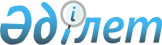 Об утверждении реестра государственных услугПриказ и.о. Министра цифрового развития, инноваций и аэрокосмической промышленности Республики Казахстан от 31 января 2020 года № 39/НҚ. Зарегистрирован в Министерстве юстиции Республики Казахстан 5 февраля 2020 года № 19982
      В соответствии с подпунктом 2-1) статьи 8 Закона Республики Казахстан от 15 апреля 2013 года "О государственных услугах" ПРИКАЗЫВАЮ:
      1. Утвердить прилагаемый Реестр государственных услуг.
      2. Комитету государственных услуг Министерства цифрового развития, инноваций и аэрокосмической промышленности Республики Казахстан обеспечить:
      1) государственную регистрацию настоящего приказа в Министерстве юстиции Республики Казахстан;
      2) размещение настоящего приказа на интернет-ресурсе Министерства цифрового развития, инноваций и аэрокосмической промышленности Республики Казахстан;
      3) в течение десяти рабочих дней после государственной регистрации настоящего приказа представление в Юридический департамент Министерства цифрового развития, инноваций и аэрокосмической промышленности Республики Казахстан сведений об исполнении мероприятий, предусмотренных подпунктами 1) и 2) настоящего пункта.
      3. Контроль за исполнением настоящего приказа возложить на курирующего вице-министра цифрового развития, инноваций и аэрокосмической промышленности Республики Казахстан.
      4. Настоящий приказ вводится в действие по истечении десяти календарных дней после дня его первого официального опубликования. Реестр государственных услуг
      Примечания:
      Код государственной услуги состоит из трех секций: 000 00 000
      Три цифры на первой позиции обозначают сферу оказания государственных услуг.
      Две цифры на второй позиции обозначают подсферу (жизненную ситуацию) оказания государственных услуг.
      Три цифры на третьей позиции обозначают порядковый номер государственной услуги внутри подсферы.
      Расшифровка аббревиатур:
      ГП - Генеральная прокуратура Республики Казахстан
      МСХ - Министерство сельского хозяйства Республики Казахстан
      МЮ - Министерство юстиции Республики Казахстан
      МОН - Министерство образования и науки Республики Казахстан
      МЗ – Министерство здравоохранения Республики Казахстан
      МТСЗН – Министерство труда и социальной защиты населения Республики Казахстан
      МИОР – Министерство информации и общественного развития Республики Казахстан
      МЦРИАП – Министерство цифрового развития, инноваций и аэрокосмической промышленности Республики Казахстан
      МИИР – Министерство индустрии и инфраструктурного развития Республики Казахстан
      МФ - Министерство финансов Республики Казахстан
      МО - Министерство обороны Республики Казахстан
      МКС - Министерство культуры и спорта Республики Казахстан
      МНЭ - Министерство национальной экономики Республики Казахстан
      МЭ - Министерство энергетики Республики Казахстан
      МИД - Министерство иностранных дел Республики Казахстан
      МВД - Министерство внутренних дел Республики Казахстан
      МЭГПР – Министерство экологии, геологии и природных ресурсов Республики Казахстан
      МТИ – Министерство торговли и интеграции Республики Казахстан
      АДГС – Агентство Республики Казахстан по делам государственной службы
      НБ - Национальный Банк Республики Казахстан
      КПССУ ГП - Комитет по правовой статистике и специальным учетам Генеральной прокуратуры Республики Казахстан
      ККМФД МЗСР - Комитет контроля медицинской и фармацевтической деятельности Министерства здравоохранения и социального развития Республики Казахстан
      КНБ - Комитет национальной безопасности Республики Казахстан
      ДОДСВС - Департамент по обеспечению деятельности судов при Верховном суде Республики Казахстан (аппарат Верховного суда Республики Казахстан)
      ЕНПФ - Единый накопительный пенсионный фонд
      МИО - местные исполнительные органы
      Государственная корпорация — некоммерческое акционерное общество Государственная корпорация "Правительство для граждан"
      АГУ - Академия государственного управления при Президенте Республики Казахстан
      АО - акционерное общество
      РГУ - республиканское государственное учреждение
      РГП - республиканское государственное предприятие
      РГП на ПХВ - республиканское государственное предприятие на праве хозяйственного ведения
      РГКП - республиканское государственное казенное предприятие
      КГУ – коммунальное государственное учреждение
      СМИ – средства массовой информации
      АРРФР – Агентство Республики Казахстан по регулированию и развитию финансового рынка
					© 2012. РГП на ПХВ «Институт законодательства и правовой информации Республики Казахстан» Министерства юстиции Республики Казахстан
				
      и.о. министра цифрового развития,
инноваций и аэрокосмической промышленности
Республики Казахстан 

А. Батырқожа
Утвержден приказом
и.о. министра цифрового развития,
инноваций и аэрокосмической промышленности
Республики Казахстан
от 31 января 2020 года № 39/НҚ № Код государственной услуги Наименование государственной услуги Сведения об услугополучателе (физическое и (или) юридическое лицо) Наименование центрального государственного органа, разрабатывающего подзаконный нормативный правовой акт, определяющий порядок оказания государственной услуги Наименование услугодателя Наименования организаций, осуществляющих прием заявлений и выдачу результатов оказания государственной услуги, и (или) указание на веб-портал "электронного правительства" Платность/бесплатность Форма оказания государственной услуги (электронная/бумажная)
2
3
4
5
6
7
8
9 001. Документирование 001. Документирование 001. Документирование 001. Документирование 001. Документирование 001. Документирование 001. Документирование 001. Документирование 001. Документирование 00101. Получение документов/справок, удостоверяющих личность и статус 00101. Получение документов/справок, удостоверяющих личность и статус 00101. Получение документов/справок, удостоверяющих личность и статус 00101. Получение документов/справок, удостоверяющих личность и статус 00101. Получение документов/справок, удостоверяющих личность и статус 00101. Получение документов/справок, удостоверяющих личность и статус 00101. Получение документов/справок, удостоверяющих личность и статус 00101. Получение документов/справок, удостоверяющих личность и статус 00101. Получение документов/справок, удостоверяющих личность и статус
1.
00101001
Выдача паспортов, удостоверений личности гражданам Республики Казахстан
Физические лица
МВД
Территориальные органы полиции
Государственная корпорация, территориальные органы полиции, веб-портал "электронного правительства"
Платно
Электронная/бумажная
2.
00101002
Выдача призывникам удостоверений о приписке к призывным участкам и дубликатов удостоверений
Физические лица
МО
Местные органы военного управления МО
Государственная корпорация, веб-портал "электронного правительства"
Бесплатно
Электронная/бумажная
3.
00101003
Выдача военных билетов или их дубликатов (временных удостоверений взамен военных билетов) офицерам, сержантам, солдатам запаса
Физические лица
МО
Местные органы военного управления МО
Государственная корпорация, веб-портал "электронного правительства"
Бесплатно
Электронная/бумажная
4.
00101004
Выдача удостоверений участникам Великой Отечественной войны
Физические лица
МО
МО
Государственная корпорация, веб-портал "электронного правительства"
Бесплатно
Электронная/бумажная
5.
00101005
Выдача справки о наличии либо отсутствии судимости
Физические и юридические лица
ГП
КПССУ ГП, территориальные органы КПССУ ГП
Государственная корпорация, веб-портал "электронного правительства"
Бесплатно
Электронная/бумажная
6.
00101006
Прием документов и препровождение их на изготовление паспортов гражданам Республики Казахстан, находящимся за границей, и внесение в их паспорта необходимых записей
Физические лица
МИД
Загранучреждения Республики Казахстан, МВД
Загранучреждения Республики Казахстан
Платно/бесплатно
Бумажная
7.
00101007
Выдача справок лицам, имеющим льготы (участникам Великой Отечественной войны, ликвидаторам Чернобыльской аварии, воинам-интернационалистам)
Физические лица
МО
МО
Государственная корпорация, веб-портал "электронного правительства"
Бесплатно
Электронная/бумажная
8.
0010108
Выдача справок о подтверждении прохождения воинской службы
Физические лица
МО
МО
Государственная корпорация, веб-портал "электронного правительства"
Бесплатно
Электронная/бумажная
9.
0010109
Выдача справок об отношении гражданина к воинской службе
Физические лица
МО
МО
Государственная корпорация, веб-портал "электронного правительства"
Бесплатно
Электронная/бумажная
10.
00101010
Представление сведений, подтверждающих регистрацию по постоянному месту жительства в населенном пункте приграничной территории
Физические лица
МВД
Территориальные органы полиции
Государственная корпорация, веб-портал "электронного правительства"
Бесплатно
Электронная
11.
00101011
Подготовка граждан по военно-техническим и другим военным специальностям
Физические лица
МО
МО
Государственная корпорация, веб-портал "электронного правительства"
Платно
Электронная/бумажная
12.
00101012
Выдача сведений по учетам Комитета по правовой статистике и специальным учетам Генеральной прокуратуры Республики Казахстан о совершении лицом административного правонарушения
Физические лица
ГП
Комитет по правовой статистике и специальным учетам ГП РК и его территориальные органы
Веб-портал "электронного правительства"
Бесплатно
Электронная
13.
00101013
Выдача справок гражданам, выезжающим за пределы Республики Казахстан на постоянное местожительство
Физические лица
МО
Местные органы военного управления МО
Государственная корпорация, веб-портал "электронного правительства"
Бесплатно
Электронная/бумажная 00102. Получение документов, обеспечивающих права, не связанные с предпринимательской деятельностью 00102. Получение документов, обеспечивающих права, не связанные с предпринимательской деятельностью 00102. Получение документов, обеспечивающих права, не связанные с предпринимательской деятельностью 00102. Получение документов, обеспечивающих права, не связанные с предпринимательской деятельностью 00102. Получение документов, обеспечивающих права, не связанные с предпринимательской деятельностью 00102. Получение документов, обеспечивающих права, не связанные с предпринимательской деятельностью 00102. Получение документов, обеспечивающих права, не связанные с предпринимательской деятельностью 00102. Получение документов, обеспечивающих права, не связанные с предпринимательской деятельностью 00102. Получение документов, обеспечивающих права, не связанные с предпринимательской деятельностью
14.
00102001
Выдача водительских удостоверений
Физические лица
МВД
Территориальные органы полиции
Государственная корпорация, территориальные органы полиции, веб-портал "электронного правительства"
Платно
Электронная/бумажная
15.
00102002
Выдача удостоверений на право управления тракторами и изготовленными на их базе самоходными шасси и механизмами, самоходными сельскохозяйственными, мелиоративными и дорожно-строительными машинами и механизмами, а также специальными машинами повышенной проходимости
Физические лица
МСХ
МИО областей, городов Нур-Султана, Алматы и Шымкента, районов и городов областного значения
МИО областей, городов Нур-Султана, Алматы и Шымкента, районов и городов областного значения, веб-портал "электронного правительства"
Платно
Электронная/бумажная
16.
00102003
Выдача удостоверения на право управления самоходным маломерным судном
Физические лица
МИИР
МИО областей, городов Нур-Султана, Алматы и Шымкента
Государственная корпорация, веб-портал "электронного правительства"
Бесплатно
Электронная/бумажная
17.
00102004
Дипломирование лиц командного состава судов
Физические лица
МИИР
Территориальные органы Комитета транспорта МИИР
Государственная корпорация, веб-портал "электронного правительства"
Бесплатно
Электронная/бумажная
18.
00102005
Выдача удостоверений личности моряка Республики Казахстан
Физические лица
МИИР
Территориальные органы Комитета транспорта МИИР
Морская администрация порта
Платно
Бумажная
19.
00102006
Выдача мореходной книжки
Физические лица
МИИР
Морская администрация порта
Государственная корпорация, веб-портал "электронного правительства"
Платно
Электронная/бумажная 002. Регистрация Физических лиц и граждан 002. Регистрация Физических лиц и граждан 002. Регистрация Физических лиц и граждан 002. Регистрация Физических лиц и граждан 002. Регистрация Физических лиц и граждан 002. Регистрация Физических лиц и граждан 002. Регистрация Физических лиц и граждан 002. Регистрация Физических лиц и граждан 002. Регистрация Физических лиц и граждан 00201. Регистрация/смена статуса, места жительства, Ф. И. О. и других данных физических лиц 00201. Регистрация/смена статуса, места жительства, Ф. И. О. и других данных физических лиц 00201. Регистрация/смена статуса, места жительства, Ф. И. О. и других данных физических лиц 00201. Регистрация/смена статуса, места жительства, Ф. И. О. и других данных физических лиц 00201. Регистрация/смена статуса, места жительства, Ф. И. О. и других данных физических лиц 00201. Регистрация/смена статуса, места жительства, Ф. И. О. и других данных физических лиц 00201. Регистрация/смена статуса, места жительства, Ф. И. О. и других данных физических лиц 00201. Регистрация/смена статуса, места жительства, Ф. И. О. и других данных физических лиц 00201. Регистрация/смена статуса, места жительства, Ф. И. О. и других данных физических лиц
20.
00201001
Регистрация по месту жительства населения Республики Казахстан
Физические лица
МВД
Территориальные органы полиции
Государственная корпорация, территориальные органы полиции, веб-портал "электронного правительства"
Бесплатно
Электронная
21.
00201002
Снятие с регистрации по месту жительства населения Республики Казахстан
Физические лица
МВД
Территориальные органы полиции
Государственная корпорация,территориальные органы полиции, веб-портал "электронного правительства"
Бесплатно
Электронная
22.
00201003
Регистрация приема, восстановления и выхода из гражданства Республики Казахстан
Физические лица
МВД
Территориальные органы полиции
Территориальные органы полиции
Платно
Бумажная
23.
00201004
Регистрация перемены имени, отчества, фамилии, в том числе внесение изменений, дополнений и исправлений в записи актов гражданского состояния
Физические лица
МЮ
МИО городов Нур-Султана, Алматы и Шымкента, районов и городов областного значения
Государственная корпорация, МИО городов Нур-Султана, Алматы и Шымкента, районов и городов областного значения, районов в городе, городов районного значения, акимы поселков, сел, сельских округов, веб-портал "электронного правительства"
Платно
Электронная/бумажная
24.
00201005
Регистрация смерти, в том числе внесение изменений, дополнений и исправлений в записи актов гражданского состояния
Физические лица
МЮ
МИО городов Нур-Султана, Алматы и Шымкента, районов и городов областного значения
Государственная корпорация, МИО городов Нур-Султана, Алматы и Шымкента, районов и городов областного значения, районов в городе, городов районного значения, акимы поселков, сел, сельских округов, веб-портал "электронного правительства"
Платно/бесплатно
Электронная/бумажная
25.
00201006
Восстановление записей актов гражданского состояния
Физические лица
МЮ
МИО городов Нур-Султана, Алматы и Шымкента, районов и городов областного значения
Государственная корпорация, МИО городов Нур-Султана, Алматы и Шымкента, районов и городов областного значения, районов в городе, городов районного значения, акимы поселков, сел, сельских округов, веб-портал "электронного правительства"
Платно/бесплатно
Электронная/бумажная
26.
00201007
Выдача повторных свидетельств или справок о регистрации актов гражданского состояния
Физические лица
МЮ
МИО городов Нур-Султана, Алматы и Шымкента, районов и городов областного значения
Государственная корпорация, веб-портал "электронного правительства"
Платно/бесплатно
Электронная/бумажная
27.
00201008
Проведение регистрации и перерегистрации лиц, осуществляющих миссионерскую деятельность
Физические лица
МИОР
МИО областей, городов Нур-Султана, Алматы и Шымкента
Государственная корпорация, МИО областей, городов Нур-Султана, Алматы и Шымкента, веб-портал "электронного правительства"
Бесплатно
Электронная/бумажная
28.
00201009
Регистрационный учет лица, занимающегося частной практикой
Физические лица
МФ
Территориальные органы Комитета государственных доходов МФ по районам, городам и районам в городах, на территории специальных экономических зон
Государственная корпорация, территориальные органы Комитета государственных доходов МФ по районам, городам и районам в городах, на территории специальных экономических зон, веб-портал "электронного правительства"
Бесплатно
Электронная/бумажная
29.
00201010
Оформление документов на выезд за пределы Республики Казахстан на постоянное место жительства
Физические лица
МВД
Территориальные органы полиции
Государственная корпорация, веб-портал "электронного правительства"
Платно
Электронная/бумажная
30.
00201011
Присвоение или продление статуса оралмана
Физические лица
МТСЗН
МИО областей, городов Нур-Султана, Алматы и Шымкента
МИО областей, городов Нур-Султана, Алматы и Шымкента, Государственная корпорация
Бесплатно
Бумажная
31.
00201012
Постановка и снятие с воинского учета военнообязанных и призывников
Физические лица
МО
Местные органы военного управления МО
Государственная корпорация, веб-портал "электронного правительства"
Бесплатно
Электронная/бумажная
32.
00201013
Аннулирование записей актов гражданского состояния
Физические лица
МЮ
МИО городов Нур-Султана, Алматы и Шымкента, районов и городов областного значения
Государственная корпорация, МИО городов Нур-Султана, Алматы и Шымкента, районов и городов областного значения, районов в городе, городов районного значения, акимы поселков, сел, сельских округов, веб-портал "электронного правительства"
Бесплатно
Электронная/бумажная
33.
00201014
Предоставление отсрочки от призыва
Физические лица
МО
МИО районов и городов областного значения
Веб-портал "электронного правительства"
Бесплатно
Электронная
34.
00201015
Освобождение граждан от призыва на воинскую службу
Физические лица
МО
МИО районов, городов областного значения, областей, городов Нур-Султана, Алматы и Шымкента
Веб-портал "электронного правительства"
Бесплатно
Электронная 00202. Пребывание за рубежом 00202. Пребывание за рубежом 00202. Пребывание за рубежом 00202. Пребывание за рубежом 00202. Пребывание за рубежом 00202. Пребывание за рубежом 00202. Пребывание за рубежом 00202. Пребывание за рубежом 00202. Пребывание за рубежом
35.
00202001
Оформление загранучреждениями Республики Казахстан документов по выходу из гражданства Республики Казахстан
Физические лица
МИД
Загранучреждения Республики Казахстан
Загранучреждения Республики Казахстан
Платно
Бумажная
36.
00202002
Прием и направление документов граждан Республики Казахстан, выехавших за пределы Республики Казахстан по временным делам и изъявивших желание остаться там на постоянное место жительство
Физические лица
МИД
Загранучреждения Республики Казахстан, МВД
Загранучреждения Республики Казахстан
Платно
Бумажная
37.
00202003
Государственная регистрация рождения ребенка за рубежом
Физические лица
МИД
Загранучреждения Республики Казахстан
Загранучреждения Республики Казахстан
Платно/бесплатно
Бумажная
38.
00202005
Государственная регистрация заключения брака (супружества) за рубежом
Физические лица
МИД
Загранучреждения Республики Казахстан
Загранучреждения Республики Казахстан
Платно
Бумажная
39.
00202006
Государственная регистрация расторжения брака (супружества) за рубежом
Физические лица
МИД
Загранучреждения Республики Казахстан
Загранучреждения Республики Казахстан
Платно
Бумажная
40.
00202008
Государственная регистрация перемены имени, отчества, фамилии за рубежом
Физические лица
МИД
Загранучреждения Республики Казахстан
Загранучреждения Республики Казахстан
Платно
Бумажная
41.
00202009
Государственная регистрация смерти за рубежом
Физические лица
МИД
Загранучреждения Республики Казахстан
Загранучреждения Республики Казахстан
Бесплатно
Бумажная
42.
00202010
Постановка на учет граждан Республики Казахстан, постоянно и временно проживающих за пределами Республики Казахстан
Физические лица
МИД
Загранучреждения Республики Казахстан
Загранучреждения Республики Казахстан, веб-портал "электронного правительства"
Бесплатно
Электронная/бумажная
43.
00202011
Снятие с учета граждан Республики Казахстан, постоянно и временно проживающих за пределами Республики Казахстан
Физические лица
МИД
Загранучреждения Республики Казахстан, МИД
Загранучреждения Республики Казахстан, МИД, веб-портал "электронного правительства"
Бесплатно
Электронная/бумажная
44.
00202012
Постановка на учет лиц, являющихся гражданами Республики Казахстан, постоянно проживающих за пределами Республики Казахстан, иностранцев, желающих усыновить детей-сирот, детей, оставшихся без попечения родителей, являющихся гражданами Республики Казахстан
Физические лица
МИД
Загранучреждения РК
Загранучреждения РК
Платно
Бумажная 00203. Прибытие в Республику Казахстан 00203. Прибытие в Республику Казахстан 00203. Прибытие в Республику Казахстан 00203. Прибытие в Республику Казахстан 00203. Прибытие в Республику Казахстан 00203. Прибытие в Республику Казахстан 00203. Прибытие в Республику Казахстан 00203. Прибытие в Республику Казахстан 00203. Прибытие в Республику Казахстан
45.
00203001
Присвоение и продление статуса беженца в Республике Казахстан
Физические лица
МВД
Территориальные органы полиции
Территориальные органы полиции
Бесплатно
Бумажная
46.
00203002
Регистрация иностранцев и лиц без гражданства, временно пребывающих в Республике Казахстан
Физические и юридические лица
МВД
Территориальные органы полиции
Территориальные органы полиции, веб-портал "электронного правительства"
Бесплатно
Электронная/бумажная
47.
00203003
Выдача разрешения иностранцам и лицам без гражданства на постоянное жительство в Республике Казахстан
Физические лица
МВД
Территориальные органы полиции
Государственная корпорация, территориальные органы полиции
Бесплатно
Бумажная
48.
00203004
Выдача удостоверений лицам без гражданства и видов на жительство иностранцам, постоянно проживающим в Республике Казахстан
Физические лица
МВД
Территориальные органы полиции
Государственная корпорация
Платно
Бумажная
49.
00203005
Выдача, продление виз на въезд в Республику Казахстан и транзитный проезд через территорию Республики Казахстан
Физические лица
МИД
МИД, Загранучреждения Республики Казахстан
МИД, Загранучреждения Республики Казахстан
Платно/бесплатно
Бумажная
50.
00203006
Выдача и продление разрешений трудовым иммигрантам
Физические лица
МВД
Территориальные органы полиции
Государственная корпорация, территориальные органы полиции, веб-портал "электронного правительства"
Бесплатно
Электронная/бумажная
51.
00203007
Выдача ходатайства на получение инвесторской визы для лиц, являющихся нерезидентами Республики Казахстан и осуществляющих инвестиционную деятельность на территории Республики Казахстан
Физические и юридические лица
МИД
Комитет по инвестициям МИД
Государственная корпорация, веб-портал "электронного правительства"
Бесплатно
Электронная/бумажная
52.
00203008
Прием и согласование приглашений принимающих лиц по выдаче виз Республики Казахстан
Физические и юридические лица
МВД
Территориальные органы полиции
Государственная корпорация, территориальные органы полиции
Платно/бесплатно
Электронная/Бумажная
53.
00203009
Оформление свидетельства на возвращение
Физические лица
МИД
Загранучреждения Республики Казахстан
Загранучреждения Республики Казахстан
Платно
Бумажная
54.
00203010
Выдача проездного документа
Физические лица
МВД
Территориальные органы полиции
Государственная корпорация, веб-портал "электронного правительства"
Бесплатно
Электронная/бумажная
55.
00203011
Формирование индивидуального идентификационного номера иностранцам, временно пребывающим в Республике Казахстан
Физические лица
МВД
Территориальные органы полиции
Государственная корпорация, веб-портал "электронного правительства"
Бесплатно
Электронная/бумажная 003. Регистрация физических и юридических лиц 003. Регистрация физических и юридических лиц 003. Регистрация физических и юридических лиц 003. Регистрация физических и юридических лиц 003. Регистрация физических и юридических лиц 003. Регистрация физических и юридических лиц 003. Регистрация физических и юридических лиц 003. Регистрация физических и юридических лиц 003. Регистрация физических и юридических лиц 00301. Прочие государственные услуги в сфере регистрации физических и юридических лиц 00301. Прочие государственные услуги в сфере регистрации физических и юридических лиц 00301. Прочие государственные услуги в сфере регистрации физических и юридических лиц 00301. Прочие государственные услуги в сфере регистрации физических и юридических лиц 00301. Прочие государственные услуги в сфере регистрации физических и юридических лиц 00301. Прочие государственные услуги в сфере регистрации физических и юридических лиц 00301. Прочие государственные услуги в сфере регистрации физических и юридических лиц 00301. Прочие государственные услуги в сфере регистрации физических и юридических лиц 00301. Прочие государственные услуги в сфере регистрации физических и юридических лиц
56.
00301001
Регистрация налогоплательщиков
Физические и юридические лица
МФ
Территориальные органы Комитета государственных доходов МФ по районам, городам и районам в городах, на территории специальных экономических зон
Государственная корпорация, территориальные органы Комитета государственных доходов МФ по районам, городам и районам в городах, на территории специальных экономических зон, веб-портал "электронного правительства"
Бесплатно
Электронная/бумажная
57.
00301002
Постановка на учет или переучет периодических печатных изданий, информационных агентств и сетевых изданий
Физические и юридические лица
МИОР
Комитет информации МИОР
Веб-портал "электронного правительства"
Платно
Электронная
58.
00301003
Постановка на учет, переучет иностранных периодических печатных изданий, распространяемых на территории Республики Казахстан
Физические и юридические лица
МИОР
Комитет информации МИОР
Веб-портал "электронного правительства"
Бесплатно
Электронная
59.
00301004
Согласование деятельности иностранных религиозных объединений на территории Республики Казахстан, назначения иностранными религиозными центрами руководителей религиозных объединений в Республике Казахстан
Юридические лица
МИОР
Комитет по делам религий МИОР
Государственная корпорация, Комитет по делам религий МИОР
Бесплатно
Бумажная
60.
00301005
Регистрационный учет плательщиков налога на добавленную стоимость
Физические и юридические лица
МФ
Территориальные органы Комитета государственных доходов МФ по районам, городам и районам в городах, на территории специальных экономических зон
Территориальные органы Комитета государственных доходов МФ по районам, городам и районам в городах, на территории специальных экономических зон, веб-портал "электронного правительства"
Бесплатно
Электронная/бумажная
61.
00301007
Присвоение персонального идентификационного номера (ПИН-код) производителям (импортерам) отдельных видов нефтепродуктов, а также на товары производителей и импортеров некоторых видов подакцизной продукции, авиационного топлива и мазута
Физические и юридические лица
МФ
Территориальные органы Комитета государственных доходов МФ по областям, городам Нур-Султану, Алматы и Шымкенту
Государственная корпорация
Бесплатно
Электронная/бумажная 004. Семья и дети 004. Семья и дети 004. Семья и дети 004. Семья и дети 004. Семья и дети 004. Семья и дети 004. Семья и дети 004. Семья и дети 004. Семья и дети 00401. Создание семьи 00401. Создание семьи 00401. Создание семьи 00401. Создание семьи 00401. Создание семьи 00401. Создание семьи 00401. Создание семьи 00401. Создание семьи 00401. Создание семьи
62.
00401001
Регистрация заключения брака (супружества), в том числе внесение изменений, дополнений и исправлений в записи актов гражданского состояния
Физические лица
МЮ
МИО городов Нур-Султана, Алматы и Шымкента, районов и городов областного значения
МИО городов Нур-Султана, Алматы и Шымкента, районов и городов областного значения, районов в городе, городов районного значения, акимы поселков, сел, сельских округов, веб-портал "электронного правительства"
Платно
Электронная/бумажная
63.
00401002
Регистрация расторжения брака (супружества), в том числе внесение изменений, дополнений и исправлений в записи актов гражданского состояния
Физические лица
МЮ
МИО городов Нур-Султана, Алматы и Шымкента, районов и городов областного значения
Государственная корпорация, МИО городов Нур-Султана, Алматы и Шымкента, районов и городов областного значения, районов в городе, городов районного значения, акимы поселков, сел, сельских округов, веб-портал "электронного правительства"
Платно
Электронная/бумажная 00402. Рождение, опекунство и воспитание ребенка 00402. Рождение, опекунство и воспитание ребенка 00402. Рождение, опекунство и воспитание ребенка 00402. Рождение, опекунство и воспитание ребенка 00402. Рождение, опекунство и воспитание ребенка 00402. Рождение, опекунство и воспитание ребенка 00402. Рождение, опекунство и воспитание ребенка 00402. Рождение, опекунство и воспитание ребенка 00402. Рождение, опекунство и воспитание ребенка
64.
00402001
Регистрация рождения ребенка, в том числе внесение изменений, дополнений и исправлений в записи актов гражданского состояния
Физические лица
МЮ
МИО городов Нур-Султана, Алматы и Шымкента, районов и городов областного значения
Государственная корпорация, МИО городов Нур-Султана, Алматы и Шымкента, районов и городов областного значения, районов в городе, городов районного значения, акимы поселков, сел, сельских округов, веб-портал "электронного правительства"
Платно/бесплатно
Электронная/бумажная
65.
00402002
Выдача справок по опеке и попечительству
Физические лица
МОН
МИО городов Нур-Султана, Алматы и Шымкента, районов городов областного значения
Веб-портал "электронного правительства"
Бесплатно
Электронная
66.
00402003
Установление опеки или попечительства над ребенком- сиротой (детьми-сиротами) и ребенком (детьми), оставшимся без попечения родителей
Физические лица
МОН
МИО городов Нур-Султана, Алматы и Шымкента, районов и городов областного значения
Государственная корпорация, веб-портал "электронного правительства"
Бесплатно
Электронная/бумажная
67.
00402004
Выдача справок для распоряжения имуществом несовершеннолетних
Физические лица
МОН
МИО городов Нур-Султана, Алматы и Шымкента, районов и городов областного значения
Веб-портал "электронного правительства"
Бесплатно
Электронная
68.
00402005
Постановка на учет детей, являющихся гражданами Республики Казахстан, переданных на усыновление (удочерение) иностранцам
Физические лица
МИД
МИД
МИД
Бесплатно
Бумажная
69.
00402006
Обследование и оказание психолого-медико-педагогической консультативной помощи детям с ограниченными возможностями
Физические лица
МОН
Психолого-медико-педагогическая консультация
Психолого-медико-педагогическая консультация, веб-портал "электронного правительства"
Бесплатно
Электронная/бумажная
70.
00402007
Реабилитация и социальная адаптация детей и подростков с проблемами в развитии
Физические лица
МОН
Реабилитационные центры, кабинеты психолого-педагогической коррекции
Реабилитационные центры, кабинеты психолого-педагогической коррекции, веб-портал "электронного правительства"
Бесплатно
Электронная/бумажная
71.
00402008
Назначение пособий на рождение ребенка и по уходу за ребенком
Физические лица
МТСЗН
Территориальные подразделения Комитета труда, социальной защиты и миграции МТСЗН
Государственная корпорация, веб-портал "электронного правительства"
Бесплатно
Электронная/бумажная
72.
00402009
Назначение пособия матери или отцу, усыновителю (удочерителю), опекуну (попечителю), воспитывающему ребенка- инвалида
Физические лица
МТСЗН
Территориальные подразделения Комитета труда, социальной защиты и миграции МТСЗН
Государственная корпорация, территориальные подразделения Комитета труда, социальной защиты и миграции МТСЗН, веб-портал "электронного правительства"
Бесплатно
Электронная/бумажная
73.
00402010
Выдача разрешения на свидания с ребенком родителям, лишенным родительских прав, не оказывающие на ребенка негативного влияния
Физические лица
МОН
МИО городов Нур-Султана, Алматы и Шымкента, районов и городов областного значения
Государственная корпорация, МИО городов Нур-Султана, Алматы и Шымкента, районов и городов областного значения
Бесплатно
Бумажная
74.
00402011
Назначение государственного пособия многодетным матерям, награжденным подвесками "Алтын алқа", "Күміс алқа" или получившим ранее звание "Мать-героиня", награжденным орденами "Материнская слава" I и II степени
Физические лица
МТСЗН
Территориальные подразделения Комитета труда, социальной защиты и миграции МТСЗН
Государственная корпорация, веб-портал "электронного правительства"
Бесплатно
Электронная/бумажная
75.
00402012
Назначение пособия по уходу за инвалидом первой группы с детства
Физические лица
МТСЗН
Территориальные подразделения Комитета труда, социальной защиты и миграции МТСЗН
Территориальные подразделения Комитета труда, социальной защиты и миграции МТСЗН, Государственная корпорация, веб-портал "электронного правительства"
Бесплатно
Электронная/бумажная
76.
00402013
Выдача решения органа опеки и попечительства об учете мнения ребенка, достигшего десятилетнего возраста
Физические лица
МОН
МИО городов Нур-Султана, Алматы и Шымкента, районов и городов областного значения
МИО городов Нур-Султана, Алматы и Шымкента, районов и городов областного значения
Бесплатно
Бумажная 00403. Образование и досуг для ребенка 00403. Образование и досуг для ребенка 00403. Образование и досуг для ребенка 00403. Образование и досуг для ребенка 00403. Образование и досуг для ребенка 00403. Образование и досуг для ребенка 00403. Образование и досуг для ребенка 00403. Образование и досуг для ребенка 00403. Образование и досуг для ребенка
77.
00403001
Постановка на очередь детей дошкольного возраста (до 6 лет) для направления в детские дошкольные организации
Физические лица
МОН
МИО областей, городов Нур-Султана, Алматы и Шымкента, районов (городов областного значения), акимы районов в городе, городов районного значения, поселков, сел, сельских округов
Государственная корпорация, МИО областей, городов Нур-Султана, Алматы и Шымкента, районов (городов областного значения), акимы районов в городе, городов районного значения, поселков, сел, сельских округов, веб-портал "электронного правительства"
Бесплатно
Электронная/бумажная
78.
00403002
Прием документов и зачисление детей в дошкольные организации образования
Физические лица
МОН
Дошкольные организации всех типов и видов
Дошкольные организации всех типов и видов, веб-портал "электронного правительства"
Бесплатно
Электронная/бумажная
79.
00403003
Прием документов и зачисление в организации образования независимо от ведомственной подчиненности для обучения по общеобразовательным программам начального, основного среднего, общего среднего образования
Физические лица
МОН
Организации начального, основного среднего и общего среднего образования
Организации начального, основного среднего и общего среднего образования, веб-портал "электронного правительства"
Бесплатно
Электронная/бумажная
80.
00403004
Прием документов для организации индивидуального бесплатного обучения на дому детей, которые по состоянию здоровья в течение длительного времени не могут посещать организации начального, основного среднего, общего среднего образования
Физические лица
МОН
Организации начального, основного среднего и общего среднего образования
Организации начального, основного среднего и общего среднего образования, веб-портал "электронного правительства"
Бесплатно
Электронная/бумажная
81.
00403005
Прием документов и зачисление в специальные организации образования детей с ограниченными возможностями для обучения по специальным общеобразовательным учебным программам
Физические лица
МОН
Специальные организации образования
Специальные организации образования, веб-портал "электронного правительства"
Бесплатно
Электронная/бумажная
82.
00403006
Прием документов и зачисление в организации дополнительного образования для детей по предоставлению им дополнительного образования
Физические лица
МОН
Организации дополнительного образования для детей, организации общего среднего образования
Государственная корпорация, организации дополнительного образования для детей, организации общего среднего образования, веб-портал "электронного правительства"
Платно/бесплатно
Электронная/бумажная
83.
00403007
Предоставление бесплатного подвоза к общеобразовательным организациям и обратно домой детям, проживающим в отдаленных сельских пунктах
Физические лица
МОН
Аким поселка, села, сельского округа
Государственная корпорация, аким поселка, села, сельского округа, веб-портал "электронного правительства"
Бесплатно
Электронная/бумажная
84.
00403008
Предоставление бесплатного и льготного питания отдельным категориям обучающихся и воспитанников в общеобразовательных школах
Физические лица
МОН
МИО областей, городов Нур-Султана, Алматы и Шымкента, районов и городов областного значения
МИО областей, городов Нур-Султана, Алматы и Шымкента, районов и городов областного значения, организации образования, веб-портал "электронного правительства"
Бесплатно
Электронная/бумажная
85.
00403009
Прием документов и выдача направлений на предоставление отдыха в загородных и пришкольных лагерях отдельным категориям обучающихся и воспитанников государственных учреждений образования
Физические лица
МОН
МИО областей, городов Нур-Султана, Алматы и Шымкента, районов и городов, организации образования
Государственная корпорация, МИО областей, городов Нур-Султана, Алматы и Шымкента, районов и городов, организации образования, веб-портал "электронного правительства"
Бесплатно
Электронная/бумажная
86.
00403010
Выдача разрешения на обучение в форме экстерната в организациях основного среднего и общего среднего образования
Физические лица
МОН
МИО городов Нур-Султана, Алматы и Шымкента, районов и городов областного значения
Веб-портал "электронного правительства"
Бесплатно
Электронная
87.
00403011
Предоставление бесплатного питания отдельным категориям граждан, а также лицам, находящимся под опекой (попечительством) и патронатом, обучающимся и воспитанникам организаций технического и профессионального, послесреднего и высшего образования
Физические лица
МОН
Организации технического и профессионального, послесреднего образования, высшие учебные заведения
Государственная корпорация, организации технического и профессионального, послесреднего образования, высшие учебные заведения, веб-портал "электронного правительства"
Бесплатно
Электронная/бумажная
88.
00403012
Прием документов на конкурс по размещению государственного образовательного заказа на подготовку кадров с техническим, профессиональным и послесредним образованием
Юридические лица
МОН
МИО областей, городов Нур-Султана, Алматы и Шымкента, районов и городов областного значения
Государственная корпорация, веб-портал "электронного правительства"
Бесплатно
Электронная/бумажная
89.
00403013
Прием документов в республиканские специализированные школы-интернаты-колледжи олимпийского резерва и областные школы-интернаты для одаренных в спорте детей
Физические лица
МКС
Республиканские специализированные школы-интернаты-колледжи олимпийского резерва и областные школы-интернаты для одаренных в спорте детей
Республиканские специализированные школы-интернаты-колледжи олимпийского резерва и областные школы-интернаты для одаренных в спорте детей
Бесплатно
Бумажная
90.
00403014
Прием документов в детско-юношеские спортивные школы, спортивные школы для инвалидов
Физические лица
МКС
Детско-юношеские спортивные школы, спортивные школы для инвалидов
Детско-юношеские спортивные школы, спортивные школы для инвалидов
Бесплатно
Бумажная
91.
00403015
Прием документов для перевода детей между общеобразовательными учебными заведениями
Физические лица
МОН
Организации начального, основного среднего и общего среднего образования
Организации начального, основного среднего и общего среднего образования, веб-портал "электронного правительства"
Бесплатно
Электронная/бумажная
92.
00403016
Прием документов для участия в конкурсе по присуждению образовательного гранта Первого Президента Республики Казахстан - Лидера Нации "Өркен" для оплаты обучения одаренных детей в автономной организации образования "Назарбаев Интеллектуальные школы"
Физические лица
МОН
АОО "Назарбаев Интеллектуальные Школы"
АОО "Назарбаев Интеллектуальные Школы"
Бесплатно
Бумажная 00404. Содержание и обеспечение ребенка 00404. Содержание и обеспечение ребенка 00404. Содержание и обеспечение ребенка 00404. Содержание и обеспечение ребенка 00404. Содержание и обеспечение ребенка 00404. Содержание и обеспечение ребенка 00404. Содержание и обеспечение ребенка 00404. Содержание и обеспечение ребенка 00404. Содержание и обеспечение ребенка
93.
00404001
Возмещение затрат на обучение на дому детей-инвалидов
Физические лица
МТСЗН
МИО городов Нур-Султана, Алматы и Шымкента, районов и городов областного значения
Государственная корпорация, веб-портал "электронного правительства"
Бесплатно
Электронная/бумажная
94.
00404002
Назначение выплаты пособия опекунам или попечителям на содержание ребенка-сироты (детей-сирот) и ребенка (детей), оставшегося без попечения родителей
Физические лица
МОН
МИО городов Нур-Султана, Алматы и Шымкента, районов и городов областного значения
Государственная корпорация, веб-портал "электронного правительства"
Бесплатно
Электронная/бумажная
95.
00404003
Передача ребенка (детей) на патронатное воспитание и назначение выплаты денежных средств на содержание ребенка (детей), переданного патронатным воспитателям
Физические лица
МОН
МИО городов Нур-Султана, Алматы и Шымкента, районов и городов областного значения
Веб-портал "электронного правительства"
Бесплатно
Электронная
96.
00404004
Постановка на учет лиц, желающих усыновить детей
Физические лица
МОН
МИО городов Нур-Султана, Алматы и Шымкента, районов и городов областного значения
Веб-портал "электронного правительства"
Бесплатно
Электронная
97.
00404005
Аккредитация или продление срока аккредитации агентства по усыновлению
Физические и юридические лица
МОН
Комитет по охране прав детей МОН
Комитет по охране прав детей МОН, веб-портал "электронного правительства"
Бесплатно
Электронная/бумажная
98.
00404006
Назначение единовременной денежной выплаты в связи с усыновлением ребенка-сироты и (или) ребенка, оставшегося без попечения родителей
Физические лица
МОН
МИО городов Нур-Султана, Алматы и Шымкента, районов и городов областного значения
Веб-портал "электронного правительства"
Бесплатно
Электронная
99.
00404007
Передача ребенка (детей) на воспитание в приемную семью и назначение выплаты денежных средств на их содержание
Физические лица
МОН
МИО областей, городов Нур-Султана, Алматы и Шымкента, районов и городов областного значения
МИО областей, городов Нур-Султана, Алматы и Шымкента, районов и городов областного значения, веб-портал "электронного правительства"
Бесплатно
Электронная/бумажная 005. Права на имущество и интеллектуальную собственность 005. Права на имущество и интеллектуальную собственность 005. Права на имущество и интеллектуальную собственность 005. Права на имущество и интеллектуальную собственность 005. Права на имущество и интеллектуальную собственность 005. Права на имущество и интеллектуальную собственность 005. Права на имущество и интеллектуальную собственность 005. Права на имущество и интеллектуальную собственность 005. Права на имущество и интеллектуальную собственность 00501. Движимое имущество 00501. Движимое имущество 00501. Движимое имущество 00501. Движимое имущество 00501. Движимое имущество 00501. Движимое имущество 00501. Движимое имущество 00501. Движимое имущество 00501. Движимое имущество
100.
00501001
Регистрация залога движимого имущества, не подлежащего обязательной государственной регистрации
Физические и юридические лица
МЮ
Государственная корпорация
Государственная корпорация, веб-портал "электронного правительства"
Платно
Электронная/бумажная
101.
00501002
Выдача выписки из реестра регистрации залога движимого имущества
Физические и юридические лица
МЮ
Государственная корпорация
Веб-портал "электронного правительства"
Бесплатно
Электронная
102.
00501003
Государственная регистрация судов внутреннего водного плавания, судов плавания "река-море" и прав на них в Государственном судовом реестре
Физические и юридические лица
МИИР
Территориальные органы Комитета транспорта МИИР
Веб-портал "электронного правительства"
Платно
Электронная
103.
00501004
Государственная регистрация арендованных судов внутреннего водного плавания и судов плавания "река-море" в реестре арендованных иностранных судов
Физические и юридические лица
МИИР
Территориальные органы Комитета транспорта МИИР
Веб-портал "электронного правительства"
Платно
Электронная
104.
00501005
Государственная регистрация маломерных судов и прав на них
Физические и юридические лица
МИИР
Территориальные органы Комитета транспорта МИИР
Веб-портал "электронного правительства"
Платно
Электронная
105.
00501006
Государственная регистрация залога подвижного состава
Физические и юридические лица
МИИР
Территориальные органы Комитета транспорта МИИР
Государственная корпорация, веб-портал "электронного правительства"
Платно
Электронная/бумажная
106.
00501007
Государственная регистрация (перерегистрация) подвижного состава
Физические и юридические лица
МИИР
Территориальные органы Комитета транспорта МИИР
Веб-портал "электронного правительства"
Платно/бесплатно
Электронная
107.
00501008
Государственная регистрация, учет и снятие с учета отдельных видов транспортных средств по идентификационному номеру транспортного средства, а также выдача свидетельств о регистрации транспортных средств и государственных регистрационных номерных знаков
Физические и юридические лица
МВД
Территориальные органы полиции
Государственная корпорация, территориальные органы полиции, веб-портал "электронного правительства"
Платно
Электронная/бумажная
108.
00501009
Государственная регистрация (перерегистрация), снятие с регистрационного учета тракторов и изготовленных на их базе самоходных шасси и механизмов, прицепов к ним, включая прицепы со смонтированным специальным оборудованием, самоходных сельскохозяйственных, мелиоративных и дорожно-строительных машин и механизмов, а также специальных машин повышенной проходимости и выдача регистрационного документа (дубликата) и государственного номерного знака для них
Физические и юридические лица
МСХ
МИО областей, городов Нур-Султана, Алматы и Шымкента, районов и городов областного значения
МИО областей, городов Нур-Султана, Алматы и Шымкента, районов и городов областного значения, веб-портал "электронного правительства"
Платно
Электронная/бумажная
109.
00501010
Государственная регистрация (снятие с регистрации) залога, регистрация изменений, дополнений (в том числе переход права собственности другому лицу, уступка права требования, последующий залог (перезалог)) и прекращение действия зарегистрированного залога, а также выдача свидетельства или дубликата о государственной регистрации залога тракторов и изготовленных на их базе самоходных шасси и механизмов, прицепов к ним, включая прицепы со смонтированным специальным оборудованием, самоходных сельскохозяйственных, мелиоративных и дорожно-строительных машин и механизмов, специальных машин повышенной проходимости
Физические и юридические лица
МСХ
МИО областей, городов Нур-Султана, Алматы и Шымкента, районов и городов областного значения
Государственная корпорация, МИО областей, городов Нур-Султана, Алматы и Шымкента, районов и городов областного значения, веб-портал "электронного правительства"
Платно
Электронная/бумажная
110.
00501011
Государственная регистрация ипотеки судна, маломерного судна, строящегося судна
Физические и юридические лица
МИИР
Территориальные органы Комитета транспорта МИИР
Веб-портал "электронного правительства"
Платно
Электронная
111.
00501012
Выдача свидетельств о государственной регистрации гражданских воздушных судов Республики Казахстан
Физические и юридические лица
МИИР
АО "Авиационная администрация Казахстана"
Веб-портал "электронного правительства"
Платно
Электронная
112.
00501013
Государственная регистрация прав собственности на строящееся судно в реестре строящихся судов
Физические и юридические лица
МИИР
Морская администрация порта
Государственная корпорация, веб-портал "электронного правительства"
Платно
Электронная/бумажная
113.
00501014
Государственная регистрация судов в Государственном судовом реестре морских судов
Физические и юридические лица
МИИР
Морская администрация порта
Веб-портал "электронного правительства"
Платно
Электронная
114.
00501015
Государственная регистрация судов в международном судовом реестре Республики Казахстан
Физические и юридические лица
МИИР
Морская администрация порта
Государственная корпорация, веб-портал "электронного правительства"
Платно
Электронная/бумажная
115.
00501016
Государственная регистрация транспортных средств городского рельсового транспорта
Физические и юридические лица
МИИР
МИО городов Алматы, Павлодара, Усть-Каменогорска и Темиртау
Веб-портал "электронного правительства"
Платно
Электронная
116.
00501017
Выдача дубликата государственного регистрационного номерного знака для транспортных средств
Физические и юридические лица
МВД
Территориальные органы полиции
Государственная корпорация, веб-портал "электронного правительства"
Платно
Электронная/бумажная 00502. Недвижимое имущество 00502. Недвижимое имущество 00502. Недвижимое имущество 00502. Недвижимое имущество 00502. Недвижимое имущество 00502. Недвижимое имущество 00502. Недвижимое имущество 00502. Недвижимое имущество 00502. Недвижимое имущество
117.
00502001
Государственная регистрация прав (обременений) на недвижимое имущество
Физические и юридические лица
МЮ
Государственная корпорация
Государственная корпорация, веб-портал "электронного правительства"
Платно
Электронная/бумажная
118.
00502002
Выдача дубликата правоустанавливающего документа на недвижимое имущество
Физические и юридические лица
МЮ
Государственная корпорация
Государственная корпорация, веб-портал "электронного правительства"
Платно
Электронная/бумажная
119.
00502003
Внесение в правовой кадастр идентификационных и технических сведений зданий, сооружений и (или) их составляющих на вновь созданное недвижимое имущество, выдача технического паспорта объектов недвижимости и заключения об установлении расхождений идентификационных и технических сведений по итогам проведенного государственного технического обследования вновь созданного объекта недвижимости
Физические и юридические лица
МЮ
Государственная корпорация
Государственная корпорация, веб-портал "электронного правительства"
Платно
Электронная/бумажная
120.
00502004
Выдача дубликата технического паспорта объектов недвижимости
Физические и юридические лица
МЮ
Государственная корпорация
Государственная корпорация, веб-портал "электронного правительства"
Платно
Электронная/бумажная
121.
00502005
Выдача копий документов регистрационного дела, заверенных регистрирующим органом, включая план (схемы) объектов недвижимости
Физические и юридические лица
МЮ
Государственная корпорация
Государственная корпорация, веб-портал "электронного правительства"
Бесплатно
Электронная/бумажная
122.
00502006
Выдача справки о зарегистрированных правах (обременениях) на недвижимое имущество и его технических характеристиках
Физические и юридические лица
МЮ
Государственная корпорация
Веб-портал "электронного правительства"
Бесплатно
Электронная
123.
00502007
Выдача справки об отсутствии (наличии) недвижимого имущества
Физические и юридические лица
МЮ
Государственная корпорация
Веб-портал "электронного правительства"
Бесплатно
Электронная
124.
00502008
Выдача справок о зарегистрированных и прекращенных правах на недвижимое имущество
Физические и юридические лица
МЮ
Государственная корпорация
Веб-портал "электронного правительства"
Бесплатно
Электронная
125.
00502009
Выдача приложения к техническому паспорту, содержащему сведения о собственнике (правообладателе) недвижимого имущества
Физические и юридические лица
МЮ
Государственная корпорация
Веб-портал "электронного правительства"
Бесплатно
Электронная
126.
00502010
Государственная регистрация объекта кондоминиума
Физические и юридические лица
МЮ
Государственная корпорация
Государственная корпорация, веб-портал "электронного правительства"
Платно
Электронная/бумажная 00503. Интеллектуальная собственность 00503. Интеллектуальная собственность 00503. Интеллектуальная собственность 00503. Интеллектуальная собственность 00503. Интеллектуальная собственность 00503. Интеллектуальная собственность 00503. Интеллектуальная собственность 00503. Интеллектуальная собственность 00503. Интеллектуальная собственность
127.
00503001
Внесение сведений и их изменений в Государственный реестр прав на объекты, охраняемые авторским правом
Физические лица
МЮ
РГП "Национальный институт интеллектуальной собственности" МЮ
Веб-портал "электронного правительства"
Платно
Электронная
128.
00503002
Регистрация предоставления права на использование товарного знака, селекционного достижения и объекта промышленной собственности
Физические и юридические лица
МЮ
РГП "Национальный институт интеллектуальной собственности" МЮ
Веб-портал "электронного правительства"
Платно
Электронная
129.
00503003
Регистрация передачи исключительного прав на товарный знак, селекционное достижение и объект промышленной собственности
Физические и юридические лица
МЮ
РГП "Национальный институт интеллектуальной собственности" МЮ
Веб-портал "электронного правительства"
Платно
Электронная
130.
00503004
Аккредитация организаций, управляющих имущественными правами на коллективной основе
Юридические лица
МЮ
МЮ
Веб-портал "электронного правительства"
Бесплатно
Электронная
131.
00503005
Аттестация кандидатов в патентные поверенные
Физические лица
МЮ
МЮ
Веб-портал "электронного правительства"
Платно
Электронная
132.
00503006
Регистрация товарного знака
Физические и юридические лица
МЮ
РГП "Национальный институт интеллектуальной собственности" МЮ
Веб-портал "электронного правительства"
Платно
Электронная
133.
00503007
Регистрация права пользования наименованием места происхождения товара
Физические и юридические лица
МЮ
РГП "Национальный институт интеллектуальной собственности" МЮ
Веб-портал "электронного правительства"
Платно
Электронная
134.
00503008
Выдача охранных документов в сфере промышленной собственности
Физические и юридические лица
МЮ
РГП "Национальный институт интеллектуальной собственности" МЮ
Веб-портал "электронного правительства"
Платно
Электронная
135.
00503009
Регистрация топологий интегральных микросхем
Физические и юридические лица
МЮ
РГП "Национальный институт интеллектуальной собственности" МЮ
Веб-портал "электронного правительства"
Платно
Электронная
136.
00503010
Предоставление выписки из государственных реестров товарных знаков, наименований мест происхождения товаров
Физические и юридические лица
МЮ
РГП "Национальный институт интеллектуальной собственности" МЮ
Веб-портал "электронного правительства"
Платно
Электронная
137.
00503011
Выдача свидетельства патентного поверенного
Физические лица
МЮ
МЮ
Веб-портал "электронного правительства"
Платно
Электронная 006. Здоровье, медицина и здравоохранение 006. Здоровье, медицина и здравоохранение 006. Здоровье, медицина и здравоохранение 006. Здоровье, медицина и здравоохранение 006. Здоровье, медицина и здравоохранение 006. Здоровье, медицина и здравоохранение 006. Здоровье, медицина и здравоохранение 006. Здоровье, медицина и здравоохранение 006. Здоровье, медицина и здравоохранение 00601. Медицинская помощь 00601. Медицинская помощь 00601. Медицинская помощь 00601. Медицинская помощь 00601. Медицинская помощь 00601. Медицинская помощь 00601. Медицинская помощь 00601. Медицинская помощь 00601. Медицинская помощь
138.
00601001
Прикрепление к медицинской организации, оказывающей первичную медико-санитарную помощь
Физические лица
МЗ
Медицинские организации, оказывающие первичную медико-санитарную помощь
Медицинские организации, оказывающие первичную медико-санитарную помощь, веб-портал "электронного правительства"
Бесплатно
Электронная/бумажная
139.
00601002
Запись на прием к врачу
Физические лица
МЗ
Медицинские организации, оказывающие первичную медико-санитарную помощь
Медицинские организации, оказывающие первичную медико-санитарную помощь, веб-портал "электронного правительства"
Бесплатно
Электронная/бумажная
140.
00601003
Вызов врача на дом
Физические лица
МЗ
Медицинские организации, оказывающие первичную медико-санитарную помощь
Медицинские организации, оказывающие первичную медико-санитарную помощь, веб-портал "электронного правительства"
Бесплатно
Электронная/бумажная
141.
00601004
Выдача справки с медицинской организации, оказывающей первичную медико-санитарную помощь
Физические лица
МЗ
Медицинские организации, оказывающие первичную медико-санитарную помощь
Медицинские организации, оказывающие первичную медико-санитарную помощь, веб-портал "электронного правительства"
Бесплатно
Электронная/бумажная
142.
00601005
Выдача листа о временной нетрудоспособности
Физические лица
МЗ
Субъекты здравоохранения
Субъекты здравоохранения
Бесплатно
Бумажная
143.
00601006
Выдача справки о временной нетрудоспособности
Физические лица
МЗ
Субъекты здравоохранения
Субъекты здравоохранения
Бесплатно
Бумажная
144.
00601007
Выдача выписки из медицинской карты стационарного больного
Физические лица
МЗ
Медицинские организации, оказывающие стационарную помощь
Медицинские организации, оказывающие стационарную помощь
Бесплатно
Электронная/бумажная
145.
00601008
Регистрация согласия или отзыва согласия на прижизненное добровольное пожертвование тканей (части ткани) и (или) органов (части органов) после смерти в целях трансплантации
Физические лица
МЗ
Медицинские организации, оказывающие первичную медико-санитарную помощь
Медицинские организации, оказывающие первичную медико-санитарную помощь
Бесплатно
Бумажная
146.
00601009
Вызов скорой медицинской помощи
Физические лица
МЗ
Субъекты здравоохранения
Субъекты здравоохранения
Бесплатно
Бумажная
147.
00601010
Выдача направления пациентам на госпитализацию в стационар в рамках гарантированного объема бесплатной медицинской помощи через портал Бюро госпитализации
Физические лица
МЗ
Субъекты здравоохранения
Субъекты здравоохранения, веб-портал "электронного правительства"
Бесплатно
Электронная/бумажная
148.
00601011
Прием и рассмотрение документов на возможность направления граждан Республики Казахстан на лечение за рубеж за счет бюджетных средств
Физические лица
МЗ
МИО областей, городов Нур-Султана, Алматы и Шымкента
Субъекты здравоохранения
Бесплатно
Бумажная
149.
00601012
Предоставление лекарственных средств, специализированных лечебных продуктов, изделий медицинского назначения отдельным категориям граждан
Физические лица
МЗ
Субъекты здравоохранения
Субъекты здравоохранения, веб-портал "электронного правительства"
Бесплатно
Электронная/бумажная 00602. Выдача разрешительных документов (включая лицензирование, регистрацию, сертификацию) в сфере здравоохранения 00602. Выдача разрешительных документов (включая лицензирование, регистрацию, сертификацию) в сфере здравоохранения 00602. Выдача разрешительных документов (включая лицензирование, регистрацию, сертификацию) в сфере здравоохранения 00602. Выдача разрешительных документов (включая лицензирование, регистрацию, сертификацию) в сфере здравоохранения 00602. Выдача разрешительных документов (включая лицензирование, регистрацию, сертификацию) в сфере здравоохранения 00602. Выдача разрешительных документов (включая лицензирование, регистрацию, сертификацию) в сфере здравоохранения 00602. Выдача разрешительных документов (включая лицензирование, регистрацию, сертификацию) в сфере здравоохранения 00602. Выдача разрешительных документов (включая лицензирование, регистрацию, сертификацию) в сфере здравоохранения 00602. Выдача разрешительных документов (включая лицензирование, регистрацию, сертификацию) в сфере здравоохранения
150.
00602001
Выдача сертификата специалиста для допуска к клинической практике
Физические лица
МЗ
Территориальные департаменты Комитета контроля качества и безопасности товаров и услуг МЗ
Веб-портал "электронного правительства"
Бесплатно
Электронная
151.
00602002
Выдача свидетельства о присвоении квалификационной категории специалистам с медицинским образованием
Физические лица
МЗ
Территориальные департаменты Комитета контроля качества и безопасности товаров и услуг МЗ
Веб-портал "электронного правительства"
Бесплатно
Электронная
152.
00602003
Выдача свидетельства о присвоении квалификационной категории для специалистов в сфере санитарно-эпидемиологического благополучия населения
Физические лица
МЗ
Территориальные департаменты Комитета контроля качества и безопасности товаров и услуг МЗ
Веб-портал "электронного правительства"
Бесплатно
Электронная
153.
00602004
Аккредитация медицинских организаций в целях признания соответствия их деятельности стандартам аккредитации
Юридические лица
МЗ
Комитет контроля качества и безопасности товаров и услуг МЗ, территориальные департаменты Комитета контроля качества и безопасности товаров и услуг МЗ, организация, аккредитованная уполномоченным органом в области здравоохранения
Веб-портал "электронного правительства"
Платно
Электронная
154.
00602005
Аттестация судебно-медицинских, судебно-психиатрических, судебно-наркологических экспертов
Физические лица
МЮ
РГКП "Центр судебных экспертиз МЮ
Веб-портал "электронного правительства"
Бесплатно
Электронная
155.
00602006
Присвоение квалификации на право производства определенного вида судебно-медицинской, судебно-психиатрической и судебно-наркологической экспертиз
Физические лица
МЮ
РГКП "Центр судебных экспертиз МЮ
Веб-портал "электронного правительства"
Бесплатно
Электронная
156.
00602007
Выдача документов о прохождении повышения квалификации и переподготовки кадров отрасли здравоохранения
Физические лица
МЗ
Организации образования в области здравоохранения
Организации образования в области здравоохранения, веб-портал "электронного правительства"
Бесплатно
Электронная/бумажная
157.
00602008
Выдача согласования и (или) заключения (разрешительного документа) на ввоз (вывоз) зарегистрированных и не зарегистрированных в Республике Казахстан лекарственных средств и медицинских изделий
Физические и юридические лица
МЗ
Комитет контроля качества и безопасности товаров и услуг МЗ, территориальные департаменты Комитета контроля качества и безопасности товаров и услуг МЗ
Веб-портал "электронного правительства"
Бесплатно
Электронная
158.
00602009
Выдача лицензии на медицинскую деятельность
Физические и юридические лица
МЗ
МИО областей, городов Нур-Султана, Алматы и Шымкента
Государственная корпорация, веб-портал "электронного правительства"
Платно
Электронная/бумажная
159.
00602010
Выдача лицензии на фармацевтическую деятельность
Физические и юридические лица
МЗ
Территориальные департаменты Комитета контроля качества и безопасности товаров и услуг МЗ
Веб-портал "электронного правительства"
Платно
Электронная
160.
00602011
Выдача лицензии на осуществление деятельности в сфере оборота наркотических средств, психотропных веществ и прекурсоров в области здравоохранения
Юридические лица
МЗ
Территориальные департаменты Комитета контроля качества и безопасности товаров и услуг МЗ
Веб-портал "электронного правительства"
Платно
Электронная
161.
00602012
Выдача разрешения на проведение клинического исследования и (или) испытания фармакологических и лекарственных средств, медицинских изделий
Физические и юридические лица
МЗ
Комитет контроля качества и безопасности товаров и услуг МЗ
Веб-портал "электронного правительства"
Бесплатно
Электронная
162.
00602013
Государственная регистрация, перерегистрация и внесение изменений в регистрационное досье лекарственного средства или медицинского изделия
Физические и юридические лица
МЗ
Комитет контроля качества и безопасности товаров и услуг МЗ
Веб-портал "электронного правительства"
Платно
Электронная
163.
00602014
Государственная регистрация или перерегистрация продуктов детского питания, пищевых и биологически активных добавок к пище, генетически модифицированных объектов, красителей, средств дезинфекции, дезинсекции и дератизации, материалов и изделий, контактирующих с водой и продуктами питания, химических веществ, отдельных видов продукции и веществ, оказывающих вредное воздействие на здоровье человека
Физические и юридические лица
МЗ
Комитет контроля качества и безопасности товаров и услуг МЗ
Комитет контроля качества и безопасности товаров и услуг МЗ, веб-портал "электронного правительства"
Бесплатно
Электронная/бумажная
164.
00602015
Выдача лицензии на ввоз на территорию Республики Казахстан и (или) вывоз с территории Республики Казахстан органов (части органов) и (или) тканей человека, крови и ее компонентов
Юридические лица
МЗ
Комитет контроля качества и безопасности товаров и услуг МЗ
Веб-портал "электронного правительства"
Платно
Электронная
165.
00602016
Выдача заключения (разрешительного документа) на ввоз на территорию Республики Казахстан и вывоз с территории Республики Казахстан гемопоэтических стволовых клеток, костного мозга в случае их перемещения с целью проведения неродственной трансплантации, а также образцов клеток, тканей, биологических жидкостей и секретов, в том числе продуктов жизнедеятельности человека, физиологических и патологических выделений, мазков, соскобов, смывов, предназначенных для диагностических целей или полученных в процессе проведения биомедицинских исследований
Юридические лица
МЗ
Комитет контроля качества и безопасности товаров и услуг МЗ
Веб-портал "электронного правительства"
Бесплатно
Электронная
166.
00602017
Выдача свидетельства о присвоении квалификационной категории специалистам с фармацевтическим образованием
Физические лица
МЗ
Территориальные департаменты Комитета контроля качества и безопасности товаров и услуг МЗ
Веб-портал "электронного правительства"
Бесплатно
Электронная
167.
00602018
Допуск иностранных специалистов к клинической практике, за исключением лиц, приглашенных к осуществлению профессиональной медицинской деятельности в Национальном холдинге в области здравоохранения и его дочерних организациях, а также Назарбаев Университете или его медицинских организациях, медицинских организациях Управления Делами Президента Республики Казахстан
Физические лица
МЗ
Территориальные департаменты Комитета контроля качества и безопасности товаров и услуг МЗ
Государственная корпорация, веб-портал "электронного правительства"
Бесплатно
Электронная/бумажная
168.
00602019
Выдача заключения о безопасности, качестве и эффективности лекарственных средств и медицинских изделий
Физические и юридические лица
МЗ
РГП на ПХВ "Национальный центр экспертизы лекарственных средств и медицинских изделий" Комитета контроля качества и безопасности товаров и услуг МЗ
РГП на ПХВ "Национальный центр экспертизы лекарственных средств и медицинских изделий" Комитета контроля качества и безопасности товаров и услуг МЗ, веб-портал "электронного правительства"
Платно
Электронная/бумажная
169.
00602020
Выдача сертификата на фармацевтический продукт
Физические и юридические лица
МЗ
Комитет контроля качества и безопасности товаров и услуг МЗ
Государственная корпорация, веб-портал "электронного правительства"
Бесплатно
Электронная/бумажная
170.
00602021
Аккредитация субъекта здравоохранения, осуществляющего оценку профессиональной подготовленности и подтверждение соответствия квалификации специалистов в области здравоохранения
Юридические лица
МЗ
Комитет контроля качества и безопасности товаров и услуг МЗ
Комитет контроля качества и безопасности товаров и услуг МЗ, веб-портал "электронного правительства"
Бесплатно
Электронная/бумажная 00603. Санитарно-эпидемиологическое благополучие населения 00603. Санитарно-эпидемиологическое благополучие населения 00603. Санитарно-эпидемиологическое благополучие населения 00603. Санитарно-эпидемиологическое благополучие населения 00603. Санитарно-эпидемиологическое благополучие населения 00603. Санитарно-эпидемиологическое благополучие населения 00603. Санитарно-эпидемиологическое благополучие населения 00603. Санитарно-эпидемиологическое благополучие населения 00603. Санитарно-эпидемиологическое благополучие населения
171.
00603001
Выдача санитарно-эпидемиологического заключения о соответствии (несоответствии) объекта высокой эпидемической значимости нормативным правовым актам в сфере санитарно-эпидемиологического благополучия населения и гигиеническим нормативам
Физические и юридические лица
МЗ
Комитет контроля качества и безопасности товаров и услуг МЗ, территориальные подразделения Комитета контроля качества и безопасности товаров и услуг МЗ
Веб-портал "электронного правительства"
Бесплатно
Электронная
172.
00603002
Присвоение учетного номера объекту производства (изготовления) пищевой продукции
Физические и юридические лица
МЗ
Территориальные подразделения Комитета контроля качества и безопасности товаров и услуг МЗ
Веб-портал "электронного правительства"
Бесплатно
Электронная
173.
00603003
Выдача санитарно-эпидемиологического заключения на проекты нормативной документации по предельно допустимым выбросам и предельно допустимым сбросам вредных веществ и физических факторов в окружающую среду, зонам санитарной охраны и санитарно-защитным зонам, на сырье и продукцию
Физические и юридические лица
МЗ
Комитет контроля качества и безопасности товаров и услуг МЗ, территориальные подразделения Комитета контроля качества и безопасности товаров и услуг МЗ
Веб-портал "электронного правительства"
Бесплатно
Электронная
174.
00603004
Выдача разрешения на работу с микроорганизмами I-IV группы патогенности и гельминтами
Юридические лица
МЗ
Территориальные департаменты Комитета контроля качества и безопасности товаров и услуг МЗ
Веб-портал "электронного правительства"
Бесплатно
Электронная
175.
00603005
Выдача санитарно-эпидемиологического заключения о согласовании сроков годности и условий хранения пищевой продукции
Физические и юридические лица
МЗ
Комитет контроля качества и безопасности товаров и услуг МЗ, территориальные департаменты Комитета контроля качества и безопасности товаров и услуг МЗ
Веб-портал "электронного правительства"
Бесплатно
Электронная
176.
00603006
Выдача санитарно-эпидемиологических заключений о соответствии (несоответствии) объекта государственного санитарно-эпидемиологического надзора нормативным правовым актам в сфере санитарно-эпидемиологического благополучия населения и гигиеническим нормативам на объектах, расположенных на территории военных городков и учебных центров Министерства обороны Республики Казахстан
Физические и юридические лица
МО
Подразделения Вооруженных Сил Республики Казахстан, осуществляющие деятельность в сфере санитарно- эпидемиологического благополучия населения
РГУ "Войсковая часть 64615", РГУ "Войсковая часть 01826", веб-портал "электронного правительства"
Бесплатно
Электронная/бумажная
177.
00603007
Выдача санитарно-эпидемиологического заключения на проекты, работы и услуги на объектах, расположенных на территории военных городков и учебных центров Министерства обороны Республики Казахстан
Физические и юридические лица
МО
Подразделения Вооруженных Сил Республики Казахстан, осуществляющие деятельность в сфере санитарно-эпидемиологического благополучия населения
РГУ "Войсковая часть 64615", РГУ "Войсковая часть 01826", веб-портал "электронного правительства"
Бесплатно
Электронная/бумажная 00604. Прочие государственные услуги в сфере здоровья, медицины и здравоохранения 00604. Прочие государственные услуги в сфере здоровья, медицины и здравоохранения 00604. Прочие государственные услуги в сфере здоровья, медицины и здравоохранения 00604. Прочие государственные услуги в сфере здоровья, медицины и здравоохранения 00604. Прочие государственные услуги в сфере здоровья, медицины и здравоохранения 00604. Прочие государственные услуги в сфере здоровья, медицины и здравоохранения 00604. Прочие государственные услуги в сфере здоровья, медицины и здравоохранения 00604. Прочие государственные услуги в сфере здоровья, медицины и здравоохранения 00604. Прочие государственные услуги в сфере здоровья, медицины и здравоохранения
178.
00604001
Выдача справки с психоневрологической организации
Физические лица
МЗ
Организации здравоохранения
Веб-портал "электронного правительства"
Бесплатно
Электронная
179.
00604002
Выдача справки с наркологической организации
Физические лица
МЗ
Организации здравоохранения
Веб-портал "электронного правительства"
Бесплатно
Электронная
180.
00604003
Выдача справки с противотуберкулезной организации
Физические лица
МЗ
Организации здравоохранения
Веб-портал "электронного правительства"
Бесплатно
Электронная
181.
00604004
Прохождение предварительных обязательных медицинских осмотров
Физические лица
МЗ
Медицинские организации
Медицинские организации
Платно
Бумажная
182.
00604005
Выдача справки о допуске к управлению транспортным средством
Физические лица
МЗ
Медицинские организации
Медицинские организации
Платно
Бумажная 007. Труд и социальная защита населения 007. Труд и социальная защита населения 007. Труд и социальная защита населения 007. Труд и социальная защита населения 007. Труд и социальная защита населения 007. Труд и социальная защита населения 007. Труд и социальная защита населения 007. Труд и социальная защита населения 007. Труд и социальная защита населения 00701. Занятость населения 00701. Занятость населения 00701. Занятость населения 00701. Занятость населения 00701. Занятость населения 00701. Занятость населения 00701. Занятость населения 00701. Занятость населения 00701. Занятость населения
183.
00701001
Оказание содействия лицам, ищущим работу, и безработным
Физические лица
МТСЗН
Центр занятости населения, МИО городов Нур-Султана, Алматы и Шымкента, районов и городов областного значения
Государственная корпорация, Центр занятости населения, веб-портал "электронного правительства"
Бесплатно
Электронная/бумажная 00702. Выдача разрешительных документов в сфере занятости населения 00702. Выдача разрешительных документов в сфере занятости населения 00702. Выдача разрешительных документов в сфере занятости населения 00702. Выдача разрешительных документов в сфере занятости населения 00702. Выдача разрешительных документов в сфере занятости населения 00702. Выдача разрешительных документов в сфере занятости населения 00702. Выдача разрешительных документов в сфере занятости населения 00702. Выдача разрешительных документов в сфере занятости населения 00702. Выдача разрешительных документов в сфере занятости населения
184.
00702001
Выдача и (или) продление разрешения работодателям на привлечение иностранной рабочей силы
Физические и юридические лица
МТСЗН
МИО областей, городов Нур-Султана, Алматы и Шымкента
Веб-портал "электронного правительства"
Платно/бесплатно
Электронная
185.
00702002
Выдача или продление справки иностранцу или лицу без гражданства о соответствии квалификации для самостоятельного трудоустройства
Физические лица
МТСЗН
МТСЗН
Государственная корпорация, МТСЗН, веб-портал "электронного правительства"
Бесплатно
Электронная/бумажная 00703. Социальное обеспечение, в том числе пенсионное обеспечение и социальное страхование 00703. Социальное обеспечение, в том числе пенсионное обеспечение и социальное страхование 00703. Социальное обеспечение, в том числе пенсионное обеспечение и социальное страхование 00703. Социальное обеспечение, в том числе пенсионное обеспечение и социальное страхование 00703. Социальное обеспечение, в том числе пенсионное обеспечение и социальное страхование 00703. Социальное обеспечение, в том числе пенсионное обеспечение и социальное страхование 00703. Социальное обеспечение, в том числе пенсионное обеспечение и социальное страхование 00703. Социальное обеспечение, в том числе пенсионное обеспечение и социальное страхование 00703. Социальное обеспечение, в том числе пенсионное обеспечение и социальное страхование
186.
00703001
Назначение пенсионных выплат по возрасту
Физические лица
МТСЗН
Территориальные подразделения Комитета труда, социальной защиты и миграции МТСЗН
Государственная корпорация, веб-портал "электронного правительства"
Бесплатно
Электронная/бумажная
187.
00703002
Назначение государственной базовой пенсионной выплаты
Физические лица
МТСЗН
Территориальные подразделения Комитета труда, социальной защиты и миграции МТСЗН
Государственная корпорация, веб-портал "электронного правительства"
Бесплатно
Электронная/бумажная
188.
00703003
Назначение социальной выплаты на случаи утраты трудоспособности
Физические лица
МТСЗН
Государственный фонд социального страхования и его филиалы
Государственная корпорация, МИО городов Нур-Султана, Алматы и Шымкента, районов и городов областного значения, территориальные подразделения Комитета труда, социальной защиты и миграции МТСЗН, веб-портал "электронного правительства"
Бесплатно
Электронная/бумажная
189.
00703004
Назначение государственных специальных пособий
Физические лица
МТСЗН
Территориальные подразделения Комитета труда, социальной защиты и миграции МТСЗН
Государственная корпорация, веб-портал "электронного правительства"
Бесплатно
Электронная/бумажная
190.
00703005
Назначение государственного социального пособия по инвалидности
Физические лица
МТСЗН
Территориальные подразделения Комитета труда, социальной защиты и миграции МТСЗН
Государственная корпорация, территориальные подразделения Комитета труда, социальной защиты и миграции МТСЗН, веб-портал "электронного правительства"
Бесплатно
Электронная/бумажная
191.
00703006
Выплата разницы между суммой фактически внесенных обязательных пенсионных взносов, обязательных профессиональных пенсионных взносов с учетом уровня инфляции и суммой пенсионных накоплений
Физические лица
МТСЗН
Территориальные подразделения Комитета труда, социальной защиты и миграции МТСЗН
Государственная корпорация, веб-портал "электронного правительства"
Бесплатно
Электронная/бумажная
192.
00703007
Выдача информации об участии в качестве потребителя медицинских услуг и о перечисленных суммах отчислений и (или) взносов в системе обязательного социального медицинского страхования
Физические лица
МЗ
Фонд социального медицинского страхования
Фонд социального медицинского страхования, веб-портал "электронного правительства"
Бесплатно
Электронная/бумажная
193.
00703008
Осуществление пенсионных выплат из пенсионных накоплений, сформированных за счет обязательных пенсионных взносов, обязательных профессиональных пенсионных взносов из единого накопительного пенсионного фонда
Физические лица
МТСЗН
ЕНПФ
Государственная корпорация, ЕНПФ, веб-портал "электронного правительства"
Бесплатно
Электронная/бумажная
194.
00703009
Выдача участнику системы обязательного социального страхования информации о состоянии и движении социальных отчислений
Физические лица
МТСЗН
Государственный фонд социального страхования и его филиалы, Государственная корпорация
Государственная корпорация, Государственный фонд социального страхования и его филиалы, веб-портал "электронного правительства"
Бесплатно
Электронная/бумажная
195.
00703010
Назначение государственного социального пособия по случаю потери кормильца
Физические лица
МТСЗН
Территориальные подразделения Комитета труда, социальной защиты и миграции МТСЗН
Государственная корпорация, территориальные подразделения Комитета труда, социальной защиты и миграции МТСЗН, веб-портал "электронного правительства"
Бесплатно
Электронная/бумажная
196.
00703011
Назначение социальной выплаты на случаи потери кормильца
Физические лица
МТСЗН
Государственный фонд социального страхования и его филиалы
Государственная корпорация, МИО городов Нур-Султана, Алматы и Шымкента, районов и городов областного значения, территориальные подразделения Комитета труда, социальной защиты и миграции МТСЗН, веб-портал "электронного правительства"
Бесплатно
Электронная/бумажная
197.
00703012
Назначение социальной выплаты на случаи потери работы
Физические лица
МТСЗН
Государственный фонд социального страхования и его филиалы
Государственная корпорация, МИО городов Нур-Султана, Алматы и Шымкента, районов и городов областного значения, территориальные подразделения Комитета труда, социальной защиты и миграции МТСЗН, веб-портал "электронного правительства"
Бесплатно
Электронная/бумажная
198.
00703013
Назначение социальной выплаты на случаи потери дохода в связи с беременностью и родами
Физические лица
МТСЗН
Государственный фонд социального страхования и его филиалы
Государственная корпорация, МИО городов Нур-Султана, Алматы и Шымкента, районов и городов областного значения, территориальные подразделения Комитета труда, социальной защиты и миграции МТСЗН, веб-портал "электронного правительства"
Бесплатно
Электронная/бумажная
199.
00703014
Назначение социальной выплаты на случаи потери дохода в связи с усыновлением (удочерением) новорожденного ребенка (детей) и потери дохода в связи с уходом за ребенком по достижении им возраста одного года
Физические лица
МТСЗН
Государственный фонд социального страхования и его филиалы
Государственная корпорация, МИО городов Нур-Султана, Алматы и Шымкента, районов и городов областного значения, территориальные подразделения Комитета труда, социальной защиты и миграции МТСЗН, веб-портал "электронного правительства"
Бесплатно
Электронная/бумажная 00704. Социальная поддержка отдельных категорий граждан 00704. Социальная поддержка отдельных категорий граждан 00704. Социальная поддержка отдельных категорий граждан 00704. Социальная поддержка отдельных категорий граждан 00704. Социальная поддержка отдельных категорий граждан 00704. Социальная поддержка отдельных категорий граждан 00704. Социальная поддержка отдельных категорий граждан 00704. Социальная поддержка отдельных категорий граждан 00704. Социальная поддержка отдельных категорий граждан
200.
00704001
Назначение единовременной выплаты на погребение
Физические и юридические лица
МТСЗН
Территориальные подразделения Комитета труда, социальной защиты и миграции МТСЗН
Государственная корпорация, веб-портал "электронного правительства"
Бесплатно
Электронная/бумажная
201.
00704002
Назначение государственной адресной социальной помощи
Физические лица
МТСЗН
МИО городов Нур-Султана, Алматы и Шымкента, районов и городов областного значения
Аким поселка, села, сельского округа, Центр занятости населения
Бесплатно
Бумажная
202.
00704003
Назначение специального государственного пособия
Физические лица
МТСЗН
Территориальные подразделения Комитета труда, социальной защиты и миграции МТСЗН
Государственная корпорация, территориальные подразделения Комитета труда, социальной защиты и миграции МТСЗН, веб-портал "электронного правительства"
Бесплатно
Электронная/бумажная
203.
00704004
Назначение социальной помощи отдельным категориям нуждающихся граждан по решениям местных представительных органов
Физические лица
МТСЗН
МИО городов Нур-Султана, Алматы и Шымкента, районов и городов областного значения
МИО городов Нур-Султана, Алматы и Шымкента, районов и городов областного значения, аким поселка, села, сельского округа, веб-портал "электронного правительства"
Бесплатно
Электронная/бумажная
204.
00704005
Регистрация граждан, пострадавших вследствие ядерных испытаний на Семипалатинском испытательном ядерном полигоне, выплата единовременной государственной денежной компенсации, выдача удостоверений
Физические лица
МТСЗН
МИО городов Нур-Султана, Алматы и Шымкента, районов и городов областного значения
Государственная корпорация, МИО городов Нур-Султана, Алматы и Шымкента, районов и городов областного значения
Бесплатно
Бумажная
205.
00704006
Предоставление мер социальной поддержки специалистам в области здравоохранения, образования, социального обеспечения, культуры, спорта и агропромышленного комплекса, прибывшим для работы и проживания в сельские населенные пункты
Физические лица
МНЭ
Уполномоченные органы в области развития сельских территорий МИО районов и городов областного значения
Государственная корпорация, веб-портал "электронного правительства"
Бесплатно
Электронная/бумажная
206.
00704007
Назначение социальной помощи в виде ежемесячных выплат гражданам Республики Казахстан после завершения периода капитализации платежей по возмещению вреда, причиненного жизни и здоровью работников юридическими лицами, ликвидированными вследствие банкротства
Физические лица
МТСЗН
Территориальные подразделения Комитета труда, социальной защиты и миграции МТСЗН
Государственная корпорация
Бесплатно
Бумажная
207.
00704008
Выдача удостоверения реабилитированному лицу
Физические лица
МТСЗН
МИО городов Нур-Султана, Алматы и Шымкента, районов и городов областного значения
Государственная корпорация
Бесплатно
Бумажная 00705. Социальные услуги 00705. Социальные услуги 00705. Социальные услуги 00705. Социальные услуги 00705. Социальные услуги 00705. Социальные услуги 00705. Социальные услуги 00705. Социальные услуги 00705. Социальные услуги
208.
00705001
Установление инвалидности и/или степени утраты трудоспособности и/или определение необходимых мер социальной защиты
Физические лица
МТСЗН
Территориальные подразделения Комитета труда, социальной защиты и миграции МТСЗН
Территориальные подразделения Комитета труда, социальной защиты и миграции МТСЗН, веб-портал "электронного правительства"
Бесплатно
Электронная/бумажная
209.
00705002
Оформление документов на инвалидов для предоставления им протезно-ортопедической помощи
Физические лица
МТСЗН
МИО городов Нур-Султана, Алматы и Шымкента, районов и городов областного значения
Государственная корпорация, МИО городов Нур-Султана, Алматы и Шымкента, районов и городов областного значения, веб-портал "электронного правительства"
Бесплатно
Электронная/бумажная
210.
00705003
Обеспечение инвалидов сурдо-тифлотехническими и обязательными гигиеническими средствами
Физические лица
МТСЗН
МИО городов Нур-Султана, Алматы и Шымкента, районов и городов областного значения
Государственная корпорация, МИО городов Нур-Султана, Алматы и Шымкента, районов и городов областного значения, веб-портал "электронного правительства"
Бесплатно
Электронная/бумажная
211.
00705004
Оформление документов на инвалидов для предоставления им услуги индивидуального помощника для инвалидов первой группы, имеющих затруднение в передвижении, и специалиста жестового языка для инвалидов по слуху
Физические лица
МТСЗН
МИО городов Нур-Султана, Алматы и Шымкента, районов и городов областного значения
Государственная корпорация, МИО городов Нур-Султана, Алматы и Шымкента, районов и городов областного значения, веб-портал "электронного правительства"
Бесплатно
Электронная/бумажная
212.
00705005
Предоставление инвалидам кресла-колясок
Физические лица
МТСЗН
МИО городов Нур-Султана, Алматы и Шымкента, районов и городов областного значения
Государственная корпорация, МИО городов Нур-Султана, Алматы и Шымкента, районов и городов областного значения, веб-портал "электронного правительства"
Бесплатно
Электронная/бумажная
213.
00705006
Обеспечение инвалидов санаторно-курортным лечением
Физические лица
МТСЗН
МИО городов Нур-Султана, Алматы и Шымкента, районов и городов областного значения
Государственная корпорация, МИО городов Нур-Султана, Алматы и Шымкента, районов и городов областного значения, веб-портал "электронного правительства"
Бесплатно
Электронная/бумажная
214.
00705007
Оформление документов на оказание специальных социальных услуг в условиях ухода на дому
Физические лица
МТСЗН
МИО городов Нур-Султана, Алматы и Шымкента, районов и городов областного значения
Государственная корпорация, МИО городов Нур-Султана, Алматы и Шымкента, районов и городов областного значения
Бесплатно
Бумажная
215.
00705008
Оформление документов на оказание специальных социальных услуг в медико-социальных учреждениях (организациях)
Физические лица
МТСЗН
МИО городов Нур-Султана, Алматы и Шымкента, районов и городов областного значения
Государственная корпорация, МИО городов Нур-Султана, Алматы и Шымкента, районов и городов областного значения
Бесплатно
Бумажная
216.
00705009
Выдача заключения о нуждаемости в санаторно-курортном лечении
Физические лица
МЗ
МИО областей, городов Нур-Султана, Алматы и Шымкента
Медицинские организации, оказывающие первичную медико-санитарную помощь
Бесплатно
Бумажная 00706. Прочие государственные услуги в сфере труда и социальной защиты населения 00706. Прочие государственные услуги в сфере труда и социальной защиты населения 00706. Прочие государственные услуги в сфере труда и социальной защиты населения 00706. Прочие государственные услуги в сфере труда и социальной защиты населения 00706. Прочие государственные услуги в сфере труда и социальной защиты населения 00706. Прочие государственные услуги в сфере труда и социальной защиты населения 00706. Прочие государственные услуги в сфере труда и социальной защиты населения 00706. Прочие государственные услуги в сфере труда и социальной защиты населения 00706. Прочие государственные услуги в сфере труда и социальной защиты населения
217.
00706001
Выдача информации о поступлении и движении средств вкладчика единого накопительного пенсионного фонда
Физические лица
МТСЗН
Государственная корпорация
Веб-портал "электронного правительства"
Бесплатно
Электронная
218.
00706002
Выдача справки, подтверждающей принадлежность заявителя (семьи) к получателям адресной социальной помощи
Физические лица
МТСЗН
МИО городов Нур-Султана, Алматы и Шымкента, районов и городов областного значения, аким поселка, села, сельского округа
Веб-портал "электронного правительства"
Бесплатно
Электронная
219.
00706003
Постановка на учет нуждающихся в служебном жилище военнослужащих Вооруженных Сил Республики Казахстан
Физические лица
МО
Районные эксплуатационные части МО
Районные эксплуатационные части МО, веб-портал "электронного правительства"
Бесплатно
Электронная/бумажная
220.
00706004
Выдача справки о регистрации в качестве безработного
Физические лица
МТСЗН
Центр занятости населения
Веб-портал "электронного правительства"
Бесплатно
Электронная 008. Образование и наука 008. Образование и наука 008. Образование и наука 008. Образование и наука 008. Образование и наука 008. Образование и наука 008. Образование и наука 008. Образование и наука 008. Образование и наука 00801. Высшее и послевузовское образование 00801. Высшее и послевузовское образование 00801. Высшее и послевузовское образование 00801. Высшее и послевузовское образование 00801. Высшее и послевузовское образование 00801. Высшее и послевузовское образование 00801. Высшее и послевузовское образование 00801. Высшее и послевузовское образование 00801. Высшее и послевузовское образование
221.
00801001
Прием документов для участия в конкурсе на присуждение международной стипендии "Болашак"
Физические лица
МОН
АО "Центр международных программ"
Веб-портал "электронного правительства"
Бесплатно
Электронная
222.
00801002
Прием документов и зачисление в высшие учебные заведения для обучения по образовательным программам высшего образования
Физические лица
МОН
Высшие учебные заведения
Высшие учебные заведения, веб-портал "электронного правительства"
Бесплатно
Электронная/бумажная
223.
00801003
Прием документов и зачисление в высшие учебные заведения для обучения по образовательным программам послевузовского образования
Физические лица
МОН
Высшие учебные заведения
Высшие учебные заведения, веб-портал "электронного правительства"
Бесплатно
Электронная/бумажная
224.
00801004
Присуждение образовательных грантов, а также оказание социальной поддержки обучающимся в организациях высшего образования
Физические лица
МОН
МОН
Высшие учебные заведения, веб-портал "электронного правительства"
Бесплатно
Электронная/бумажная
225.
00801005
Выдача справки о статусе стипендиата международной стипендии "Болашак"
Физические лица
МОН
АО "Центр международных программ"
Веб-портал "электронного правительства"
Бесплатно
Электронная
226.
00801006
Предоставление гарантийного письма для выезжающих на обучение в качестве стипендиата международной стипендии "Болашак"
Физические лица
МОН
АО "Центр международных программ"
Государственная корпорация, АО "Центр международных программ", веб-портал "электронного правительства"
Бесплатно
Электронная/бумажная
227.
00801007
Возмещение расходов стипендиатам международной стипендии "Болашак"
Физические лица
МОН
АО "Центр международных программ"
АО "Центр международных программ"
Бесплатно
Бумажная
228.
00801008
Авансирование стипендиатов международной стипендии "Болашак"
Физические лица
МОН
АО "Центр международных программ"
АО "Центр международных программ", веб-портал "электронного правительства"
Бесплатно
Электронная/бумажная
229.
00801009
Выдача договора залога недвижимого имущества, предоставленного в качестве обеспечения исполнения обязательств стипендиатов международной стипендии "Болашак"
Физические лица
МОН
АО "Центр международных программ"
Государственная корпорация, АО "Центр международных программ", веб-портал "электронного правительства"
Бесплатно
Электронная/бумажная
230.
00801010
Выдача уведомления о прекращении залога с недвижимого имущества при исполнении обязательств стипендиатом международной стипендии "Болашак"
Физические лица
МОН
АО "Центр международных программ"
Государственная корпорация, АО "Центр международных программ", веб-портал "электронного правительства"
Бесплатно
Электронная/бумажная
231.
00801011
Прием документов для участия в конкурсе на обучение за рубежом в рамках международных договоров в области образования
Физические лица
МОН
АО "Центр международных программ"
АО "Центр международных программ", веб-портал "электронного правительства"
Бесплатно
Электронная/бумажная
232.
00801012
Предоставление академических отпусков обучающимся в организациях технического и профессионального, послесреднего образования
Физические лица
МОН
Организации технического и профессионального, послесреднего образования
Государственная корпорация, организации технического и профессионального, послесреднего образования
Бесплатно
Бумажная
233.
00801013
Прием документов для участия в конкурсе на обучение за рубежом в рамках академической мобильности
Физические лица
МОН
Высшие учебные заведения
Высшие учебные заведения, веб-портал "электронного правительства"
Бесплатно
Электронная/бумажная 00802. Выдача разрешительных документов (включая лицензирование, регистрацию, сертификацию) в сфере образования и науки 00802. Выдача разрешительных документов (включая лицензирование, регистрацию, сертификацию) в сфере образования и науки 00802. Выдача разрешительных документов (включая лицензирование, регистрацию, сертификацию) в сфере образования и науки 00802. Выдача разрешительных документов (включая лицензирование, регистрацию, сертификацию) в сфере образования и науки 00802. Выдача разрешительных документов (включая лицензирование, регистрацию, сертификацию) в сфере образования и науки 00802. Выдача разрешительных документов (включая лицензирование, регистрацию, сертификацию) в сфере образования и науки 00802. Выдача разрешительных документов (включая лицензирование, регистрацию, сертификацию) в сфере образования и науки 00802. Выдача разрешительных документов (включая лицензирование, регистрацию, сертификацию) в сфере образования и науки 00802. Выдача разрешительных документов (включая лицензирование, регистрацию, сертификацию) в сфере образования и науки
234.
00802001
Выдача лицензии на занятие образовательной деятельностью
Юридические лица
МОН
Комитет по контролю в сфере образования и науки МОН, территориальные департаменты Комитета по контролю в сфере образования и науки МОН
Веб-портал "электронного правительства"
Платно/бесплатно
Электронная
235.
00802002
Аккредитация субъектов научной и (или) научно-технической деятельности
Физические и юридические лица
МОН
Комитет науки МОН
Государственная корпорация, Комитет науки МОН
Бесплатно
Бумажная
236.
00802003
Выдача экспертного заключения авторам и авторскому коллективу на учебные издания дошкольного, начального, основного среднего, общего среднего, технического и профессионального, послесреднего, высшего и послевузовского образования
Физические и юридические лица
МОН
РГКП "Республиканский научно-практический центр "Учебник"
Государственная корпорация
Платно/бесплатно
Бумажная
237.
00802004
Выдача сертификата о сдаче единого национального тестирования
Физические лица
МОН
РГКП "Национальный центр тестирования", высшие учебные заведения
Высшие учебные заведения, веб-портал "электронного правительства"
Платно
Электронная/бумажная
238.
00802005
Выдача лицензии на экспорт коллекционных материалов по минералогии, палеонтологии, костей ископаемых животных
Физические и юридические лица
МОН
Комитет науки МОН
Веб-портал "электронного правительства"
Бесплатно
Электронная
239.
00802006
Выдача лицензии на экспорт культурных ценностей, документов национальных архивных фондов, оригиналов архивных документов
Физические и юридические лица
МКС
МКС
Веб-портал "электронного правительства"
Бесплатно
Электронная 00803. Прочие государственные услуги в сфере образования и науки 00803. Прочие государственные услуги в сфере образования и науки 00803. Прочие государственные услуги в сфере образования и науки 00803. Прочие государственные услуги в сфере образования и науки 00803. Прочие государственные услуги в сфере образования и науки 00803. Прочие государственные услуги в сфере образования и науки 00803. Прочие государственные услуги в сфере образования и науки 00803. Прочие государственные услуги в сфере образования и науки 00803. Прочие государственные услуги в сфере образования и науки
240.
00803001
Предоставление общежития обучающимся в высших учебных заведениях
Физические лица
МОН
Высшие учебные заведения
Высшие учебные заведения, веб-портал "электронного правительства"
Бесплатно
Электронная/бумажная
241.
00803002
Предоставление общежития обучающимся в организациях технического и профессионального образования
Физические лица
МОН
Организации технического и профессионального образования
Организации технического и профессионального образования, веб-портал "электронного правительства"
Бесплатно
Электронная/бумажная
242.
00803003
Проведение государственной научно-технической экспертизы
Физические и юридические лица
МОН
АО "Национальный центр государственной научно-технической экспертизы"
АО "Национальный центр государственной научно-технической экспертизы", веб-портал "электронного правительства"
Бесплатно
Электронная/бумажная
243.
00803004
Признание и нострификация документов об образовании
Физические лица
МОН
РГП на ПХВ "Центр Болонского процесса и академической мобильности" МОН
Государственная корпорация, веб-портал "электронного правительства"
Платно
Электронная/бумажная
244.
00803005
Выдача дубликатов документов об основном среднем, общем среднем образовании
Физические лица
МОН
Организации основного среднего и общего среднего образования
Государственная корпорация, организации основного среднего и общего среднего образования, веб-портал "электронного правительства"
Бесплатно
Электронная/бумажная
245.
00803006
Выдача дубликатов документов о техническом и профессиональном образовании
Физические лица
МОН
Организации технического и профессионального образования
Государственная корпорация, организации технического и профессионального образования, веб-портал "электронного правительства"
Бесплатно
Электронная/бумажная
246.
00803007
Выдача дубликатов документов о высшем и послевузовском образовании
Физические лица
МОН
Высшие учебные заведения
Государственная корпорация, веб-портал "электронного правительства"
Бесплатно
Электронная/бумажная
247.
00803008
Прием документов в организации технического и профессионального, послесреднего образования
Физические лица
МОН
Организации технического и профессионального, послесреднего образования
Организации технического и профессионального, послесреднего образования, веб-портал "электронного правительства"
Бесплатно
Электронная/бумажная
248.
00803009
Прием документов для участия в конкурсе на замещение руководителей государственных учреждений среднего образования
Физические лица
МОН
МИО областей, городов Нур-Султана, Алматы и Шымкента, районов и городов областного значения
Государственная корпорация, МИО областей, городов Нур-Султана, Алматы и Шымкента, районов и городов областного значения
Бесплатно
Бумажная
249.
00803010
Прием документов для участия в конкурсе на замещение руководителей государственных учреждений среднего образования республиканского значения
Физические лица
МОН
МОН
Государственная корпорация, МОН
Бесплатно
Бумажная
250.
00803011
Прием работ на соискание премий в области науки, государственных научных стипендий
Физические лица
МОН
Комитет науки МОН
Государственная корпорация, веб-портал "электронного правительства"
Бесплатно
Электронная/бумажная
251.
00803012
Государственный учет научных, научно-технических проектов и программ, финансируемых из государственного бюджета, и отчетов по их выполнению
Физические и юридические лица
МОН
АО "Национальный центр государственной научно-технической экспертизы
АО "Национальный центр государственной научно-технической экспертизы", веб-портал "электронного правительства"
Бесплатно
Электронная/бумажная
252.
00803013
Выдача справки лицам, не завершившим техническое-профессиональное, послесреднее образование
Физические лица
МОН
Организации технического и профессионального, послесреднего образования
Государственная корпорация, организации технического и профессионального, послесреднего образования
Бесплатно
Бумажная
253.
00803014
Перевод и восстановление обучающихся по типам организаций образования
Физические лица
МОН
Организации технического и профессионального, послесреднего образования
Организации технического и профессионального, послесреднего образования, веб-портал "электронного правительства"
Бесплатно
Электронная/бумажная
254.
00803015
Прием документов для прохождения аттестации на присвоение (подтверждение) квалификационных категорий педагогическим работникам и приравненным к ним лицам организаций образования, реализующих программы дошкольного воспитания и обучения, начального, основного среднего, общего среднего, технического и профессионального, послесреднего образования
Физические лица
МОН
МИО областей, городов Нур-Султана, Алматы и Шымкента, районов и городов областного значения, организации дошкольного, начального, основного среднего, общего среднего, технического и профессионального, послесреднего образования
Государственная корпорация, МИО областей, городов Нур-Султана, Алматы и Шымкента, районов и городов областного значения, организации дошкольного, начального, основного среднего, общего среднего, технического и профессионального, послесреднего образования
Бесплатно
Бумажная
255.
00803016
Прием документов для прохождения аттестации на присвоение (подтверждение) квалификационных категорий педагогическим работникам и приравненным к ним лицам республиканских подведомственных организаций образования, реализующих программы дошкольного воспитания и обучения, начального, основного среднего, общего среднего, технического и профессионального, послесреднего образования
Физические лица
МОН
МОН, республиканские подведомственные организации образования
Государственная корпорация, МОН, республиканские подведомственные организации образования
Бесплатно
Бумажная 009. Бизнес и предпринимательство 009. Бизнес и предпринимательство 009. Бизнес и предпринимательство 009. Бизнес и предпринимательство 009. Бизнес и предпринимательство 009. Бизнес и предпринимательство 009. Бизнес и предпринимательство 009. Бизнес и предпринимательство 009. Бизнес и предпринимательство 00901. Начало бизнеса или частного предпринимательства 00901. Начало бизнеса или частного предпринимательства 00901. Начало бизнеса или частного предпринимательства 00901. Начало бизнеса или частного предпринимательства 00901. Начало бизнеса или частного предпринимательства 00901. Начало бизнеса или частного предпринимательства 00901. Начало бизнеса или частного предпринимательства 00901. Начало бизнеса или частного предпринимательства 00901. Начало бизнеса или частного предпринимательства
256.
00901001
Государственная регистрация юридических лиц, учетная регистрация их филиалов и представительств
Юридические лица
МЮ
МЮ, территориальные органы юстиции, Государственная корпорация
Государственная корпорация, веб-портал "электронного правительства"
Платно
Электронная/бумажная
257.
00901002
Государственная перерегистрация юридических лиц, учетная перерегистрация их филиалов и представительств
Юридические лица
МЮ
МЮ, территориальные органы юстиции, Государственная корпорация
Государственная корпорация, веб-портал "электронного правительства"
Платно
Электронная/бумажная
258.
00901003
Выдача справки о регистрации (перерегистрации) юридических лиц, учетной регистрации (перерегистрации) их филиалов и представительств
Юридические лица
МЮ
МЮ, территориальные органы юстиции, Государственная корпорация
Веб-портал "электронного правительства"
Бесплатно
Электронная
259.
00901004
Государственная регистрация внесенных изменений и дополнений в учредительные документы юридического лица, не относящегося к субъекту частного предпринимательства, а также акционерного общества, положения об их филиалах (представительствах)
Юридические лица
МЮ
МЮ, территориальные органы юстиции, Государственная корпорация
Государственная корпорация, веб-портал "электронного правительства"
Бесплатно
Электронная/бумажная
260.
00901005
Выдача дубликата устава (положения) юридического лица, не относящегося к субъекту частного предпринимательства, а также акционерного общества, их филиалов и представительств
Юридические лица
МЮ
МЮ, территориальные органы юстиции, Государственная корпорация
Государственная корпорация, веб-портал "электронного правительства"
Бесплатно
Электронная/бумажная
261.
00901006
Предоставление информации о категории субъекта предпринимательства
Физические и юридические лица
МНЭ
МНЭ
Веб-портал "электронного правительства"
Бесплатно
Электронная 00902. Прекращение деятельности частного предпринимателя или юридического лица 00902. Прекращение деятельности частного предпринимателя или юридического лица 00902. Прекращение деятельности частного предпринимателя или юридического лица 00902. Прекращение деятельности частного предпринимателя или юридического лица 00902. Прекращение деятельности частного предпринимателя или юридического лица 00902. Прекращение деятельности частного предпринимателя или юридического лица 00902. Прекращение деятельности частного предпринимателя или юридического лица 00902. Прекращение деятельности частного предпринимателя или юридического лица 00902. Прекращение деятельности частного предпринимателя или юридического лица
262.
00902001
Государственная регистрация прекращения деятельности юридического лица, снятие с учетной регистрации филиала и представительства
Юридические лица
МЮ
МЮ, территориальные органы юстиции, Государственная корпорация
Государственная корпорация, веб-портал "электронного правительства"
Платно
Электронная/бумажная 00903. Выдача разрешительных документов (включая лицензирование, регистрацию, сертификацию) на занятие определенными видами деятельности 00903. Выдача разрешительных документов (включая лицензирование, регистрацию, сертификацию) на занятие определенными видами деятельности 00903. Выдача разрешительных документов (включая лицензирование, регистрацию, сертификацию) на занятие определенными видами деятельности 00903. Выдача разрешительных документов (включая лицензирование, регистрацию, сертификацию) на занятие определенными видами деятельности 00903. Выдача разрешительных документов (включая лицензирование, регистрацию, сертификацию) на занятие определенными видами деятельности 00903. Выдача разрешительных документов (включая лицензирование, регистрацию, сертификацию) на занятие определенными видами деятельности 00903. Выдача разрешительных документов (включая лицензирование, регистрацию, сертификацию) на занятие определенными видами деятельности 00903. Выдача разрешительных документов (включая лицензирование, регистрацию, сертификацию) на занятие определенными видами деятельности 00903. Выдача разрешительных документов (включая лицензирование, регистрацию, сертификацию) на занятие определенными видами деятельности
263.
00903001
Выдача лицензии на занятие судебно-экспертной деятельностью, в том числе судебно-медицинской, судебно-наркологической и судебно-психиатрической экспертизами
Физические лица
МЮ
МЮ
Веб-портал "электронного правительства"
Платно
Электронная
264.
00903002
Проведение аттестации лиц, претендующих на занятие адвокатской деятельностью
Физические лица
МЮ
Территориальные органы юстиции
Веб-портал "электронного правительства"
Бесплатно
Электронная
265.
00903003
Выдача лицензии на занятие адвокатской деятельностью
Физические лица
МЮ
МЮ
Веб-портал "электронного правительства"
Платно
Электронная
266.
00903004
Проведение аттестации на право занятия нотариальной деятельностью
Физические лица
МЮ
Территориальные органы юстиции
Веб-портал "электронного правительства"
Бесплатно
Электронная
267.
00903005
Выдача лицензии на право занятия нотариальной деятельностью
Физические лица
МЮ
МЮ
Веб-портал "электронного правительства"
Платно
Электронная
268.
00903006
Проведение аттестации лиц, прошедших стажировку и претендующих на право занятия деятельностью частного судебного исполнителя
Физические лица
МЮ
Территориальные органы юстиции областей, города республиканского значения и столицы
Веб-портал "электронного правительства"
Бесплатно
Электронная
269.
00903007
Выдача лицензии на занятие деятельностью частного судебного исполнителя
Физические лица
МЮ
МЮ
Веб-портал "электронного правительства"
Платно
Электронная
270.
00903008
Выдача лицензии на деятельность по осуществлению научно-реставрационных работ на памятниках истории и культуры и (или) археологических работ
Физические и юридические лица
МКС
МКС
Веб-портал "электронного правительства"
Платно
Электронная
271.
00903009
Выдача лицензии на занятие деятельностью казино
Юридические лица
МКС
Комитет индустрии туризма МКС
Веб-портал "электронного правительства"
Платно
Электронная
272.
00903010
Выдача лицензии на занятие деятельностью зала игровых автоматов
Юридические лица
МКС
Комитет индустрии туризма МКС
Веб-портал "электронного правительства"
Платно
Электронная
273.
00903011
Выдача лицензии на занятие деятельностью букмекерской конторы
Юридические лица
МКС
Комитет индустрии туризма МКС
Веб-портал "электронного правительства"
Платно
Электронная
274.
00903012
Выдача лицензии на занятие деятельностью тотализатора
Юридические лица
МКС
Комитет индустрии туризма МКС
Веб-портал "электронного правительства"
Платно
Электронная
275.
00903013
Выдача лицензии на импорт и (или) экспорт отдельных видов товаров
Физические и юридические лица
МТИ
МТИ
Веб-портал "электронного правительства"
Платно
Электронная
276.
00903014
Выдача лицензии на право занятия деятельностью товарных бирж
Юридические лица
МТИ
МТИ
Веб-портал "электронного правительства"
Платно
Электронная
277.
00903015
Выдача разрешения на экспорт и (или) импорт отдельных видов товаров на территорию Республики Казахстан
Физические и юридические лица
МТИ
МТИ
Веб-портал "электронного правительства"
Бесплатно
Электронная
278.
00903016
Аттестация судебных экспертов
Физические лица
МЮ
РГКП "Центр судебных экспертиз МЮ
Веб-портал "электронного правительства"
Бесплатно
Электронная
279.
00903017
Присвоение квалификации судебного эксперта
Физические лица
МЮ
РГКП "Центр судебных экспертиз МЮ
Веб-портал "электронного правительства"
Бесплатно
Электронная 00904. Выдача разрешительных документов (включая лицензирование, регистрацию, сертификацию) на производство отдельных видов продукции 00904. Выдача разрешительных документов (включая лицензирование, регистрацию, сертификацию) на производство отдельных видов продукции 00904. Выдача разрешительных документов (включая лицензирование, регистрацию, сертификацию) на производство отдельных видов продукции 00904. Выдача разрешительных документов (включая лицензирование, регистрацию, сертификацию) на производство отдельных видов продукции 00904. Выдача разрешительных документов (включая лицензирование, регистрацию, сертификацию) на производство отдельных видов продукции 00904. Выдача разрешительных документов (включая лицензирование, регистрацию, сертификацию) на производство отдельных видов продукции 00904. Выдача разрешительных документов (включая лицензирование, регистрацию, сертификацию) на производство отдельных видов продукции 00904. Выдача разрешительных документов (включая лицензирование, регистрацию, сертификацию) на производство отдельных видов продукции 00904. Выдача разрешительных документов (включая лицензирование, регистрацию, сертификацию) на производство отдельных видов продукции
280.
00904001
Выдача лицензии на производство табачных изделий
Физические и юридические лица
МФ
Комитет государственных доходов МФ
Веб-портал "электронного правительства"
Платно
Электронная
281.
00904002
Выдача лицензии на производство этилового спирта
Физические и юридические лица
МФ
Комитет государственных доходов МФ
Веб-портал "электронного правительства"
Платно
Электронная
282.
00904003
Выдача лицензии на производство алкогольной продукции
Физические и юридические лица
МФ
Комитет государственных доходов МФ
Веб-портал "электронного правительства"
Платно
Электронная 00905. Выдача разрешительных документов (включая лицензирование, регистрацию, сертификацию) на приобретение, реализацию и хранение отдельных видов продукции 00905. Выдача разрешительных документов (включая лицензирование, регистрацию, сертификацию) на приобретение, реализацию и хранение отдельных видов продукции 00905. Выдача разрешительных документов (включая лицензирование, регистрацию, сертификацию) на приобретение, реализацию и хранение отдельных видов продукции 00905. Выдача разрешительных документов (включая лицензирование, регистрацию, сертификацию) на приобретение, реализацию и хранение отдельных видов продукции 00905. Выдача разрешительных документов (включая лицензирование, регистрацию, сертификацию) на приобретение, реализацию и хранение отдельных видов продукции 00905. Выдача разрешительных документов (включая лицензирование, регистрацию, сертификацию) на приобретение, реализацию и хранение отдельных видов продукции 00905. Выдача разрешительных документов (включая лицензирование, регистрацию, сертификацию) на приобретение, реализацию и хранение отдельных видов продукции 00905. Выдача разрешительных документов (включая лицензирование, регистрацию, сертификацию) на приобретение, реализацию и хранение отдельных видов продукции 00905. Выдача разрешительных документов (включая лицензирование, регистрацию, сертификацию) на приобретение, реализацию и хранение отдельных видов продукции
283.
00905001
Выдача лицензии на хранение и оптовую реализацию алкогольной продукции, за исключением деятельности по хранению и оптовой реализации алкогольной продукции на территории ее производства
Физические и юридические лица
МФ
Территориальные органы Комитета государственных доходов МФ по областям, городам Нур-Султану, Алматы и Шымкенту
Веб-портал "электронного правительства"
Платно
Электронная
284.
00905002
Выдача лицензии на хранение и розничную реализацию алкогольной продукции, за исключением деятельности по хранению и розничной реализации алкогольной продукции на территории ее производства
Физические и юридические лица
МФ
Территориальные органы Комитета государственных доходов МФ по областям, городам Нур-Султану, Алматы и Шымкенту
Веб-портал "электронного правительства"
Платно
Электронная 00906. Поддержка предпринимательской деятельности 00906. Поддержка предпринимательской деятельности 00906. Поддержка предпринимательской деятельности 00906. Поддержка предпринимательской деятельности 00906. Поддержка предпринимательской деятельности 00906. Поддержка предпринимательской деятельности 00906. Поддержка предпринимательской деятельности 00906. Поддержка предпринимательской деятельности 00906. Поддержка предпринимательской деятельности
285.
00906001
Предоставление субсидирования части ставки вознаграждения в рамках Государственной программы поддержки и развития бизнеса "Дорожная карта бизнеса-2025"
Физические и юридические лица
МНЭ
АО "ФРП "Даму"
АО "ФРП "Даму", веб-портал "электронного правительства"
Бесплатно
Электронная/бумажная
286.
00906002
Предоставление гарантий по кредитам в рамках Государственной программы поддержки и развития бизнеса "Дорожная карта бизнеса-2025"
Физические и юридические лица
МНЭ
АО "ФРП "Даму"
АО "ФРП "Даму", веб-портал "электронного правительства"
Бесплатно
Электронная/бумажная
287.
00906003
Предоставление государственных грантов для реализации новых бизнес-идей в рамках Государственной программы поддержки и развития бизнеса "Дорожная карта бизнеса-2025"
Физические и юридические лица
МНЭ
МИО областей, городов Нур-Султана, Алматы и Шымкента
Государственная корпорация, МИО областей, городов Нур-Султана, Алматы и Шымкента, веб-портал "электронного правительства"
Бесплатно
Электронная/бумажная
288.
00906004
Предоставление поддержки по развитию производственной (индустриальной) инфраструктуры в рамках Государственной программы поддержки и развития бизнеса "Дорожная карта бизнеса-2025"
Физические и юридические лица
МНЭ
МИО областей, городов Нур-Султана, Алматы и Шымкента
Государственная корпорация, МИО областей, городов Нур-Султана, Алматы и Шымкента, веб-портал "электронного правительства"
Бесплатно
Электронная/бумажная
289.
00906005
Обучение субъектов предпринимательства в рамках Государственной программы поддержки и развития бизнеса "Дорожная карта бизнеса-2025"
Физические и юридические лица
МНЭ
АОО "Назарбаев Университет", Национальная палата предпринимателей "Атамекен"
АО "ФРП "Даму", центры обслуживания предпринимателей, центры поддержки предпринимательства, оператор нефинансовой поддержки, веб-портал "электронного правительства"
Бесплатно
Электронная/бумажная
290.
00906006
Обучение основам предпринимательства по проекту "Бастау Бизнес"
Физические и юридические лица
МТСЗН
Национальная палата предпринимателей "Атамекен"
Государственная корпорация, веб-портал "электронного правительства"
Бесплатно
Электронная/бумажная
291.
00906007
Гарантирование по кредитам/микрокредитам, выдаваемым микрофинансовыми организациями/банками второго уровня в городах в рамках Государственной программы развития продуктивной занятости и массового предпринимательства на 2017 – 2021 годы "Еңбек"
Физические и юридические лица
МНЭ
АО "ФРП "Даму"
АО "ФРП "Даму", веб-портал "электронного правительства"
Бесплатно
Электронная/бумажная 010. Туризм 010. Туризм 010. Туризм 010. Туризм 010. Туризм 010. Туризм 010. Туризм 010. Туризм 010. Туризм 01001. Прочие государственные услуги в сфере туризма 01001. Прочие государственные услуги в сфере туризма 01001. Прочие государственные услуги в сфере туризма 01001. Прочие государственные услуги в сфере туризма 01001. Прочие государственные услуги в сфере туризма 01001. Прочие государственные услуги в сфере туризма 01001. Прочие государственные услуги в сфере туризма 01001. Прочие государственные услуги в сфере туризма 01001. Прочие государственные услуги в сфере туризма
292.
01001001
Выдача лицензии на туристскую операторскую деятельность (туроператорская деятельность)
Физические и юридические лица
МКС
МИО областей, городов Нур-Султана, Алматы и Шымкента
Веб-портал "электронного правительства"
Платно
Электронная
293.
01001002
Прием документов на переподготовку и повышение квалификации специалистов в области туристской деятельности
Юридические лица
МКС
Организации образования, реализующие образовательные учебные программы дополнительного образования
Организации образования, реализующие образовательные учебные программы дополнительного образования
Бесплатно
Бумажная 011. Транспорт и коммуникации 011. Транспорт и коммуникации 011. Транспорт и коммуникации 011. Транспорт и коммуникации 011. Транспорт и коммуникации 011. Транспорт и коммуникации 011. Транспорт и коммуникации 011. Транспорт и коммуникации 011. Транспорт и коммуникации 01101. Автомобильный транспорт 01101. Автомобильный транспорт 01101. Автомобильный транспорт 01101. Автомобильный транспорт 01101. Автомобильный транспорт 01101. Автомобильный транспорт 01101. Автомобильный транспорт 01101. Автомобильный транспорт 01101. Автомобильный транспорт
294.
01101001
Выдача международного сертификата взвешивания грузовых транспортных средств
Физические и юридические лица
МИИР
Территориальные органы Комитета транспорта МИИР
Территориальные органы Комитета транспорта МИИР, веб-портал "электронного правительства"
Бесплатно
Электронная/бумажная
295.
01101002
Выдача удостоверения о допуске к осуществлению международных автомобильных перевозок и карточки допуска на автотранспортные средства
Физические и юридические лица
МИИР
Территориальные органы Комитета транспорта МИИР
Государственная корпорация, веб-портал "электронного правительства"
Платно/бесплатно
Электронная/бумажная
296.
01101003
Выдача лицензии на право занятия деятельностью по нерегулярной перевозке пассажиров автобусами, микроавтобусами в междугородном межобластном, межрайонном (междугородном внутриобластном) и международном сообщениях, а также регулярной перевозке пассажиров автобусами, микроавтобусами в международном сообщении
Физические и юридические лица
МИИР
МИО областей, городов Нур-Султана, Алматы и Шымкента
Государственная корпорация, веб-портал "электронного правительства"
Платно
Электронная/бумажная
297.
01101004
Выдача специального разрешения на проезд тяжеловесных и (или) крупногабаритных автотранспортных средств
Физические и юридические лица
МИИР
Территориальные органы Комитета транспорта МИИР, органы государственных доходов в пунктах пропуска автотранспортных средств через Государственную границу Республики Казахстан, совпадающую с таможенной границей Евразийского экономического союза, а также в иных местах перемещения товаров через таможенную границу Евразийского экономического союза
Государственная корпорация, территориальные органы Комитета транспорта МИИР, органы государственных доходов в пунктах пропуска автотранспортных средств через Государственную границу Республики Казахстан, совпадающую с таможенной границей Евразийского экономического союза, а также в иных местах перемещения товаров через таможенную границу Евразийского экономического союза веб-портал "электронного правительства"
Платно
Электронная/бумажная
298.
01101005
Проведение ежегодного государственного технического осмотра тракторов и изготовленных на их базе самоходных шасси и механизмов, прицепов к ним, включая прицепы со смонтированным специальным оборудованием, самоходных сельскохозяйственных, мелиоративных и дорожно-строительных машин и механизмов, а также специальных машин повышенной проходимости
Физические и юридические лица
МСХ
МИО областей, городов Нур-Султана, Алматы и Шымкента, районов и городов областного значения
МИО областей, городов Нур-Султана, Алматы и Шымкента, районов и городов областного значения, веб-портал "электронного правительства"
Бесплатно
Электронная/бумажная
299.
01101007
Свидетельство, выданное в соответствии с Соглашением о международных перевозках скоропортящихся пищевых продуктов и о специальных транспортных средствах, предназначенных для этих перевозок
Физические и юридические лица
МИИР
МИИР
МИИР, веб-портал "электронного правительства"
Бесплатно
Электронная /бумажная
300.
01101008
Субсидирование убытков перевозчика, связанных с осуществлением автомобильных пассажирских перевозок по социально значимым сообщениям в межрайонном (междугородном внутриобластном), внутрирайонном, городском (сельском) и пригородном сообщениях
Физические и юридические лица
МИИР
МИО областей, городов Нур-Султана, Алматы и Шымкента, районов и городов областного значения
Государственная корпорация, МИО областей, городов Нур-Султана, Алматы и Шымкента, районов и городов областного значения
Бесплатно
Бумажная
301.
01101009
Утверждение маршрутов и расписания движений регулярных городских (сельских), пригородных и внутрирайонных автомобильных перевозок пассажиров и багажа
Физические и юридические лица
МИИР
МИО районов, городов областного значения
МИО районов, городов областного значения
Бесплатно
Бумажная
302.
001101010
Выдача свидетельства на переоборудование автотранспортного средства и (или) прицепов к нему
Физические и юридические лица
МВД
Территориальные органы полиции
Территориальные органы полиции веб-портал "электронного правительства"
Бесплатно
Электронная/бумажная 01102. Воздушный транспорт 01102. Воздушный транспорт 01102. Воздушный транспорт 01102. Воздушный транспорт 01102. Воздушный транспорт 01102. Воздушный транспорт 01102. Воздушный транспорт 01102. Воздушный транспорт 01102. Воздушный транспорт
303.
01102001
Выдача свидетельств авиационному персоналу
Физические и юридические лица
МИИР
АО "Авиационная администрация Казахстана"
Государственная корпорация, веб-портал "электронного правительства"
Бесплатно
Электронная/бумажная
304.
01102002
Выдача сертификата эксплуатанта
Юридические лица
МИИР
АО "Авиационная администрация Казахстана"
Государственная корпорация, веб-портал "электронного правительства"
Платно
Электронная/бумажная
305.
01102003
Выдача разрешения на выполнение международных нерегулярных полетов
Физические и юридические лица
МИИР
Комитет гражданской авиации МИИР
Комитет гражданской авиации МИИР
Бесплатно
Бумажная
306.
01102004
Выдача сертификата летной годности воздушного судна сверхлегкой авиации
Физические и юридические лица
МИИР
АО "Авиационная администрация Казахстана"
Веб-портал "электронного правительства"
Бесплатно
Электронная
307.
01102005
Выдача удостоверения соответствия экземпляра гражданского воздушного судна нормам летной годности
Физические и юридические лица
МИИР
АО "Авиационная администрация Казахстана"
Веб-портал "электронного правительства"
Платно
Электронная
308.
01102006
Выдача сертификата летной годности гражданского воздушного судна
Физические и юридические лица
МИИР
АО "Авиационная администрация Казахстана"
АО "Авиационная администрация Казахстана", веб-портал "электронного правительства"
Платно
Электронная/бумажная
309.
01102007
Выдача решения о признании сертификата летной годности гражданских воздушных судов, выданных иностранным государством
Юридические лица
МИИР
АО "Авиационная администрация Казахстана"
Веб-портал "электронного правительства"
Бесплатно
Электронная
310.
01102008
Выдача сертификата авиационного учебного центра гражданской авиации
Юридические лица
МИИР
АО "Авиационная администрация Казахстана"
Веб-портал "электронного правительства"
Бесплатно
Электронная
311.
01102009
Выдача сертификата по организации досмотра службой авиационной безопасности аэропорта
Юридические лица
МИИР
АО "Авиационная администрация Казахстана"
АО "Авиационная администрация Казахстана", веб-портал "электронного правительства"
Платно
Электронная/бумажная
312.
01102010
Выдача свидетельства на право выполнения авиационных работ
Физические и юридические лица
МИИР
АО "Авиационная администрация Казахстана"
Государственная корпорация, веб-портал "электронного правительства"
Платно
Электронная/бумажная
313.
01102011
Выдача свидетельства об аккредитации иностранных перевозчиков, осуществляющих свою деятельность на территории Республики Казахстан
Юридические лица
МИИР
Комитет гражданской авиации МИИР
Веб-портал "электронного правительства"
Бесплатно
Электронная
314.
01102012
Выдача сертификата организации по техническому обслуживанию и ремонту авиационной техники гражданской авиации
Юридические лица
МИИР
АО "Авиационная администрация Казахстана"
Веб-портал "электронного правительства"
Платно
Электронная
315.
01102013
Выдача свидетельства на право выполнения полетов (эксплуатант авиации общего назначения)
Физические и юридические лица
МИИР
АО "Авиационная администрация Казахстана"
Государственная корпорация, веб-портал "электронного правительства"
Бесплатно
Электронная/бумажная
316.
01102014
Выдача сертификата воздушного судна по шуму
Физические и юридические лица
МИИР
АО "Авиационная администрация Казахстана"
Веб-портал "электронного правительства"
Бесплатно
Электронная
317.
01102015
Выдача сертификата годности аэродрома (вертодрома)
Физические и юридические лица
МИИР
АО "Авиационная администрация Казахстана"
Веб-портал "электронного правительства"
Платно/бесплатно
Электронная
318.
01102016
Выдача разрешения на использование радиопередающей аппаратуры
Физические и юридические лица
МИИР
АО "Авиационная администрация Казахстана"
Веб-портал "электронного правительства"
Бесплатно
Электронная
319.
01102017
Выдача разрешения на выполнение специального полета
Физические и юридические лица
МИИР
АО "Авиационная администрация Казахстана"
Веб-портал "электронного правительства"
Бесплатно
Электронная
320.
01102018
Выдача экспортного сертификата летной годности
Физические и юридические лица
МИИР
АО "Авиационная администрация Казахстана"
Веб-портал "электронного правительства"
Бесплатно
Электронная
321.
01102019
Выдача удостоверения члена экипажа
Юридические лица
МИИР
АО "Авиационная администрация Казахстана"
Государственная корпорация, веб-портал "электронного правительства"
Бесплатно
Электронная/бумажная
322.
01102020
Выдача сертификата типа гражданского воздушного судна
Физические и юридические лица
МИИР
АО "Авиационная администрация Казахстана"
АО "Авиационная администрация Казахстана", веб-портал "электронного правительства"
Платно
Электронная/бумажная
323.
01102021
Выдача сертификата поставщика аэронавигационного обслуживания
Юридические лица
МИИР
АО "Авиационная администрация Казахстана"
Государственная корпорация
Платно
Бумажная
324.
01102022
Выдача специального разрешения на пролет над территорией запретных зон и зон ограничения полетов после согласования со Службой государственной охраны Республики Казахстан и с органами национальной безопасности
Физические и юридические лица
МО
МО
МО, веб-портал "электронного правительства"
Бесплатно
Электронная /бумажная 01103. Железнодорожный и водный транспорт 01103. Железнодорожный и водный транспорт 01103. Железнодорожный и водный транспорт 01103. Железнодорожный и водный транспорт 01103. Железнодорожный и водный транспорт 01103. Железнодорожный и водный транспорт 01103. Железнодорожный и водный транспорт 01103. Железнодорожный и водный транспорт 01103. Железнодорожный и водный транспорт
325.
01103001
Государственная регистрация морского судна в бербоут-чартерном реестре
Физические и юридические лица
МИИР
Морская администрация порта
Веб-портал "электронного правительства"
Платно
Электронная
326.
01103002
Выдача свидетельства о минимальном составе экипажа судна
Физические и юридические лица
МИИР
Территориальные органы Комитета транспорта МИИР
Государственная корпорация, веб-портал "электронного правительства"
Бесплатно
Электронная/бумажная
327.
01103003
Выдача разрешения на эксплуатацию судна, плавающего под флагом иностранного государства, в казахстанском секторе Каспийского моря
Физические и юридические лица
МИИР
Комитет транспорта МИИР
Веб-портал "электронного правительства"
Бесплатно
Электронная
328.
01103004
Проведение технического освидетельствования организаций и испытательных лабораторий
Физические и юридические лица
МИИР
РГКП "Регистр судоходства Казахстана" МИИР
Веб-портал "электронного правительства"
Платно
Электронная
329.
01103005
Аттестация лиц командного состава судов
Физические лица
МИИР
Территориальные органы Комитета транспорта МИИР
Веб-портал "электронного правительства"
Бесплатно
Электронная
330.
01103006
Выдача лицензии на перевозку грузов в сфере железнодорожного транспорта
Физические и юридические лица
МИИР
Территориальные органы Комитета транспорта МИИР
Веб-портал "электронного правительства"
Платно
Электронная 01104. Прочие государственные услуги в сфере транспорта и коммуникаций 01104. Прочие государственные услуги в сфере транспорта и коммуникаций 01104. Прочие государственные услуги в сфере транспорта и коммуникаций 01104. Прочие государственные услуги в сфере транспорта и коммуникаций 01104. Прочие государственные услуги в сфере транспорта и коммуникаций 01104. Прочие государственные услуги в сфере транспорта и коммуникаций 01104. Прочие государственные услуги в сфере транспорта и коммуникаций 01104. Прочие государственные услуги в сфере транспорта и коммуникаций 01104. Прочие государственные услуги в сфере транспорта и коммуникаций
331.
01104001
Согласование размещения объектов наружной (визуальной) рекламы в полосе отвода автомобильных дорог общего пользования международного и республиканского значения
Физические и юридические лица
МИИР
Областные филиалы "АО "НК "ҚазАвтоЖол"
Веб портал "электронного правительства"
Бесплатно
Электронная
332.
01104002
Согласование размещения объектов наружной (визуальной) рекламы в полосе отвода автомобильных дорог общего пользования областного и районного значения
Физические и юридические лица
МИИР
МИО областей, районов и городов областного значения
Веб портал "электронного правительства"
Бесплатно
Электронная
333.
01104003
Выдача технического условия для проектирования на пересечение автомобильных дорог общего пользования международного и республиканского значения каналами, линиями связи и электропередачи, нефтепроводами, газопроводами, водопроводами и железными дорогами, другими инженерными сетями, коммуникациями, а также для строительства подъездных дорог и примыканий к автомобильным дорогам общего пользования международного и республиканского значения
Физические и юридические лица
МИИР
Областные филиалы "АО "НК "ҚазАвтоЖол"
Веб портал "электронного правительства"
Бесплатно
Электронная
334.
01104004
Выдача разрешения на проезд по территории иностранного государства перевозчикам Республики Казахстан в соответствии с международными договорами, ратифицированными Республикой Казахстан
Физические и юридические лица
МИИР
Территориальные органы Комитета транспорта МИИР
Государственная корпорация, веб-портал "электронного правительства"
Платно
Электронная/бумажная
335.
01104005
Выдача специального разрешения на перевозку опасного груза классов 1, 6 и 7
Физические и юридические лица
МИИР
Территориальные органы Комитета транспорта МИИР
Веб-портал "электронного правительства"
Бесплатно
Электронная
336.
01104006
Выдача свидетельства о допущении транспортного средства к перевозке опасных грузов в международном сообщении
Физические и юридические лица
МИИР
Территориальные органы Комитета транспорта МИИР
Государственная корпорация, веб-портал "электронного правительства"
Бесплатно
Электронная/бумажная
337.
01104007
Выдача разрешения на въезд (выезд) на территорию (с территории) иностранного государства перевозчикам Республики Казахстан, осуществляющим регулярные автомобильные перевозки пассажиров и багажа в международном сообщении
Физические и юридические лица
МИИР
Территориальные органы Комитета транспорта МИИР
Государственная корпорация, веб-портал "электронного правительства"
Платно
Электронная/бумажная 012. Охрана окружающей среды и животного мира, природные ресурсы 012. Охрана окружающей среды и животного мира, природные ресурсы 012. Охрана окружающей среды и животного мира, природные ресурсы 012. Охрана окружающей среды и животного мира, природные ресурсы 012. Охрана окружающей среды и животного мира, природные ресурсы 012. Охрана окружающей среды и животного мира, природные ресурсы 012. Охрана окружающей среды и животного мира, природные ресурсы 012. Охрана окружающей среды и животного мира, природные ресурсы 012. Охрана окружающей среды и животного мира, природные ресурсы 01201. Охрана окружающей среды 01201. Охрана окружающей среды 01201. Охрана окружающей среды 01201. Охрана окружающей среды 01201. Охрана окружающей среды 01201. Охрана окружающей среды 01201. Охрана окружающей среды 01201. Охрана окружающей среды 01201. Охрана окружающей среды
338.
01201001
Выдача лицензии на выполнение работ и оказание услуг в области охраны окружающей среды
Физические и юридические лица
МЭГПР
Комитет экологического регулирования и контроля МЭГПР
Веб-портал "электронного правительства"
Платно
Электронная
339.
01201002
Выдача лицензии на ввоз на территорию Республики Казахстан из стран, не входящих в Таможенный союз, и вывоз с территории Республики Казахстан в эти страны озоноразрушающих веществ и содержащей их продукции
Физические и юридические лица
МЭГПР
Комитет экологического регулирования и контроля МЭГПР
Веб-портал "электронного правительства"
Платно
Электронная
340.
01201003
Выдача разрешения на производство работ с использованием озоноразрушающих веществ, ремонт, монтаж, обслуживание оборудования, содержащего озоноразрушающие вещества
Физические и юридические лица
МЭГПР
Комитет экологического регулирования и контроля МЭГПР
Веб-портал "электронного правительства"
Бесплатно
Электронная
341.
01201004
Выдача экологических разрешений для объектов I категории
Физические и юридические лица
МЭГПР
Комитет экологического регулирования и контроля МЭГПР, территориальные подразделения Комитета экологического регулирования и контроля МЭГПР
Веб-портал "электронного правительства"
Бесплатно
Электронная
342.
01201005
Выдача заключений государственной экологической экспертизы для объектов I категории
Физические и юридические лица
МЭГПР
Комитет экологического регулирования и контроля МЭГПР, территориальные подразделения Комитета экологического регулирования и контроля МЭГПР
Веб-портал "электронного правительства"
Бесплатно
Электронная
343.
01201006
Выдача разрешений на эмиссии в окружающую среду для объектов II, III и IV категорий
Физические и юридические лица
МЭГПР
МИО областей, городов Нур-Султана, Алматы и Шымкента
Веб-портал "электронного правительства"
Бесплатно
Электронная
344.
01201007
Выдача заключений государственной экологической экспертизы для объектов II, III и IV категорий
Физические и юридические лица
МЭГПР
МИО областей, городов Нур-Султана, Алматы и Шымкента
Веб-портал "электронного правительства"
Бесплатно
Электронная
345.
01201008
Предоставление экологической информации
Физические и юридические лица
МЭГПР
РГП "Информационно-аналитический центр охраны окружающей среды"
Веб-портал "электронного правительства"
Бесплатно
Электронная
346.
01201009
Выдача Комплексного экологического разрешения
Физические и юридические лица
МЭГПР
Комитет экологического регулирования и контроля МЭГПР, территориальные подразделения Комитета экологического регулирования и контроля МЭГПР
Комитет экологического регулирования и контроля МЭГПР, территориальные подразделения Комитета экологического регулирования и контроля МЭГПР, веб-портал "электронного правительства"
Бесплатно
Электронная/бумажная 01202. Пользование водными ресурсами 01202. Пользование водными ресурсами 01202. Пользование водными ресурсами 01202. Пользование водными ресурсами 01202. Пользование водными ресурсами 01202. Пользование водными ресурсами 01202. Пользование водными ресурсами 01202. Пользование водными ресурсами 01202. Пользование водными ресурсами
347.
01202001
Согласование размещения предприятий и других сооружений, а также условий производства строительных и других работ на водных объектах, водоохранных зонах и полосах
Физические и юридические лица
МЭГПР
Бассейновые инспекции по регулированию использования и охраны водных ресурсов Комитета по водным ресурсам МЭГПР
веб-портал "электронного правительства"
Бесплатно
Электронная
348.
01202002
Согласование удельных норм водопотребления и водоотведения
Физические и юридические лица
МЭГПР
Комитет по водным ресурсам МЭГПР
веб-портал "электронного правительства"
Бесплатно
Электронная
349.
01202003
Разрешение на специальное водопользование
Физические и юридические лица
МЭГПР
Бассейновые инспекции по регулированию использования и охраны водных ресурсов Комитета по водным ресурсам МЭГПР
веб-портал "электронного правительства"
Бесплатно
Электронная
350.
01202004
Выдача путевки на проведение любительского (спортивного) рыболовства, разрешаемого для нужд местного населения, проживающего в охранной зоне Маркакольского государственного природного заповедника
Физические и юридические лица
МЭГПР
Маркакольский государственный природный заповедник
Маркакольский государственный природный заповедник, веб-портал "электронного правительства"
Платно
Электронная/бумажная
351.
01202005
Согласование режима судоходства в запретный для рыболовства нерестовый период, а также в запретных для рыболовства водоемах и (или) участках
Физические и юридические лица
МЭГПР
Территориальные подразделения Комитета лесного хозяйства и животного мира МЭГПР
Веб-портал "электронного правительства"
Бесплатно
Электронная
352.
01202006
Согласование водоохранных мероприятий, направленных на предотвращение водных объектов от истощения
Физические и юридические лица
МЭГПР
Территориальные подразделения Комитета геологии МЭГПР
Государственная корпорация
Бесплатно
Бумажная
353.
01202007
Выдача заключения на строительство, реконструкцию (расширение, модернизацию, техническое перевооружение, перепрофилирование), эксплуатацию, консервацию, ликвидацию (постутилизацию) объектов, влияющих на состояние водных объектов
Физические и юридические лица
МЭГПР
Территориальные подразделения Комитета геологии МЭГПР
Государственная корпорация, территориальные подразделения Комитета геологии МЭГПР
Бесплатно
Бумажная
354.
01202008
Аттестация организаций на право проведения работ в области безопасности плотин
Юридические лица
МЭГПР
Комитет по водным ресурсам МЭГПР
Веб-портал "электронного правительства"
Бесплатно
Электронная
355.
01202009
Регистрация декларации безопасности плотины для присвоения регистрационных шифров
Юридические лица
МЭГПР
Бассейновые инспекции по регулированию использования и охраны водных ресурсов Комитета по водным ресурсам МЭГПР
Веб-портал "электронного правительства"
Бесплатно
Электронная
356.
01202010
Пломбирование приборов учета вод, устанавливаемых на сооружениях или устройствах по забору или сбросу вод физическими и юридическим и лицами, осуществляющими право специального водопользования
Физические и юридические лица
МЭГПР
Бассейновые инспекции по регулированию использования и охраны водных ресурсов Комитета по водным ресурсам МЭГПР
Веб-портал "электронного правительства"
Бесплатно
Электронная 01203. Пользование лесными ресурсами 01203. Пользование лесными ресурсами 01203. Пользование лесными ресурсами 01203. Пользование лесными ресурсами 01203. Пользование лесными ресурсами 01203. Пользование лесными ресурсами 01203. Пользование лесными ресурсами 01203. Пользование лесными ресурсами 01203. Пользование лесными ресурсами
357.
01203001
Выдача лесорубочного и лесного билета
Физические и юридические лица
МЭГПР
Государственные лесовладельцы
Государственные лесовладельцы, веб-портал "электронного правительства"
Бесплатно
Электронная/бумажная
358.
01203002
Согласование мест строительства объектов, влияющих на состояние и воспроизводство лесов
Физические и юридические лица
МЭГПР
Комитет лесного хозяйства и животного мира МЭГПР
Веб-портал "электронного правительства"
Бесплатно
Электронная
359.
01203003
Согласование на проведение в государственном лесном фонде работ, не связанных с ведением лесного хозяйства
Физические и юридические лица
МЭГПР
Комитет лесного хозяйства и животного мира МЭГПР
Веб-портал "электронного правительства"
Бесплатно
Электронная
360.
01203004
Возмещение расходов на закладку и выращивание плантаций быстрорастущих древесных и кустарниковых пород, создание и развитие частных лесных питомников
Физические и юридические лица
МЭГПР
Комитет лесного хозяйства и животного мира МЭГПР
Государственная корпорация, веб-портал "электронного правительства"
Бесплатно
Электронная/бумажная 01204. Пользование животным миром 01204. Пользование животным миром 01204. Пользование животным миром 01204. Пользование животным миром 01204. Пользование животным миром 01204. Пользование животным миром 01204. Пользование животным миром 01204. Пользование животным миром 01204. Пользование животным миром
361.
01204001
Выдача административным органом разрешений на импорт на территорию Республики Казахстан, экспорт и (или) реэкспорт с территории Республики Казахстан видов животных, подпадающих под действие Конвенции о международной торговле видами дикой фауны и флоры, находящимися под угрозой исчезновения
Физические и юридические лица
МЭГПР
Комитет лесного хозяйства и животного мира МЭГПР
Веб-портал "электронного правительства"
Платно
Электронная
362.
01204002
Выдача административным органом разрешений на импорт на территорию Республики Казахстан, экспорт и (или) реэкспорт с территории Республики Казахстан объектов растительного мира, их частей и дериватов, подпадающих под действие Конвенции о международной торговле видами дикой фауны и флоры, находящимися под угрозой исчезновения
Физические и юридические лица
МЭГПР
Комитет лесного хозяйства и животного мира МЭГПР, территориальные подразделения Комитета лесного хозяйства и животного мира МЭГПР
Веб-портал "электронного правительства"
Платно
Электронная
363.
01204003
Выдача разрешения на производство интродукции, реинтродукции и гибридизации животных
Физические и юридические лица
МЭГПР
Территориальные подразделения Комитета лесного хозяйства и животного мира МЭГПР
Веб-портал "электронного правительства"
Бесплатно
Электронная
364.
01204004
Распределение квот на изъятие объектов животного мира на основании утвержденных лимитов
Физические и юридические лица
МЭГПР
Республиканские ассоциации общественных объединений охотников и субъектов охотничьего хозяйства, республиканские ассоциации общественных объединений рыболовов и субъектов рыбного хозяйства
Государственная корпорация, веб-портал "электронного правительства"
Бесплатно
Электронная/бумажная
365.
01204005
Выдача марки икры осетровых видов рыб для торговли на внутреннем рынке Республики Казахстан
Физические и юридические лица
МЭГПР
Комитет лесного хозяйства и животного мира МЭГПР
Государственная корпорация, веб-портал "электронного правительства"
Платно
Электронная/бумажная
366.
01204006
Согласование установки рыбозащитных устройств водозаборных сооружений
Физические и юридические лица
МЭГПР
Территориальные подразделения Комитета лесного хозяйства и животного мира МЭГПР
Государственная корпорация, веб-портал "электронного правительства"
Бесплатно
Электронная/бумажная
367.
01204007
Выдача разрешения на осуществление любительского (спортивного) рыболовства, мелиоративного лова, научно-исследовательского лова, лова в воспроизводственных целях на водных объектах, расположенных на особо охраняемых природных территориях со статусом юридического лица, на основании биологического обоснования при наличии положительного заключения государственной экологической экспертизы
Физические и юридические лица
МЭГПР
Природоохранные учреждения
Природоохранные учреждения, веб-портал "электронного правительства"
Бесплатно
Электронная/бумажная
368.
01204008
Выдача справки о происхождении вылова
Физические и юридические лица
МЭГПР
Территориальные подразделения Комитета лесного хозяйства и животного мира МЭГПР
Веб-портал "электронного правительства"
Бесплатно
Электронная
369.
01204009
Выдача разрешения на пользование животным миром
Физические и юридические лица
МЭГПР
МИО, Комитет лесного хозяйства и животного мира МЭГПР
Веб-портал "электронного правительства"
Платно/бесплатно
Электронная
370.
01204010
Выдача разрешения на изъятие видов животных, численность которых подлежит регулированию
Физические и юридические лица
МЭГПР
Территориальные подразделения Комитета лесного хозяйства и животного мира МЭГПР
Веб-портал "электронного правительства"
Бесплатно
Электронная
371.
01204011
Аккредитация республиканских ассоциаций общественных объединений охотников и субъектов охотничьего хозяйства, а также общественных объединений рыболовов и субъектов рыбного хозяйства
Юридические лица
МЭГПР
Комитет лесного хозяйства и животного мира МЭГПР
Комитет лесного хозяйства и животного мира МЭГПР, веб-портал "электронного правительства"
Бесплатно
Электронная/бумажная
372.
01204012
Выдача удостоверения охотника
Физические лица
МЭГПР
Республиканские ассоциации общественных объединений охотников и субъектов охотничьего хозяйства
Республиканские ассоциации общественных объединений охотников и субъектов охотничьего хозяйства, веб-портал "электронного правительства"
Платно
Электронная/бумажная 01205. Недропользование 01205. Недропользование 01205. Недропользование 01205. Недропользование 01205. Недропользование 01205. Недропользование 01205. Недропользование 01205. Недропользование 01205. Недропользование
373.
01205001
Регистрация договора залога права недропользования на разведку, добычу или совмещенную разведку и добычу на подземные воды, лечебные грязи и твердые полезные ископаемые
Физические и юридические лица
МИИР
МИИР
Веб портал "электронного правительства"
Бесплатно
Электронная
374.
01205002
Выдача лицензии на осуществление деятельности по эксплуатации горных и химических производств
Физические и юридические лица
МИИР
Комитет индустриального развития и промышленной безопасности МИИР
Веб-портал "электронного правительства"
Платно
Электронная
375.
01205003
Регистрация договора залога права недропользования на разведку, добычу общераспространенных полезных ископаемых
Физические и юридические лица
МИИР
МИО областей, городов Нур-Султана, Алматы и Шымкента
Веб портал "электронного правительства"
Бесплатно
Электронная
376.
01205004
Выдача разрешения на использование ликвидационного фонда
Физические и юридические лица
МИИР
МИИР
МИИР
Бесплатно
Бумажная
377.
01205005
Выдача заключения об экономической нецелесообразности или невозможности переработки сырьевых товаров, содержащих драгоценные металлы, на территории Республики Казахстан
Физические и юридические лица
МИИР
Комитет индустриального развития и промышленной безопасности МИИР
Веб-портал "электронного правительства"
Бесплатно
Электронная
378.
01205006
Выдача заключения о возможности (невозможности) и экономической целесообразности (нецелесообразности) промышленного извлечения драгоценных металлов из сырьевых товаров в Республике Казахстан
Физические и юридические лица
МИИР
Комитет индустриального развития и промышленной безопасности МИИР
Веб-портал "электронного правительства"
Бесплатно
Электронная
379.
01205007
Выдача акта государственного контроля при ввозе на территорию Республики Казахстан из стран, не входящих в Евразийский экономический союз, драгоценных металлов (за исключением изделий из них), лома и отходов драгоценных металлов, экспорт которых осуществляется на основании лицензии (без лицензии)
Физические и юридические лица
МИИР
Комитет индустриального развития и промышленной безопасности МИИР
Веб-портал "электронного правительства"
Бесплатно
Электронная
380.
01205008
Выдача акта государственного контроля и оценки стоимости при вывозе с территории Республики Казахстан в страны, не входящие в Евразийский экономический союз, драгоценных металлов (за исключением изделий из них), лома и отходов драгоценных металлов, экспорт которых осуществляется на основании лицензии (без лицензии)
Физические и юридические лица
МИИР
Комитет индустриального развития и промышленной безопасности МИИР
Веб-портал "электронного правительства"
Бесплатно
Электронная
381.
01205009
Выдача заключения об отсутствии или малозначительности полезных ископаемых в недрах под участком предстоящей застройки
Физические и юридические лица
МЭГПР
МИО областей, городов Нур-Султана, Алматы и Шымкента
Веб-портал "электронного правительства"
Бесплатно
Электронная
382.
01205010
Выдача разрешения на застройку территорий залегания полезных ископаемых
Физические и юридические лица
МЭГПР
МИО областей, городов Нур-Султана, Алматы и Шымкента
Веб-портал "электронного правительства"
Бесплатно
Электронная
383.
01205011
Проверка знаний руководителей юридических лиц, декларирующих промышленную безопасность, а также членов постоянно действующих экзаменационных комиссий указанных юридических лиц
Юридические лица
МИИР
Комитет индустриального развития и промышленной безопасности МИИР
Веб-портал "электронного правительства"
Бесплатно
Электронная
384.
01205012
Выдача заключения (разрешительного документа) на помещение минерального сырья под таможенную процедуру переработки вне таможенной территории
Физические и юридические лица
МИИР
Комитет индустриального развития и промышленной безопасности МИИР
Веб-портал "электронного правительства"
Бесплатно
Электронная
385.
01205013
Переход права недропользования и объектов, связанных с правом недропользования
Физические и юридические лица
МЭ
МЭ
МЭ
Бесплатно
Бумажная
386.
01205014
Заключение (подписание) дополнительных соглашений к контрактам на недропользование по углеводородам и добыче урана
Физические и юридические лица
МЭ
МЭ
МЭ
Бесплатно
Бумажная
387.
01205015
Заключение (подписание) контрактов на недропользование по углеводородам и добыче урана
Физические и юридические лица
МЭ
МЭ
МЭ
Бесплатно
Бумажная
388.
01205016
Выдача лицензии на старательство
Физические лица
МИИР
МИО областей
МИО областей, веб-портал "электронного правительства"
Платно
Электронная/бумажная
389.
01205017
Выдача лицензии на использование пространства недр
Физические и юридические лица
МЭГПР
Комитет геологии МЭГПР
Комитет геологии МЭГПР
Платно
Бумажная
390.
01205018
Заключение соглашения о переработке твердых полезных ископаемых
Юридические лица
МИИР
МИИР
МИИР, веб-портал "электронного правительства"
Бесплатно
Электронная/бумажная
391.
01205019
Заявление на преобразование участка недр
Физические и юридические лица
МИИР
МИИР
МИИР, веб-портал "электронного правительства"
Бесплатно
Электронная/бумажная
392.
01205020
Выдача разрешения на извлечение горной массы и (или) перемещение почвы на участке разведки в объеме, превышающем одну тысячу кубических метров
Физические и юридические лица
МИИР
МИИР
Веб-портал "электронного правительства"
Бесплатно
Электронная 013. Сельское хозяйство 013. Сельское хозяйство 013. Сельское хозяйство 013. Сельское хозяйство 013. Сельское хозяйство 013. Сельское хозяйство 013. Сельское хозяйство 013. Сельское хозяйство 013. Сельское хозяйство 01301. Прочие государственные услуги в сфере сельского хозяйства 01301. Прочие государственные услуги в сфере сельского хозяйства 01301. Прочие государственные услуги в сфере сельского хозяйства 01301. Прочие государственные услуги в сфере сельского хозяйства 01301. Прочие государственные услуги в сфере сельского хозяйства 01301. Прочие государственные услуги в сфере сельского хозяйства 01301. Прочие государственные услуги в сфере сельского хозяйства 01301. Прочие государственные услуги в сфере сельского хозяйства 01301. Прочие государственные услуги в сфере сельского хозяйства
393.
01301001
Субсидирование развития систем управления производством сельскохозяйственной продукции
Физические и юридические лица
МСХ
МСХ
Государственная корпорация, веб-портал "электронного правительства"
Бесплатно
Электронная/бумажная
394.
01301002
Субсидирование ставок вознаграждения при кредитовании субъектов агропромышленного комплекса, а также лизинге на приобретение сельскохозяйственных животных, техники и технологического оборудования
Физические и юридические лица
МСХ
МИО областей, городов Нур-Султана, Алматы и Шымкента
Государственная корпорация, веб-портал "электронного правительства"
Бесплатно
Электронная/бумажная
395.
01301003
Государственное испытание сельскохозяйственных растений на хозяйственную полезность
Физические и юридические лица
МСХ
МСХ
Государственная комиссия по сортоиспытанию сельскохозяйственных культур, веб-портал "электронного правительства"
Бесплатно
Электронная/бумажная
396.
01301004
Государственная регистрация пестицидов
Физические и юридические лица
МСХ
Комитет государственной инспекции в агропромышленном комплексе МСХ
Веб-портал "электронного правительства"
Бесплатно
Электронная
397.
01301005
Присвоение учетных номеров объектам производства, осуществляющим выращивание животных, заготовку (убой), хранение, переработку и реализацию животных, продукции и сырья животного происхождения, а также организациям по производству, хранению и реализации ветеринарных препаратов, кормов и кормовых добавок
Физические и юридические лица
МСХ
Территориальные инспекции областей, городов Нур-Султана, Алматы и Шымкента Комитета ветеринарного контроля и надзора МСХ
Веб-портал "электронного правительства"
Бесплатно
Электронная
398.
01301006
Выдача ветеринарного сертификата на перемещаемые (перевозимые) объекты при экспорте
Физические и юридические лица
МСХ
Главный государственный ветеринарно-санитарный инспектор городов Нур-Султана, Алматы и Шымкента, района, города областного значения и его заместители; государственные и ветеринарно-санитарные инспектора на основании утвержденного списка Главным государственным ветеринарно-санитарным инспектором городов Нур-Султана, Алматы и Шымкента, района, города областного значения и его заместителем
Территориальные инспекции городов Нур-Султана, Алматы и Шымкента, районов и городов областного значения Комитета ветеринарного контроля и надзора МСХ, веб-портал "электронного правительства"
Платно
Электронная/бумажная
399.
01301007
Выдача карантинного сертификата на перемещение подкарантинной продукции на территории Республики Казахстан
Физические и юридические лица
МСХ
Территориальные инспекции Комитета государственной инспекции в агропромышленном комплексе МСХ
Веб-портал "электронного правительства"
Бесплатно
Электронная
400.
01301008
Выдача фитосанитарного сертификата на вывоз подкарантинной продукции за пределы Республики Казахстан
Физические и юридические лица
МСХ
Территориальные инспекции Комитета государственной инспекции в агропромышленном комплексе МСХ
Государственная корпорация, территориальные инспекции Комитета государственной инспекции в агропромышленном комплексе МСХ, веб-портал "электронного правительства"
Бесплатно
Электронная/бумажная
401.
01301009
Выдача ветеринарно-санитарного заключения на объекты государственного ветеринарно-санитарного контроля и надзора
Физические и юридические лица
МСХ
Государственные ветеринарно-санитарные инспекторы на основании утвержденного списка Главным государственным ветеринарно-санитарным инспектором и его заместителем.
Веб-портал "электронного правительства"
Бесплатно
Электронная
402.
01301010
Выдача охранного документа на селекционное достижение
Физические и юридические лица
МЮ
РГП "Национальный институт интеллектуальной собственности" МЮ
Веб-портал "электронного правительства"
Платно
Электронная
403.
01301011
Выдача акта экспертизы (протокол испытаний), выдаваемой ветеринарными лабораториями
Физические и юридические лица
МСХ
РГП "Республиканская ветеринарная лаборатория" и его филиалы, РГП "Национальный референтный центр по ветеринарии" и его филиал
Территориальные инспекции Комитета ветеринарного контроля и надзора МСХ, МИО областей, городов Нур-Султана, Алматы и Шымкента,

Веб-портал "электронного правительства"
Платно
Электронная/бумажная
404.
01301012
Выдача ветеринарной справки
Физические и юридические лица
МСХ
Государственные ветеринарные организации, созданные МИО областей, городов Нур-Султана, Алматы и Шымкента
Государственные ветеринарные организации, созданные МИО областей, городов Нур-Султана, Алматы и Шымкента, веб-портал "электронного правительства"
Бесплатно
Электронная/бумажная
405.
01301013
Субсидирование производства приоритетных культур, в том числе многолетних насаждений
Физические и юридические лица
МСХ
МИО областей, городов Нур-Султана, Алматы и Шымкента, районов и городов областного значения
Веб-портал "электронного правительства"
Бесплатно
Электронная
406.
01301014
Субсидирование стоимости удобрений (за исключением органических)
Физические и юридические лица
МСХ
МИО областей, городов Нур-Султана, Алматы и Шымкента
Веб-портал "электронного правительства"
Бесплатно
Электронная
407.
01301015
Субсидирование развития семеноводства
Физические и юридические лица
МСХ
МИО областей, городов Нур-Султана, Алматы и Шымкента, районов и городов областного значения
Веб-портал "электронного правительства"
Бесплатно
Электронная
408.
01301016
Субсидирование стоимости услуг по подаче воды сельскохозяйственным товаропроизводителям
Физические и юридические лица
МСХ
МИО областей, городов Нур-Султана, Алматы и Шымкента
Веб-портал "электронного правительства"
Бесплатно
Электронная
409.
01301017
Субсидирование на развитие племенного животноводства, повышение продуктивности и качества продукции животноводства
Физические и юридические лица
МСХ
МИО областей, городов Нур-Султана, Алматы и Шымкента
Веб-портал "электронного правительства"
Бесплатно
Электронная
410.
01301018
Выдача ветеринарного паспорта
Физические и юридические лица
МСХ
Государственные ветеринарные организации, созданные МИО областей, городов Нур-Султана, Алматы и Шымкента,
Государственные ветеринарные организации, созданные МИО областей, городов Нур-Султана, Алматы и Шымкента,

Веб-портал "электронного правительства"
Бесплатно
Электронная/бумажная
411.
01301019
Субсидирование стоимости пестицидов, биоагентов (энтомофагов), предназначенных для проведения обработки против вредных и особо опасных вредных организмов с численностью выше экономического порога вредоносности и карантинных объектов
Физические и юридические лица
МСХ
МИО областей, городов Нур-Султана, Алматы и Шымкента
Веб-портал "электронного правительства"
Бесплатно
Электронная
412.
01301020
Выдача заключения (разрешительного документа) на ввоз образцов незарегистрированных средств защиты растений (пестицидов) для проведения регистрационных (мелкоделяночных и производственных) испытаний и (или) научных исследований в соответствии с решениями Коллегии Евразийской экономической комиссии
Физические и юридические лица
МСХ
Комитет государственной инспекции в агропромышленном комплексе МСХ
Веб-портал "электронного правительства"
Бесплатно
Электронная
413.
01301021
Согласование ввоза карантинных объектов (карантинных вредных организмов) в научно-исследовательских целях
Физические и юридические лица
МСХ
Территориальные инспекции Комитета государственной инспекции в агропромышленном комплексе МСХ
Веб-портал "электронного правительства"
Бесплатно
Электронная
414.
01301022
Субсидирование заготовительным организациям в сфере агропромышленного комплекса суммы налога на добавленную стоимость, уплаченного в бюджет, в пределах исчисленного налога на добавленную стоимость
Юридические лица
МСХ
МИО областей, городов Нур-Султана, Алматы и Шымкента
Веб-портал "электронного правительства"
Бесплатно
Электронная
415.
01301023
Аккредитация заготовительных организаций в сфере агропромышленного комплекса
Юридические лица
МСХ
МИО областей, городов Нур-Султана, Алматы и Шымкента
Веб-портал "электронного правительства"
Бесплатно
Электронная
416.
01301024
Субсидирование ставок вознаграждения по кредитным и лизинговым обязательствам в рамках направления по финансовому оздоровлению субъектов агропромышленного комплекса
Физические и юридические лица
МСХ
МИО областей, городов Нур-Султана, Алматы и Шымкента
Веб-портал "электронного правительства"
Бесплатно
Электронная
417.
01301025
Субсидирование по возмещению части расходов, понесенных субъектом агропромышленного комплекса при инвестиционных вложениях
Физические и юридические лица
МСХ
МИО областей, городов Нур-Султана, Алматы и Шымкента
Государственная корпорация, веб-портал "электронного правительства"
Бесплатно
Электронная/бумажная
418.
01301026
Субсидирование в рамках гарантирования и страхования займов субъектов агропромышленного комплекса
Физические и юридические лица
МСХ
МИО областей, городов Нур-Султана, Алматы и Шымкента
Веб-портал "электронного правительства"
Бесплатно
Электронная
419.
01301027
Регистрация лазерных станций, изделий (средств) и атрибутов для проведения идентификации сельскохозяйственных животных и их производителей
Физические и юридические лица
МСХ
Процессинговый центр
Веб-портал "электронного правительства"
Бесплатно
Электронная
420.
01301028
Субсидирование затрат ревизионных союзов сельскохозяйственных кооперативов на проведение внутреннего аудита сельскохозяйственных кооперативов
Юридические лица
МСХ
МИО областей, городов Нур-Султана, Алматы и Шымкента
Веб-портал "электронного правительства"
Бесплатно
Электронная
421.
01301029
Субсидирование затрат перерабатывающих предприятий на закуп сельскохозяйственной продукции для производства продуктов ее глубокой переработки
Физические и юридические лица
МСХ
МИО областей, городов Нур-Султана, Алматы и Шымкента
Веб-портал "электронного правительства"
Бесплатно
Электронная
422.
01301030
Субсидирование повышения продуктивности и качества продукции аквакультуры (рыбоводства)
Физические и юридические лица
МСХ
МИО областей, городов Нур-Султана, Алматы и Шымкента
Веб-портал "электронного правительства"
Бесплатно
Электронная
423.
01301031
Субсидирование операционных расходов микрофинансовых организаций
Юридические лица
МСХ
МИО областей
Веб-портал "электронного правительства"
Бесплатно
Электронная
424.
01301032
Комиссия по гарантированию микрокредитов
Юридические лица
МСХ
МИО областей
Веб-портал "электронного правительства"
Бесплатно
Электронная
425.
01301033
Проведение апробации и регистрационных испытании ветеринарного препарата и кормовых добавок
Физические и юридические лица
МСХ
РГП "Национальный референтный центр по ветеринарии"
Комитет ветеринарного контроля и надзора МСХ
Платно
Бумажная
426.
01301034
Согласование нормативно-технической документации на новые, усовершенствованные ветеринарные препараты, кормовые добавки
Физические и юридические лица
МСХ
Комитет ветеринарного контроля и надзора МСХ
Комитет ветеринарного контроля и надзора МСХ
Бесплатно
Бумажная
427.
01301035
Государственная регистрация ветеринарных препаратов, кормовых добавок
Физические и юридические лица
МСХ
Комитет ветеринарного контроля и надзора МСХ
Комитет ветеринарного контроля и надзора МСХ, веб-портал "электронного правительства"
Бесплатно
Электронная/бумажная
428.
01301036
Присвоение учетного номера объектам, осуществляющим переработку зерна и продуктов его переработки по технологиям, обеспечивающим лишение семян и плодов карантинных сорных растений жизнеспособности, и (или) обеззараживание и маркировку древесного упаковочного материала
Физические и юридические лица
МСХ
Территориальные инспекции Комитета государственной инспекции в агропромышленном комплексе МСХ
Территориальные инспекции Комитета государственной инспекции в агропромышленном комплексе МСХ, веб-портал "электронного правительства"
Бесплатно
Электронная/бумажная 01302. Выдача разрешительных документов (включая лицензирование, регистрацию, сертификацию) в сфере сельского хозяйства 01302. Выдача разрешительных документов (включая лицензирование, регистрацию, сертификацию) в сфере сельского хозяйства 01302. Выдача разрешительных документов (включая лицензирование, регистрацию, сертификацию) в сфере сельского хозяйства 01302. Выдача разрешительных документов (включая лицензирование, регистрацию, сертификацию) в сфере сельского хозяйства 01302. Выдача разрешительных документов (включая лицензирование, регистрацию, сертификацию) в сфере сельского хозяйства 01302. Выдача разрешительных документов (включая лицензирование, регистрацию, сертификацию) в сфере сельского хозяйства 01302. Выдача разрешительных документов (включая лицензирование, регистрацию, сертификацию) в сфере сельского хозяйства 01302. Выдача разрешительных документов (включая лицензирование, регистрацию, сертификацию) в сфере сельского хозяйства 01302. Выдача разрешительных документов (включая лицензирование, регистрацию, сертификацию) в сфере сельского хозяйства
429.
01302001
Выдача лицензии для занятия деятельностью в сфере ветеринарии
Физические и юридические лица
МСХ
Комитет ветеринарного контроля и надзора МСХ, МИО областей, городов Нур-Султана, Алматы и Шымкента
Комитет ветеринарного контроля и надзора МСХ, МИО областей, городов Нур-Султана, Алматы и Шымкента, веб-портал "электронного правительства"
Платно
Электронная/бумажная
430.
01302002
Аттестация производителей оригинальных, элитных семян, семян первой, второй и третьей репродукций и реализаторов семян
Физические и юридические лица
МСХ
МИО областей, городов Нур-Султана, Алматы и Шымкента
Веб-портал "электронного правительства"
Бесплатно
Электронная
431.
01302003
Выдача лицензии на осуществление деятельности на производство (формуляции) пестицидов, реализацию пестицидов, применение пестицидов аэрозольным и фумигационным способами
Физические и юридические лица
МСХ
МИО областей, городов Нур-Султана, Алматы и Шымкента
Веб-портал "электронного правительства"
Платно
Электронная
432.
01302004
Выдача лицензии на оказание услуг по складской деятельности с выпуском зерновых расписок
Юридические лица
МСХ
МИО областей
Веб-портал "электронного правительства"
Платно
Электронная
433.
01302005
Выдача лицензии на оказание услуг по складской деятельности с выдачей хлопковых расписок
Юридические лица
МСХ
МИО Туркестанской области
МИО Туркестанской области, веб-портал "электронного правительства"
Платно
Электронная/бумажная
434.
01302006
Выдача разрешения на экспорт, импорт и транзит перемещаемых (перевозимых) объектов с учетом оценки эпизоотической ситуации на соответствующей территории
Физические и юридические лица
МСХ
Главный государственный ветеринарно-санитарный инспектор Республики Казахстан или его заместители
Веб-портал "электронного правительства"
Бесплатно
Электронная
435.
01302007
Выдача лицензии на импорт средств защиты растений (пестицидов)
Физические и юридические лица
МСХ
Комитет государственной инспекции в агропромышленном комплексе МСХ
Веб-портал "электронного правительства"
Платно
Электронная
436.
01302008
Выдача лицензии на экспорт диких живых животных, отдельных дикорастущих растений и дикорастущего лекарственного сырья
Физические и юридические лица
МЭГПР
Комитет лесного хозяйства и животного мира МЭГПР
Веб-портал "электронного правительства"
Платно
Электронная
437.
01302009
Выдача лицензии на экспорт редких и находящихся под угрозой исчезновения видов диких животных и дикорастущих растений, включенных в красную книгу Республики Казахстан, согласно постановлению Правительства Республики Казахстан от 31 октября 2006 года № 1034
Физические и юридические лица
МЭГПР
Комитет лесного хозяйства и животного мира МЭГПР
Веб-портал "электронного правительства"
Платно
Электронная 014. Промышленность, индустрия и технологии 014. Промышленность, индустрия и технологии 014. Промышленность, индустрия и технологии 014. Промышленность, индустрия и технологии 014. Промышленность, индустрия и технологии 014. Промышленность, индустрия и технологии 014. Промышленность, индустрия и технологии 014. Промышленность, индустрия и технологии 014. Промышленность, индустрия и технологии 01401. Топливо и энергетика 01401. Топливо и энергетика 01401. Топливо и энергетика 01401. Топливо и энергетика 01401. Топливо и энергетика 01401. Топливо и энергетика 01401. Топливо и энергетика 01401. Топливо и энергетика 01401. Топливо и энергетика
438.
01401001
Согласование проектирования и строительства дублирующих (шунтирующих) линий электропередачи и подстанций
Юридические лица
МЭ
МЭ
Веб-портал "электронного правительства"
Бесплатно
Электронная
439.
01401002
Выдача паспорта готовности энергопроизводящим и энергопередающим организациям к работе в осенне-зимний период
Юридические лица
МЭ
Комитет атомного и энергетического надзора и контроля МЭ, территориальные подразделения Комитета атомного и энергетического надзора и контроля МЭ, МИО городов Нур-Султана, Алматы и Шымкента, районов и городов областного значения
Комитет атомного и энергетического надзора и контроля МЭ, территориальные подразделения Комитета атомного и энергетического надзора и контроля МЭ, МИО городов Нур-Султана, Алматы и Шымкента, районов и городов областного значения, веб-портал "электронного правительства"
Бесплатно
Электронная/бумажная
440.
01401003
Квалификационная проверка знаний правил технической эксплуатации и правил техники безопасности у руководителей, специалистов организаций, осуществляющих производство, передачу электрической и тепловой энергии, для контроля технического состояния и безопасности эксплуатации электроустановок
Физические лица
МЭ
Комитет атомного и энергетического надзора и контроля МЭ
Веб-портал "электронного правительства"
Бесплатно
Электронная
441.
01401004
Аттестация кандидатов в энергоаудиторы
Физические лица
МИИР
Комитет индустриального развития и промышленной безопасности МИИР
Комитет индустриального развития и промышленной безопасности МИИР, веб-портал "электронного правительства"
Бесплатно
Электронная/бумажная
442.
01401005
Аттестация персонала, занятого на объектах использования атомной энергии
Физические лица
МЭ
Комитет атомного и энергетического надзора и контроля МЭ
Комитет атомного и энергетического надзора и контроля МЭ, веб-портал "электронного правительства"
Бесплатно
Электронная/бумажная 01402. Технологии 01402. Технологии 01402. Технологии 01402. Технологии 01402. Технологии 01402. Технологии 01402. Технологии 01402. Технологии 01402. Технологии
443.
01402001
Выдача сертификата об утверждении типа средств измерений
Физические и юридические лица
МТИ
Комитет технического регулирования и метрологии МТИ
Веб-портал "электронного правительства"
Бесплатно
Электронная
444.
01402002
Выдача сертификата о метрологической аттестации средств измерений
Физические и юридические лица
МТИ
РГП на ПХВ "КазИнМетр"
Веб-портал "электронного правительства"
Бесплатно
Электронная
445.
01402003
Регистрация в реестре Государственной системы измерений Республики Казахстан методики выполнения измерений, разработанной и аттестованной в странах Содружества Независимых Государств
Физические и юридические лица
МТИ
Комитет технического регулирования и метрологии МТИ
Веб-портал "электронного правительства"
Бесплатно
Электронная 01403. Выдача разрешительных документов (включая лицензирование, регистрацию, сертификацию) в сфере промышленности, индустрии и технологий 01403. Выдача разрешительных документов (включая лицензирование, регистрацию, сертификацию) в сфере промышленности, индустрии и технологий 01403. Выдача разрешительных документов (включая лицензирование, регистрацию, сертификацию) в сфере промышленности, индустрии и технологий 01403. Выдача разрешительных документов (включая лицензирование, регистрацию, сертификацию) в сфере промышленности, индустрии и технологий 01403. Выдача разрешительных документов (включая лицензирование, регистрацию, сертификацию) в сфере промышленности, индустрии и технологий 01403. Выдача разрешительных документов (включая лицензирование, регистрацию, сертификацию) в сфере промышленности, индустрии и технологий 01403. Выдача разрешительных документов (включая лицензирование, регистрацию, сертификацию) в сфере промышленности, индустрии и технологий 01403. Выдача разрешительных документов (включая лицензирование, регистрацию, сертификацию) в сфере промышленности, индустрии и технологий 01403. Выдача разрешительных документов (включая лицензирование, регистрацию, сертификацию) в сфере промышленности, индустрии и технологий
446.
01403001
Выдача разрешения на транзит продукции, подлежащей экспортному контролю
Физические и юридические лица
МИИР
Комитет индустриального развития и промышленной безопасности МИИР
Государственная корпорация, Комитет индустриального развития и промышленной безопасности МИИР, веб-портал "электронного правительства"
Бесплатно
Электронная/бумажная
447.
01403002
Аттестация эксперта-аудитора по подтверждению соответствия, определению страны происхождения товара, статуса товара Евразийского экономического союза или иностранного товара
Физические лица
МТИ
Комитет технического регулирования и метрологии МТИ
Веб-портал "электронного правительства"
Бесплатно
Электронная
448.
01403003
Выдача лицензии на осуществление деятельности по изготовлению Государственного флага Республики Казахстан и Государственного герба Республики Казахстан
Физические и юридические лица
МТИ
Комитет технического регулирования и метрологии МТИ
Веб-портал "электронного правительства"
Платно
Электронная
449.
01403004
Выдача лицензии на выполнение работ, связанных с этапами жизненного цикла объектов использования атомной энергии
Юридические лица
МЭ
Комитет атомного и энергетического надзора и контроля МЭ
Веб-портал "электронного правительства"
Платно
Электронная
450.
01403005
Выдача лицензии на осуществление деятельности по обращению ядерными материалами
Юридические лица
МЭ
Комитет атомного и энергетического надзора и контроля МЭ
Веб-портал "электронного правительства"
Платно
Электронная
451.
01403006
Выдача лицензии на осуществление деятельности по обращению с радиоактивными веществами, приборами и установками, содержащими радиоактивные вещества
Юридические лица
МЭ
Комитет атомного и энергетического надзора и контроля МЭ
Веб-портал "электронного правительства"
Платно
Электронная
452.
01403007
Выдача лицензии на обращение с приборами и установками, генерирующими ионизирующее излучение
Физические и юридические лица
МЭ
Комитет атомного и энергетического надзора и контроля МЭ
Веб-портал "электронного правительства"
Платно
Электронная
453.
01403008
Выдача лицензии на осуществление деятельности по предоставлению услуг в области использования атомной энергии
Физические и юридические лица
МЭ
Комитет атомного и энергетического надзора и контроля МЭ
Веб-портал "электронного правительства"
Платно
Электронная
454.
01403009
Выдача лицензии на деятельность по обращению с радиоактивными отходами
Физические и юридические лица
МЭ
Комитет атомного и энергетического надзора и контроля МЭ
Веб-портал "электронного правительства"
Платно
Электронная
455.
01403010
Выдача лицензии на транспортировку, включая транзитную, ядерных материалов, радиоактивных веществ, радиоизотопных источников ионизирующего излучения, радиоактивных отходов в пределах территории Республики Казахстан
Физические и юридические лица
МЭ
Комитет атомного и энергетического надзора и контроля МЭ
Веб-портал "электронного правительства"
Платно
Электронная
456.
01403011
Выдача лицензии на деятельность на территориях бывших испытательных ядерных полигонов и других территориях, загрязненных в результате проведенных ядерных испытаний
Физические и юридические лица
МЭ
Комитет атомного и энергетического надзора и контроля МЭ
Веб-портал "электронного правительства"
Платно
Электронная
457.
01403012
Выдача лицензии на физическую защиту ядерных установок и ядерных материалов
Физические и юридические лица
МЭ
Комитет атомного и энергетического надзора и контроля МЭ
Веб-портал "электронного правительства"
Платно
Электронная
458.
01403013
Выдача лицензии на осуществление деятельности по специальной подготовке персонала, ответственного за обеспечение ядерной и радиационной безопасности
Физические и юридические лица
МЭ
Комитет атомного и энергетического надзора и контроля МЭ
Веб-портал "электронного правительства"
Платно
Электронная
459.
01403014
Выдача лицензии на осуществление деятельности по производству, переработке, приобретению, хранению, реализации, использованию, уничтожению ядов
Физические и юридические лица
МИИР
Комитет индустриального развития и промышленной безопасности МИИР
Веб-портал "электронного правительства"
Платно
Электронная
460.
01403015
Выдача лицензии на осуществление деятельности по разработке, производству, ремонту, приобретению и реализации боеприпасов, вооружения и военной техники, запасных частей, комплектующих изделий приборов к ним, а также специальных материалов и оборудования для их производства, включая монтаж, наладку, модернизацию, установку, использование, хранение, ремонт и сервисное обслуживание
Физические и юридические лица
МИИР
МИИР
Веб-портал "электронного правительства"
Платно
Электронная
461.
01403016
Выдача лицензии на осуществление деятельности по разработке, производству, приобретению, реализации, хранению взрывчатых и пиротехнических (за исключением гражданских) веществ и изделий с их применением
Физические и юридические лица
МИИР
Комитет индустриального развития и промышленной безопасности МИИР
Веб-портал "электронного правительства"
Платно
Электронная
462.
01403017
Выдача лицензии на осуществление деятельности по ликвидации посредством уничтожения, утилизации, захоронения и переработке высвобождаемых боеприпасов, вооружений, военной техники, специальных средств
Физические и юридические лица
МИИР
МИИР
Веб-портал "электронного правительства"
Платно
Электронная
463.
01403018
Выдача лицензии на импорт и (или) экспорт отдельных видов товаров
Физические и юридические лица
МИИР
Комитет индустриального развития и промышленной безопасности МИИР
Веб-портал "электронного правительства"
Платно
Электронная
464.
01403019
Выдача лицензии на экспорт и импорт продукции, подлежащей экспортному контролю
Физические и юридические лица
МИИР
Комитет индустриального развития и промышленной безопасности МИИР
Веб-портал "электронного правительства"
Платно
Электронная
465.
01403020
Выдача разрешения на переработку продукции вне территории Республики Казахстан
Физические и юридические лица
МИИР
Комитет индустриального развития и промышленной безопасности МИИР
Веб-портал "электронного правительства"
Бесплатно
Электронная
466.
01403021
Выдача разрешения на реэкспорт продукции, подлежащей экспортному контролю
Физические и юридические лица
МИИР
Комитет индустриального развития и промышленной безопасности МИИР
Государственная корпорация, веб-портал "электронного правительства"
Бесплатно
Электронная/бумажная
467.
01403022
Аккредитация организаций, осуществляющих экспертизу ядерной, радиационной и ядерной физической безопасности

По новым предложениям
Юридические лица
МЭ
Комитет атомного и энергетического надзора и контроля МЭ
Комитет атомного и энергетического надзора и контроля МЭ, веб-портал "электронного правительства"
Бесплатно
Электронная/бумажная
468.
01403023
Утверждение конструкций транспортных упаковочных комплектов, а также распространение действия сертификатов-разрешений на них, утвержденных уполномоченными органами других стран, на территории Республики Казахстан
Физические и юридические лица
МЭ
Комитет атомного и энергетического надзора и контроля МЭ
Государственная корпорация, веб-портал "электронного правительства"
Бесплатно
Электронная/бумажная
469.
01403024
Согласование методик расчетов, относящихся к обеспечению ядерной, радиационной и ядерной физической безопасности, представленных экспертной организацией
Юридические лица
МЭ
Комитет атомного и энергетического надзора и контроля МЭ
Комитет атомного и энергетического надзора и контроля МЭ
Бесплатно
Бумажная
470.
01403025
Выдача заключений на ввоз на территорию Республики Казахстан радиоэлектронных средств и высокочастотных устройств гражданского назначения, в том числе встроенных либо входящих в состав других товаров, в случаях, отличных от импорта, и (или) выдача лицензии на их импорт
Физические и юридические лица
МЦРИАП
Комитет телекоммуникаций МЦРИАП
Веб-портал "электронного правительства"
Платно/бесплатно
Электронная
471.
01403026
Выдача лицензии на экспорт и импорт опасных отходов
Физические и юридические лица
МЭГПР
Комитет экологического регулирования и контроля МЭГПР
Веб-портал "электронного правительства"
Платно
Электронная
472.
01403027
Выдача лицензии на экспорт информации о недрах по районам и месторождениям топливно-энергетического и минерального сырья
Физические и юридические лица
МЭГПР
Комитет геологии МЭГПР
Веб-портал "электронного правительства"
Платно
Электронная 01404. Прочие государственные услуги в сфере промышленности, индустрии и технологий 01404. Прочие государственные услуги в сфере промышленности, индустрии и технологий 01404. Прочие государственные услуги в сфере промышленности, индустрии и технологий 01404. Прочие государственные услуги в сфере промышленности, индустрии и технологий 01404. Прочие государственные услуги в сфере промышленности, индустрии и технологий 01404. Прочие государственные услуги в сфере промышленности, индустрии и технологий 01404. Прочие государственные услуги в сфере промышленности, индустрии и технологий 01404. Прочие государственные услуги в сфере промышленности, индустрии и технологий 01404. Прочие государственные услуги в сфере промышленности, индустрии и технологий
473.
01404001
Выдача гарантийного обязательства (сертификата конечного пользователя)
Физические и юридические лица
МИИР
Комитет индустриального развития и промышленной безопасности МИИР
Государственная корпорация, веб-портал "электронного правительства"
Бесплатно
Электронная/бумажная
474.
01404002
Выдача заключения об отнесении товаров, технологий, работ, услуг, информации к продукции
Физические и юридические лица
МИИР
Комитет индустриального развития и промышленной безопасности МИИР
Веб-портал "электронного правительства"
Бесплатно
Электронная
475.
01404003
Регистрация и учет химической продукции
Физические и юридические лица
МИИР
Комитет индустриального развития и промышленной безопасности МИИР
Государственная корпорация, веб-портал "электронного правительства"
Бесплатно
Электронная/бумажная
476.
01404004
Возмещение затрат на разработку и/или экспертизу комплексного плана индустриально-инновационного проекта
Юридические лица
МИИР
АО "Казахстанский центр индустрии и экспорта "QazIndustry"
Государственная корпорация, АО "Казахстанский центр индустрии и экспорта"
Бесплатно
Бумажная
477.
01404005
Предоставление инновационных грантов на коммерциализацию технологий
Физические и юридические лица
МЦРИАП
АО "Казахстанский центр индустрии и экспорта "QazIndustry"
АО "Казахстанский центр индустрии и экспорта "QazIndustry"
Бесплатно
Бумажная
478.
01404006
Заключение инвестиционного контракта на реализацию инвестиционного проекта, предусматривающего осуществление инвестиций и предоставление инвестиционных преференций
Юридические лица
МИД
Комитет по инвестициям МИД
Государственная корпорация, веб-портал "электронного правительства"
Бесплатно
Электронная/бумажная
479.
01404007
Выдача документа об условиях переработки товаров на/вне таможенной территории Евразийского экономического союза и переработки товаров для внутреннего потребления в легкой, горно-металлургической, химической, фармацевтической, деревообрабатывающей отраслях промышленности, а также машиностроении и стройиндустрии
Физические и юридические лица
МИИР
Комитет индустриального развития и промышленной безопасности МИИР
Веб-портал "электронного правительства"
Бесплатно
Электронная
480.
01404008
Заключение уполномоченного органа государств - членов Евразийского экономического союза на транзит опасных отходов через таможенную территорию Евразийского экономического союза
Физические и юридические лица
МЭГПР
МЭГПР
Государственная корпорация
Бесплатно
Бумажная
481.
01404009
Постановка на учет и снятие с учета опасных технических устройств
Физические и юридические лица
МИИР
Территориальные департаменты Комитета индустриального развития и промышленной безопасности МИИР, МИО областей, городов Нур-Султана, Алматы и Шымкента
Веб-портал "электронного правительства"
Бесплатно
Электронная
482.
01404010
Допуск к применению стандартного образца зарубежного выпуска
Физические и юридические лица
МТИ
Комитет технического регулирования и метрологии МТИ
Веб-портал "электронного правительства"
Бесплатно
Электронная
483.
01404011
Утверждение государственного стандартного образца
Физические и юридические лица
МТИ
Комитет технического регулирования и метрологии МТИ
Веб-портал "электронного правительства"
Бесплатно
Электронная
484.
01404012
Выдача разрешения на вырубку деревьев
Физические и юридические лица
МИИР
МИО городов Нур-Султана, Алматы и Шымкента, районов и городов областного значения
Веб-портал "электронного правительства"
Бесплатно
Электронная 015. Нефтегазовая сфера 015. Нефтегазовая сфера 015. Нефтегазовая сфера 015. Нефтегазовая сфера 015. Нефтегазовая сфера 015. Нефтегазовая сфера 015. Нефтегазовая сфера 015. Нефтегазовая сфера 015. Нефтегазовая сфера 01501. Выдача разрешительных документов (включая лицензирование, регистрацию, сертификацию) в нефтегазовой сфере 01501. Выдача разрешительных документов (включая лицензирование, регистрацию, сертификацию) в нефтегазовой сфере 01501. Выдача разрешительных документов (включая лицензирование, регистрацию, сертификацию) в нефтегазовой сфере 01501. Выдача разрешительных документов (включая лицензирование, регистрацию, сертификацию) в нефтегазовой сфере 01501. Выдача разрешительных документов (включая лицензирование, регистрацию, сертификацию) в нефтегазовой сфере 01501. Выдача разрешительных документов (включая лицензирование, регистрацию, сертификацию) в нефтегазовой сфере 01501. Выдача разрешительных документов (включая лицензирование, регистрацию, сертификацию) в нефтегазовой сфере 01501. Выдача разрешительных документов (включая лицензирование, регистрацию, сертификацию) в нефтегазовой сфере 01501. Выдача разрешительных документов (включая лицензирование, регистрацию, сертификацию) в нефтегазовой сфере
485.
01501001
Выдача разрешения на сжигание сырого газа в факелах
Физические и юридические лица
МЭ
МЭ
Веб-портал "электронного правительства"
Бесплатно
Электронная
486.
01501002
Выдача разрешения на создание и размещение морских объектов
Физические и юридические лица
МЭ
МЭ
Веб-портал "электронного правительства"
Бесплатно
Электронная
487.
01501003
Лицензия на проектирование (технологическое) и (или) эксплуатацию горных производств (углеводороды), нефтехимических производств, эксплуатацию магистральных газопроводов, нефтепроводов, нефтепродуктопроводов в сфере углеводородов
Физические и юридические лица
МЭ
МЭ
Веб-портал "электронного правительства"
Платно
Электронная
488.
01501004
Аккредитация газосетевых организаций
Юридические лица
МЭ
МЭ
Веб-портал "электронного правительства"
Бесплатно
Электронная 016. Налоговое администрирование, бухгалтерский учет и финансовая отчетность, аудиторская деятельность 016. Налоговое администрирование, бухгалтерский учет и финансовая отчетность, аудиторская деятельность 016. Налоговое администрирование, бухгалтерский учет и финансовая отчетность, аудиторская деятельность 016. Налоговое администрирование, бухгалтерский учет и финансовая отчетность, аудиторская деятельность 016. Налоговое администрирование, бухгалтерский учет и финансовая отчетность, аудиторская деятельность 016. Налоговое администрирование, бухгалтерский учет и финансовая отчетность, аудиторская деятельность 016. Налоговое администрирование, бухгалтерский учет и финансовая отчетность, аудиторская деятельность 016. Налоговое администрирование, бухгалтерский учет и финансовая отчетность, аудиторская деятельность 016. Налоговое администрирование, бухгалтерский учет и финансовая отчетность, аудиторская деятельность 01601. Налоговое администрирование 01601. Налоговое администрирование 01601. Налоговое администрирование 01601. Налоговое администрирование 01601. Налоговое администрирование 01601. Налоговое администрирование 01601. Налоговое администрирование 01601. Налоговое администрирование 01601. Налоговое администрирование
489.
01601001
Представление сведений об отсутствии (наличии) задолженности, учет по которым ведется в органах государственных доходов
Физические и юридические лица
МФ
Территориальные органы Комитета государственных доходов МФ по районам, городам и районам в городах, на территории специальных экономических зон
Веб-портал "электронного правительства"
Бесплатно
Электронная
490.
01601002
Выдача справки о суммах полученных доходов из источников в Республике Казахстан и удержанных (уплаченных) налогов
Физические и юридические лица
МФ
Территориальные органы Комитета государственных доходов МФ по районам, городам и районам в городах, на территории специальных экономических зон
Государственная корпорация, территориальные органы Комитета государственных доходов МФ по районам, городам и районам в городах, на территории специальных экономических зон, веб-портал "электронного правительства"
Бесплатно
Электронная/бумажная
491.
01601003
Подтверждение резидентства Республики Казахстан
Физические и юридические лица
МФ
Территориальные органы Комитета государственных доходов МФ по областям, городам Нур-Султану, Алматы и Шымкенту
Государственная корпорация, веб-портал "электронного правительства"
Бесплатно
Электронная/бумажная
492.
01601004
Выдача учетно-контрольных марок на алкогольную продукцию (за исключением виноматериала, пива и пивного напитка)
Физические и юридические лица
МФ
РГП на ПХВ "Банкнотная фабрика Национального Банка Республики Казахстан"
РГП на ПХВ "Банкнотная фабрика Национального Банка Республики Казахстан"
Бесплатно
Электронная/бумажная
493.
01601005
Выдача акцизных марок на табачные изделия
Физические и юридические лица
МФ
РГП на ПХВ "Банкнотная фабрика Национального Банка Республики Казахстан"
РГП на ПХВ "Банкнотная фабрика Национального Банка Республики Казахстан"
Бесплатно
Электронная/бумажная
494.
01601006
Приостановление (продление, возобновление) представления налоговой отчетности
Физические и юридические лица
МФ
Территориальные органы Комитета государственных доходов МФ по районам, городам и районам в городах, на территории специальных экономических зон
Государственная корпорация, веб-портал "электронного правительства"
Бесплатно
Электронная/бумажная
495.
01601007
Внесение новых моделей контрольно-кассовых машин в Государственный реестр контрольно-кассовых машин
Физические и юридические лица
МФ
Комитет государственных доходов МФ
Комитет государственных доходов МФ
Бесплатно
Бумажная
496.
01601008
Прием налоговой отчетности
Физические и юридические лица
МФ
Территориальные органы Комитета государственных доходов МФ по районам, городам и районам в городах, на территории специальных экономических зон
Государственная корпорация, веб-портал "электронного правительства"
Бесплатно
Электронная/бумажная
497.
01601009
Отзыв налоговой отчетности
Физические и юридические лица
МФ
Территориальные органы Комитета государственных доходов МФ
Государственная корпорация, веб-портал "электронного правительства"
Бесплатно
Электронная/бумажная
498.
01601010
Проведение зачетов и возвратов налогов, платежей в бюджет, пени, штрафов
Физические и юридические лица
МФ
Территориальные органы Комитета государственных доходов МФ
Государственная корпорация, веб-портал "электронного правительства"
Бесплатно
Электронная/бумажная
499.
01601011
Возврат налога на добавленную стоимость из бюджета
Физические и юридические лица
МФ
Территориальные органы Комитета государственных доходов МФ по районам, городам и районам в городах, на территории специальных экономических зон
Территориальные органы Комитета государственных доходов МФ по районам, городам и районам в городах, на территории специальных экономических зон, веб-портал "электронного правительства"
Бесплатно
Электронная/бумажная
500.
01601012
Возврат подоходного налога, удержанного у источника выплаты
Физические и юридические лица
МФ
Территориальные органы Комитета государственных доходов МФ по областям, городам Нур-Султану, Алматы и Шымкенту
Государственная корпорация, территориальные органы Комитета государственных доходов МФ по областям, городам Нур-Султану, Алматы и Шымкенту
Бесплатно
Бумажная
501.
01601013
Изменение сроков исполнения налогового обязательства по уплате налогов и (или) плат
Физические и юридические лица
МФ
Территориальные органы Комитета государственных доходов МФ по районам, городам и районам в городах, на территории специальных экономических зон
Государственная корпорация, территориальные органы Комитета государственных доходов МФ по районам, городам и районам в городах, на территории специальных экономических зон, веб-портал "электронного правительства"
Бесплатно
Электронная/бумажная
502.
01601014
Прием налоговых форм при экспорте (импорте) товаров в Евразийском экономическом союзе
Физические и юридические лица
МФ
Территориальные органы Комитета государственных доходов МФ по районам, городам и районам в городах, на территории специальных экономических зон
Государственная корпорация, веб-портал "электронного правительства"
Бесплатно
Электронная/бумажная
503.
01601015
Постановка и снятие с учета контрольно-кассовых машин (ККМ)
Физические и юридические лица
МФ
Территориальные органы Комитета государственных доходов МФ по районам, городам и районам в городах, на территории специальных экономических зон
Территориальные органы Комитета государственных доходов МФ по районам, городам и районам в городах, на территории специальных экономических зон, веб-портал "электронного правительства"
Бесплатно
Электронная/бумажная
504.
01601016
Проведение квалификационного экзамена лиц, претендующих на право осуществлять деятельность администратора (временного администратора, реабилитационного, временного и банкротного управляющих)
Физические лица
МФ
Комитет государственных доходов МФ
Веб-портал "электронного правительства"
Бесплатно
Электронная
505.
01601017
Выдача выписок из лицевого счета о состоянии расчетов с бюджетом, а также по социальным платежам
Физические и юридические лица
МФ
Территориальные органы Комитета государственных доходов МФ по районам, городам и районам в городах, на территории специальных экономических зон
Веб-портал "электронного правительства"
Бесплатно
Электронная 01602. Бухгалтерский учет и финансовая отчетность 01602. Бухгалтерский учет и финансовая отчетность 01602. Бухгалтерский учет и финансовая отчетность 01602. Бухгалтерский учет и финансовая отчетность 01602. Бухгалтерский учет и финансовая отчетность 01602. Бухгалтерский учет и финансовая отчетность 01602. Бухгалтерский учет и финансовая отчетность 01602. Бухгалтерский учет и финансовая отчетность 01602. Бухгалтерский учет и финансовая отчетность
506.
01602001
Выдача свидетельства об аккредитации профессиональной организации бухгалтеров
Юридические лица
МФ
Комитет внутреннего государственного аудита МФ
Веб-портал "электронного правительства"
Бесплатно
Электронная
507.
01602002
Выдача свидетельства об аккредитации организации по профессиональной сертификации бухгалтеров
Юридические лица
МФ
Комитет внутреннего государственного аудита МФ
Веб-портал "электронного правительства"
Бесплатно
Электронная 01603. Аудиторская деятельность 01603. Аудиторская деятельность 01603. Аудиторская деятельность 01603. Аудиторская деятельность 01603. Аудиторская деятельность 01603. Аудиторская деятельность 01603. Аудиторская деятельность 01603. Аудиторская деятельность 01603. Аудиторская деятельность
508.
01603001
Выдача свидетельства об аккредитации профессиональной аудиторской организации
Юридические лица
МФ
Комитет внутреннего государственного аудита МФ
Веб-портал "электронного правительства"
Бесплатно
Электронная
509.
01603002
Выдача лицензии на осуществление аудиторской деятельности
Юридические лица
МФ
Комитет внутреннего государственного аудита МФ
Веб-портал "электронного правительства"
Платно
Электронная 017. Государственное регулирование, контроль и надзор финансового рынка и финансовых организаций 017. Государственное регулирование, контроль и надзор финансового рынка и финансовых организаций 017. Государственное регулирование, контроль и надзор финансового рынка и финансовых организаций 017. Государственное регулирование, контроль и надзор финансового рынка и финансовых организаций 017. Государственное регулирование, контроль и надзор финансового рынка и финансовых организаций 017. Государственное регулирование, контроль и надзор финансового рынка и финансовых организаций 017. Государственное регулирование, контроль и надзор финансового рынка и финансовых организаций 017. Государственное регулирование, контроль и надзор финансового рынка и финансовых организаций 017. Государственное регулирование, контроль и надзор финансового рынка и финансовых организаций 01701. Выдача разрешительных документов (включая лицензирование, регистрацию, сертификацию) в сфере деятельности банков 01701. Выдача разрешительных документов (включая лицензирование, регистрацию, сертификацию) в сфере деятельности банков 01701. Выдача разрешительных документов (включая лицензирование, регистрацию, сертификацию) в сфере деятельности банков 01701. Выдача разрешительных документов (включая лицензирование, регистрацию, сертификацию) в сфере деятельности банков 01701. Выдача разрешительных документов (включая лицензирование, регистрацию, сертификацию) в сфере деятельности банков 01701. Выдача разрешительных документов (включая лицензирование, регистрацию, сертификацию) в сфере деятельности банков 01701. Выдача разрешительных документов (включая лицензирование, регистрацию, сертификацию) в сфере деятельности банков 01701. Выдача разрешительных документов (включая лицензирование, регистрацию, сертификацию) в сфере деятельности банков 01701. Выдача разрешительных документов (включая лицензирование, регистрацию, сертификацию) в сфере деятельности банков
510.
01701001
Выдача согласия на приобретение статуса крупного участника банка и (или) страховой (перестраховочной) организации, и (или) управляющего инвестиционным портфелем, и (или) банковского и (или) страхового холдинга
Физические и юридические лица
АРРФР
АРРФР
Веб-портал "электронного правительства"
Платно/бесплатно
Электронная
511.
01701002
Выдача разрешения на открытие банка
Физические и юридические лица
АРРФР
АРРФР
Веб-портал "электронного правительства"
Бесплатно
Электронная
512.
01701003
Выдача лицензии банкам на проведение банковских и иных операций
Юридические лица
АРРФР
АРРФР
АРРФР, веб-портал "электронного правительства"
Платно
Электронная/бумажная
513.
001701004
Выдача лицензии, организациям, осуществляющим отдельные виды банковских операций, на банковские операции
Юридические лица
АРРФР
АРРФР
АРРФР, веб-портал "электронного правительства"
Платно
Электронная/бумажная
514.
01701005
Выдача лицензии на проведение банковских и иных операций, осуществляемых исламскими банками
Юридические лица
АРРФР
АРРФР
АРРФР, веб-портал "электронного правительства"
Платно
Электронная/бумажная
515.
01701006
Выдача разрешения на создание или приобретение банком и (или) банковским холдингом дочерней организации и (или) на значительное участие банка и (или) банковского холдинга в уставном капитале организаций
Юридические лица
АРРФР
АРРФР
Веб-портал "электронного правительства"
Платно
Электронная
516.
01701007
Выдача разрешения на добровольную реорганизацию банка (банковского холдинга)
Юридические лица
АРРФР
АРРФР
Веб-портал "электронного правительства"
Бесплатно
Электронная
517.
01701008
Выдача разрешения на добровольную ликвидацию банка
Юридические лица
АРРФР
АРРФР
Веб-портал "электронного правительства"
Бесплатно
Электронная 01702. Выдача разрешительных документов (включая лицензирование, регистрацию, сертификацию) в сфере деятельности пенсионных фондов 01702. Выдача разрешительных документов (включая лицензирование, регистрацию, сертификацию) в сфере деятельности пенсионных фондов 01702. Выдача разрешительных документов (включая лицензирование, регистрацию, сертификацию) в сфере деятельности пенсионных фондов 01702. Выдача разрешительных документов (включая лицензирование, регистрацию, сертификацию) в сфере деятельности пенсионных фондов 01702. Выдача разрешительных документов (включая лицензирование, регистрацию, сертификацию) в сфере деятельности пенсионных фондов 01702. Выдача разрешительных документов (включая лицензирование, регистрацию, сертификацию) в сфере деятельности пенсионных фондов 01702. Выдача разрешительных документов (включая лицензирование, регистрацию, сертификацию) в сфере деятельности пенсионных фондов 01702. Выдача разрешительных документов (включая лицензирование, регистрацию, сертификацию) в сфере деятельности пенсионных фондов 01702. Выдача разрешительных документов (включая лицензирование, регистрацию, сертификацию) в сфере деятельности пенсионных фондов
518.
01702001
Выдача разрешения на реорганизацию добровольного накопительного пенсионного фонда
Юридические лица
АРРФР
АРРФР
Веб-портал "электронного правительства"
Бесплатно
Электронная
519.
01702002
Выдача разрешения на добровольную ликвидацию добровольного накопительного пенсионного фонда
Юридические лица
АРРФР
АРРФР
Веб-портал "электронного правительства"
Бесплатно
Электронная 01703. Выдача разрешительных документов (включая лицензирование, регистрацию, сертификацию) в сфере рынка страховых услуг 01703. Выдача разрешительных документов (включая лицензирование, регистрацию, сертификацию) в сфере рынка страховых услуг 01703. Выдача разрешительных документов (включая лицензирование, регистрацию, сертификацию) в сфере рынка страховых услуг 01703. Выдача разрешительных документов (включая лицензирование, регистрацию, сертификацию) в сфере рынка страховых услуг 01703. Выдача разрешительных документов (включая лицензирование, регистрацию, сертификацию) в сфере рынка страховых услуг 01703. Выдача разрешительных документов (включая лицензирование, регистрацию, сертификацию) в сфере рынка страховых услуг 01703. Выдача разрешительных документов (включая лицензирование, регистрацию, сертификацию) в сфере рынка страховых услуг 01703. Выдача разрешительных документов (включая лицензирование, регистрацию, сертификацию) в сфере рынка страховых услуг 01703. Выдача разрешительных документов (включая лицензирование, регистрацию, сертификацию) в сфере рынка страховых услуг
520.
01703001
Выдача разрешения на создание страховой (перестраховочной) организации
Физические и юридические лица
АРРФР
АРРФР
Веб-портал "электронного правительства"
Бесплатно
Электронная
521.
01703002
Выдача лицензии на осуществление страховой деятельности или право осуществления исламской страховой деятельности по отрасли "страхование жизни"
Юридические лица
АРРФР
АРРФР
Веб-портал "электронного правительства"
Платно
Электронная
522.
01703003
Выдача лицензии на право осуществления страховой (перестраховочной) деятельности или исламской страховой (перестраховочной) деятельности по отрасли "общее страхование"
Юридические лица
АРРФР
АРРФР
Веб-портал "электронного правительства"
Платно
Электронная
523.
01703004
Выдача лицензии на виды обязательного страхования, установленные законами Республики Казахстан и являющиеся отдельными классами страхования, или право осуществления исламской страховой деятельности по видам обязательного страхования, установленным законами Республики Казахстан и являющимся отдельными классами страхования
Юридические лица
АРРФР
АРРФР
Веб-портал "электронного правительства"
Платно
Электронная
524.
01703005
Выдача лицензии на деятельность по перестрахованию или право осуществления деятельности по исламскому перестрахованию
Юридические лица
АРРФР
АРРФР
Веб-портал "электронного правительства"
Платно
Электронная
525.
01703006
Выдача лицензии на право осуществления деятельности страхового брокера
Юридические лица
АРРФР
АРРФР
Веб-портал "электронного правительства"
Платно
Электронная
526.
01703007
Выдача разрешения на создание или приобретение дочерней организации страховой (перестраховочной) организацией и (или) страховым холдингом, значительное участие страховой (перестраховочной) организации и (или) страхового холдинга в капитале организаций
Юридические лица
АРРФР
АРРФР
Веб-портал "электронного правительства"
Платно
Электронная
527.
01703008
Выдача разрешения на добровольную реорганизацию страховой (перестраховочной) организации и страхового холдинга
Юридические лица
АРРФР
АРРФР
Веб-портал "электронного правительства"
Бесплатно
Электронная
528.
01703009
Выдача разрешения на добровольную ликвидацию страховой (перестраховочной) организации
Юридические лица
АРРФР
АРРФР
Веб-портал "электронного правительства"
Бесплатно
Электронная 01704. Прочие государственные услуги в сфере государственного регулирования, контроля и надзора финансового рынка и финансовых организаций 01704. Прочие государственные услуги в сфере государственного регулирования, контроля и надзора финансового рынка и финансовых организаций 01704. Прочие государственные услуги в сфере государственного регулирования, контроля и надзора финансового рынка и финансовых организаций 01704. Прочие государственные услуги в сфере государственного регулирования, контроля и надзора финансового рынка и финансовых организаций 01704. Прочие государственные услуги в сфере государственного регулирования, контроля и надзора финансового рынка и финансовых организаций 01704. Прочие государственные услуги в сфере государственного регулирования, контроля и надзора финансового рынка и финансовых организаций 01704. Прочие государственные услуги в сфере государственного регулирования, контроля и надзора финансового рынка и финансовых организаций 01704. Прочие государственные услуги в сфере государственного регулирования, контроля и надзора финансового рынка и финансовых организаций 01704. Прочие государственные услуги в сфере государственного регулирования, контроля и надзора финансового рынка и финансовых организаций
529.
01704001
Выдача лицензии на обменные операции с наличной иностранной валютой, выдаваемая уполномоченным организациям
Юридические лица
НБ
Территориальные филиалы НБ
Веб-портал "электронного правительства"
Платно
Электронная
530.
01704002
Выдача согласия на назначение (избрание) руководящих работников финансовых организаций, банковских, страховых холдингов, акционерного общества "Фонд гарантирования страховых выплат"
Юридические лица
АРРФР
АРРФР
Веб-портал "электронного правительства"
Платно/бесплатно
Электронная
531.
01704003
Государственная регистрация выпуска объявленных акций
Юридические лица
АРРФР
АРРФР
Веб-портал "электронного правительства"
Бесплатно
Электронная
532.
01704004
Государственная регистрация выпуска негосударственных облигаций
Юридические лица
АРРФР
АРРФР
Веб-портал "электронного правительства"
Бесплатно
Электронная
533.
01704005
Государственная регистрация выпуска паев паевых инвестиционных фондов
Юридические лица
АРРФР
АРРФР
АРРФР, веб-портал "электронного правительства"
Бесплатно
Электронная/бумажная
534.
01704006
Утверждение отчета об итогах размещения акций
Юридические лица
АРРФР
АРРФР
Веб-портал "электронного правительства"
Бесплатно
Электронная
535.
01704007
Выдача разрешения на право осуществления деятельности кредитного бюро и акта о соответствии кредитного бюро требованиям, предъявляемым к кредитному бюро по защите и обеспечению сохранности базы данных кредитных историй, используемых информационных систем и помещений
Юридические лица
АРРФР
АРРФР
Веб-портал "электронного правительства"
Бесплатно
Электронная
536.
01704008
Выдача лицензии на осуществление актуарной деятельности
Физические лица
АРРФР
АРРФР
Веб-портал "электронного правительства"
Платно
Электронная
537.
01704009
Выдача разрешения на размещение эмиссионных ценных бумаг организации-резидента Республики Казахстан на территории иностранного государства
Юридические лица
АРРФР
АРРФР
Веб-портал "электронного правительства"
Бесплатно
Электронная
538.
01704010
Выдача разрешения на выпуск эмиссионных ценных бумаг организации-резидента Республики Казахстан на территории иностранного государства
Юридические лица
АРРФР
АРРФР
Веб-портал "электронного правительства"
Бесплатно
Электронная
539.
01704011
Выдача лицензии на осуществление деятельности на рынке ценных бумаг
Юридические лица
АРРФР
АРРФР
Веб-портал "электронного правительства"
Платно
Электронная
540.
01704012
Учетная регистрация организаций, осуществляющих микрофинансовую деятельность
Юридические лица
АРРФР
АРРФР
Веб-портал "электронного правительства"
Платно
Электронная
541.
01704013
Выдача информации о состоянии пенсионных накоплений (с учетом инвестиционного дохода) вкладчика (получателя) единого накопительного пенсионного фонда
Физические лица
НБ
ЕНПФ
ЕНПФ, веб-портал "электронного правительства"
Бесплатно
Электронная/бумажная
542.
01704014
Включение в реестр платежных организаций, прошедших учетную регистрацию в Национальном Банке Республики Казахстан
Юридические лица
НБ
НБ
НБ, веб-портал "электронного правительства"
Бесплатно
Электронная/бумажная
543.
01704015
Выдача согласия на проведение добровольной реорганизации (присоединение, слияние, разделение, выделение, преобразование) платежных организаций
Юридические лица
НБ
НБ
НБ, веб-портал "электронного правительства"
Бесплатно
Электронная/бумажная
544.
01704016
Учетная регистрация коллекторских агентств
Юридические лица
АРРФР
АРРФР
АРРФР, веб-портал "электронного правительства"
Бесплатно
Электронная/бумажная
545.
01704017
Выдача лицензии юридическим лицам, исключительной деятельностью которых является инкассация банкнот, монет и ценностей, на инкассацию банкнот, монет и ценностей
Юридические лица
НБ
НБ
Веб-портал "электронного правительства"
Платно
Электронная 018. Таможенное дело 018. Таможенное дело 018. Таможенное дело 018. Таможенное дело 018. Таможенное дело 018. Таможенное дело 018. Таможенное дело 018. Таможенное дело 018. Таможенное дело 01801. Прочие государственные услуги в сфере таможенного дела 01801. Прочие государственные услуги в сфере таможенного дела 01801. Прочие государственные услуги в сфере таможенного дела 01801. Прочие государственные услуги в сфере таможенного дела 01801. Прочие государственные услуги в сфере таможенного дела 01801. Прочие государственные услуги в сфере таможенного дела 01801. Прочие государственные услуги в сфере таможенного дела 01801. Прочие государственные услуги в сфере таможенного дела 01801. Прочие государственные услуги в сфере таможенного дела
546.
01801001
Включение объектов авторских прав и смежных прав, товарных знаков, знаков обслуживания и наименований мест происхождения товаров в таможенный реестр объектов интеллектуальной собственности
Физические и юридические лица
МФ
Комитет государственных доходов МФ
Комитет государственных доходов МФ, веб-портал "электронного правительства"
Бесплатно
Электронная/бумажная
547.
01801002
Включение в реестр уполномоченных экономических операторов
Юридические лица
МФ
Комитет государственных доходов МФ
Комитет государственных доходов МФ, веб-портал электронного правительства"
Бесплатно
Электронная/бумажная
548.
001801003
Включение в реестр таможенных представителей
Юридические лица
МФ
Комитет государственных доходов МФ
Комитет государственных доходов МФ, веб-портал "электронного правительства"
Бесплатно
Электронная/бумажная
549.
01801004
Включение в реестр таможенных перевозчиков
Юридические лица
МФ
Территориальные органы Комитета государственных доходов МФ по областям, городам Нур-Султану, Алматы и Шымкенту
Территориальные органы Комитета государственных доходов МФ по областям, городам Нур-Султану, Алматы и Шымкенту, веб-портал "электронного правительства"
Бесплатно
Электронная/бумажная
550.
01801005
Принятие предварительных решений о происхождении товаров
Физические и юридические лица
МФ
Комитет государственных доходов МФ, территориальные органы Комитета государственных доходов МФ по областям, городам Нур-Султану, Алматы и Шымкенту
Государственная корпорация
Платно
Бумажная
551.
01801006
Принятие предварительного решения о классификации товара
Физические и юридические лица
МФ
Комитет государственных доходов МФ, территориальные органы Комитета государственных доходов МФ по областям, городам Нур-Султану, Алматы и Шымкенту
Государственная корпорация, веб-портал "электронного правительства"
Платно
Электронная/бумажная
552.
01801007
Принятие решения о классификации товара в несобранном или разобранном виде, в том числе в некомплектном или незавершенном виде, ввоз которого предполагается различными товарными партиями в течение определенного периода времени
Физические и юридические лица
МФ
Комитет государственных доходов МФ, территориальные органы Комитета государственных доходов МФ по областям, городам Нур-Султану, Алматы и Шымкенту
Государственная корпорация, веб-портал "электронного правительства"
Бесплатно
Электронная/бумажная
553.
01801008
Таможенная очистка товаров
Физические и юридические лица
МФ
Территориальные органы Комитета государственных доходов МФ по областям, городам Нур-Султану, Алматы и Шымкенту
Территориальные органы Комитета государственных доходов МФ по областям, городам Нур-Султану, Алматы и Шымкенту, веб-портал "электронного правительства"
Платно
Электронная/бумажная
554.
01801009
Выдача свидетельства о допущении транспортного средства международной перевозки к перевозке товаров под таможенными пломбами и печатями
Физические и юридические лица
МФ
Территориальные органы Комитета государственных доходов МФ по областям, городам Нур-Султану, Алматы и Шымкенту
Территориальные органы Комитета государственных доходов МФ по областям, городам Нур-Султану, Алматы и Шымкенту, веб-портал "электронного правительства"
Бесплатно
Электронная/бумажная
555.
01801010
Включение в реестр владельцев мест временного хранения
Юридические лица
МФ
Территориальные органы Комитета государственных доходов МФ по областям, городам Нур-Султану, Алматы и Шымкенту
Территориальные органы Комитета государственных доходов МФ по областям, городам Нур-Султану, Алматы и Шымкенту, веб-портал "электронного правительства"
Бесплатно
Электронная/бумажная
556.
01801011
Включение в реестр владельцев магазинов беспошлинной торговли
Юридические лица
МФ
Территориальные органы Комитета государственных доходов МФ по областям, городам Нур-Султану, Алматы и Шымкенту
Территориальные органы Комитета государственных доходов МФ по областям, городам Нур-Султану, Алматы и Шымкенту, веб-портал "электронного правительства"
Бесплатно
Электронная/бумажная
557.
01801012
Включение в реестр владельцев складов хранения собственных товаров
Юридические лица
МФ
Территориальные органы Комитета государственных доходов МФ по областям, городам Нур-Султану, Алматы и Шымкенту
Государственная корпорация, веб-портал "электронного правительства"
Бесплатно
Электронная/бумажная
558.
01801013
Регистрация исполнения обязанности по уплате таможенных пошлин, налогов, специальных, антидемпинговых, компенсационных пошлин, а также обеспечение исполнения обязанностей юридического лица, осуществляющего деятельность в сфере таможенного дела, и (или) уполномоченного экономического оператора
Физические и юридические лица
МФ
Комитет государственных доходов МФ, территориальные органы Комитета государственных доходов МФ по областям, городам Нур-Султану, Алматы и Шымкенту
Комитет государственных доходов МФ, территориальные органы Комитета государственных доходов МФ по областям, городам Нур-Султану, Алматы и Шымкенту
Бесплатно
Бумажная
559.
01801014
Изменение сроков уплаты ввозных таможенных пошлин
Физические и юридические лица
МФ
Территориальные органы Комитета государственных доходов МФ по областям, городам Нур-Султану, Алматы и Шымкенту
Государственная корпорация
Бесплатно
Бумажная
560.
01801015
Прием таможенной декларации на транспортное средство
Физические и юридические лица
МФ
Территориальные органы Комитета государственных доходов МФ по областям, городам Нур-Султану, Алматы и Шымкенту
Территориальные органы Комитета государственных доходов МФ по областям, городам Нур-Султану, Алматы и Шымкенту
Бесплатно
Бумажная
561.
01801016
Прием пассажирской таможенной декларации
Физические лица
МФ
Территориальные органы Комитета государственных доходов МФ по областям, городам Нур-Султану, Алматы и Шымкенту
Территориальные органы Комитета государственных доходов МФ по областям, городам Нур-Султану, Алматы и Шымкенту
Бесплатно
Бумажная
562.
01801017
Прием транзитной декларации
Физические и юридические лица
МФ
Территориальные органы Комитета государственных доходов МФ по областям, городам Нур-Султану, Алматы и Шымкенту
Территориальные органы Комитета государственных доходов МФ по областям, городам Нур-Султану, Алматы и Шымкенту, веб-портал "электронного правительства"
Бесплатно
Электронная/бумажная 019. Безопасность, оборона и правосудие 019. Безопасность, оборона и правосудие 019. Безопасность, оборона и правосудие 019. Безопасность, оборона и правосудие 019. Безопасность, оборона и правосудие 019. Безопасность, оборона и правосудие 019. Безопасность, оборона и правосудие 019. Безопасность, оборона и правосудие 019. Безопасность, оборона и правосудие 01901. Выдача разрешительных документов (включая лицензирование, регистрацию, сертификацию) в сфере безопасности, правосудия и обороны 01901. Выдача разрешительных документов (включая лицензирование, регистрацию, сертификацию) в сфере безопасности, правосудия и обороны 01901. Выдача разрешительных документов (включая лицензирование, регистрацию, сертификацию) в сфере безопасности, правосудия и обороны 01901. Выдача разрешительных документов (включая лицензирование, регистрацию, сертификацию) в сфере безопасности, правосудия и обороны 01901. Выдача разрешительных документов (включая лицензирование, регистрацию, сертификацию) в сфере безопасности, правосудия и обороны 01901. Выдача разрешительных документов (включая лицензирование, регистрацию, сертификацию) в сфере безопасности, правосудия и обороны 01901. Выдача разрешительных документов (включая лицензирование, регистрацию, сертификацию) в сфере безопасности, правосудия и обороны 01901. Выдача разрешительных документов (включая лицензирование, регистрацию, сертификацию) в сфере безопасности, правосудия и обороны 01901. Выдача разрешительных документов (включая лицензирование, регистрацию, сертификацию) в сфере безопасности, правосудия и обороны
563.
01901001
Выдача лицензии на осуществление деятельности по разработке, производству, ремонту, торговле, коллекционированию, экспонированию гражданского и служебного оружия и патронов к нему
Физические и юридические лица
МВД
Территориальные органы полиции
Веб-портал "электронного правительства"
Платно
Электронная
564.
01901002
Выдача лицензии на осуществление деятельности по разработке, производству, торговле, использованию гражданских пиротехнических веществ и изделий с их применением
Юридические лица
МВД
Территориальные органы полиции
Веб-портал "электронного правительства"
Платно
Электронная
565.
01901003
Выдача лицензии для занятия деятельностью по разработке, производству, ремонту и реализации специальных технических средств, предназначенных для проведения оперативно-розыскных мероприятий
Физические и юридические лица
КНБ
КНБ
Веб-портал "электронного правительства"
Платно
Электронная
566.
01901004
Выдача лицензии на разработку средств криптографической защиты информации
Физические и юридические лица
КНБ
КНБ
Веб-портал "электронного правительства"
Платно
Электронная
567.
01901005
Выдача лицензии на оказание услуг по выявлению технических каналов утечки информации и специальных технических средств, предназначенных для проведения оперативно-розыскных мероприятий
Физические и юридические лица
КНБ
КНБ
Веб-портал "электронного правительства"
Платно
Электронная
568.
01901006
Выдача заключения (разрешительного документа) на ввоз, вывоз и транзит специальных технических средств, предназначенных для негласного получения информации, к которым применяются меры нетарифного регулирования в торговле с третьими странами
Физические и юридические лица
КНБ
КНБ
Веб-портал "электронного правительства"
Бесплатно
Электронная
569.
01901007
Выдача заключения (разрешительного документа) на ввоз, вывоз и транзит шифровальных (криптографических) средств, к которым применяются меры нетарифного регулирования в торговле с третьими странами
Физические и юридические лица
КНБ
КНБ
Веб-портал "электронного правительства"
Бесплатно
Электронная
570.
01901008
Выдача лицензии на право занятия охранной деятельностью
Юридические лица
МВД
Территориальные органы полиции
Веб-портал "электронного правительства"
Платно
Электронная
571.
01901009
Определение уполномоченным органом специализированного учебного центра по подготовке и повышению квалификации работников, занимающих должности руководителя и охранника в частной охранной организации
Юридические лица
МВД
МВД
Веб-портал "электронного правительства"
Бесплатно
Электронная
572.
01901010
Согласование уполномоченного органа на учреждение охранной организации национальной компанией
Юридические лица
МВД
МВД
МВД, веб-портал "электронного правительства"
Бесплатно
Электронная
573.
01901011
Выдача заключения на соответствие криминалистическим требованиям гражданского и служебного оружия и патронов к нему
Юридические лица
МВД
Территориальные органы полиции
Территориальные органы полиции
Бесплатно
Бумажная
574.
01901012
Выдача заключения на ввоз на территорию Республики Казахстан, вывоз с территории Республики Казахстан и транзит через территорию Республики Казахстан гражданского и служебного оружия и патронов к нему
Физические и юридические лица
МВД
Территориальные органы полиции
Веб-портал "электронного правительства"
Платно
Электронная
575.
01901013
Выдача разрешения физическим и юридическим лицам на приобретение, хранение, хранение и ношение, перевозку гражданского и служебного оружия и патронов к нему
Физические и юридические лица
МВД
Территориальные органы полиции
Веб-портал "электронного правительства"
Платно
Электронная
576.
01901014
Выдача разрешения на приобретение, хранение гражданских пиротехнических веществ и изделий с их применением
Юридические лица
МВД
Территориальные органы полиции
Веб-портал "электронного правительства"
Бесплатно
Электронная
577.
01901015
Выдача разрешения на открытие и функционирование стрелковых тиров (стрельбищ) и стендов
Юридические лица
МВД
Территориальные органы полиции
Веб-портал "электронного правительства"
Бесплатно
Электронная
578.
01901016
Выдача лицензии на деятельность, связанную с оборотом наркотических средств, психотропных веществ и прекурсоров
Юридические лица
МВД
МВД
Веб-портал "электронного правительства"
Платно
Электронная
579.
01901017
Выдача лицензии на экспорт и импорт товаров, содержащих наркотические средства, психотропные вещества и прекурсоры
Юридические лица
МВД
МВД
Веб-портал "электронного правительства"
Платно
Электронная
580.
01901018
Выдача разрешения на ввоз, вывоз и транзит наркотических средств, психотропных веществ и прекурсоров
Юридические лица
МВД
МВД
Веб-портал "электронного равительства"
Бесплатно
Электронная
581.
01901019
Выдача разрешения на реализацию (в том числе иную передачу) средств криптографической защиты информации
Физические и юридические лица
КНБ
КНБ
Веб-портал "электронного правительства"
Платно
Электронная 01902. Прочие государственные услуги в сфере безопасности, правосудия и обороны 01902. Прочие государственные услуги в сфере безопасности, правосудия и обороны 01902. Прочие государственные услуги в сфере безопасности, правосудия и обороны 01902. Прочие государственные услуги в сфере безопасности, правосудия и обороны 01902. Прочие государственные услуги в сфере безопасности, правосудия и обороны 01902. Прочие государственные услуги в сфере безопасности, правосудия и обороны 01902. Прочие государственные услуги в сфере безопасности, правосудия и обороны 01902. Прочие государственные услуги в сфере безопасности, правосудия и обороны 01902. Прочие государственные услуги в сфере безопасности, правосудия и обороны
582.
01902001
Выдача архивных справок и/или копий архивных документов в пределах архивов Комитета по правовой статистике и специальным учетам Генеральной прокуратуры Республики Казахстан и его территориальных органов
Физические и юридические лица
ГП
КПССУ ГП, территориальные органы КПССУ ГП
Государственная корпорация, веб-портал "электронного правительства"
Бесплатно
Электронная/бумажная
583.
01902002
Проведение технического исследования на предмет отнесения товаров к средствам криптографической защиты информации и специальным техническим средствам, предназначенным для проведения оперативно-розыскных мероприятий
Физические и юридические лица
КНБ
КНБ
Веб-портал "электронного правительства"
Бесплатно
Электронная
584.
01902003
Регистрация нотификаций о характеристиках товаров (продукции), содержащих шифровальные (криптографические) средства
Физические и юридические лица
КНБ
КНБ
Веб-портал "электронного правительства"
Бесплатно
Электронная
585.
01902004
Выдача, восстановление или продление на территории Республики Казахстан иностранцам и лицам без гражданства виз на право выезда из Республики Казахстан и въезда в Республику Казахстан
Физические и юридические лица
МВД
Территориальные органы полиции
Территориальные органы полиции, веб-портал "электронного правительства"
Платно
Электронная/бумажная
586.
01902005
Принятие заявлений, регистрация и выдача печатей нотариусов
Физические и юридические лица
МЮ
Департаменты юстиции областей, городов Нур-Султана, Алматы и Шымкента
Государственная корпорация, департаменты юстиции областей, городов Нур-Султана, Алматы и Шымкента
Бесплатно
Бумажная
587.
01902006
Возбуждение исполнительного производства на основании исполнительного документа по заявлению взыскателя
Физические и юридические лица
МЮ
Территориальные органы юстиции
Государственная корпорация, территориальные органы юстиции, веб-портал "электронного правительства"
Бесплатно
Электронная/бумажная
588.
01902007
Выдача разрешения на неоднократное пересечение Государственной границы Республики Казахстан казахстанскими судами для ведения промысловой деятельности в территориальных водах (море), внутренних водах и на континентальном шельфе
Физические и юридические лица
КНБ
Воинские части Пограничной службы КНБ
Веб-портал "электронного правительства"
Бесплатно
Электронная
589.
01902008
Выдача пропуска на въезд и пребывание в пограничной полосе
Физические и юридические лица
КНБ
Воинские части Пограничной службы КНБ
Веб-портал "электронного правительства"
Бесплатно
Электронная
590.
01902009
Выдача пропуска на выход в территориальные воды (море) и внутренние воды Республики Казахстан казахстанских маломерных самоходных и несамоходных (надводных и подводных) судов (средств) и средств передвижения по льду
Физические и юридические лица
КНБ
Воинские части Пограничной службы КНБ
Веб-портал "электронного правительства"
Бесплатно
Электронная
591.
01902010
Прием документов на обучение в Академию правосудия при Верховном Суде Республики Казахстан
Физические лица
ДОДСВС
Академия правосудия при Верховном Суде Республики Казахстан
Академия правосудия при Верховном Суде Республики Казахстан, веб-портал "электронного правительства"
Бесплатно
Электронная/бумажная 020. Защита конкуренции 020. Защита конкуренции 020. Защита конкуренции 020. Защита конкуренции 020. Защита конкуренции 020. Защита конкуренции 020. Защита конкуренции 020. Защита конкуренции 020. Защита конкуренции 02001. Прочие государственные услуги в сфере защиты конкуренции 02001. Прочие государственные услуги в сфере защиты конкуренции 02001. Прочие государственные услуги в сфере защиты конкуренции 02001. Прочие государственные услуги в сфере защиты конкуренции 02001. Прочие государственные услуги в сфере защиты конкуренции 02001. Прочие государственные услуги в сфере защиты конкуренции 02001. Прочие государственные услуги в сфере защиты конкуренции 02001. Прочие государственные услуги в сфере защиты конкуренции 02001. Прочие государственные услуги в сфере защиты конкуренции
592.
02001001
Рассмотрение ходатайств о согласии на экономическую концентрацию
Физические и юридические лица
МНЭ
Комитет по защите и развитию конкуренции МНЭ
Комитет по защите и развитию конкуренции МНЭ, веб-портал "электронного правительства"
Бесплатно
Электронная/бумажная 021. Религия 021. Религия 021. Религия 021. Религия 021. Религия 021. Религия 021. Религия 021. Религия 021. Религия 02101. Прочие государственные услуги в сфере религии 02101. Прочие государственные услуги в сфере религии 02101. Прочие государственные услуги в сфере религии 02101. Прочие государственные услуги в сфере религии 02101. Прочие государственные услуги в сфере религии 02101. Прочие государственные услуги в сфере религии 02101. Прочие государственные услуги в сфере религии 02101. Прочие государственные услуги в сфере религии 02101. Прочие государственные услуги в сфере религии
593.
02101001
Проведение религиоведческой экспертизы
Физические и юридические лица
МИОР
Комитет по делам религий МИОР
Комитет по делам религий МИОР, веб-портал "электронного правительства"
Бесплатно
Электронная/бумажная
594.
02101002
Выдача решения об утверждении расположения специальных стационарных помещений для распространения религиозной литературы и иных информационных материалов религиозного содержания, предметов религиозного назначения
Физические и юридические лица
МИОР
МИО областей, городов Нур-Султана, Алматы и Шымкента
Государственная корпорация, МИО областей, городов Нур-Султана, Алматы и Шымкента, веб-портал "электронного правительства"
Бесплатно
Электронная/бумажная
595.
02101003
Выдача решения о согласовании расположения помещений для проведения религиозных мероприятий за пределами культовых зданий (сооружений)
Юридические лица
МИОР
МИО областей, городов Нур-Султана, Алматы и Шымкента
Государственная корпорация, МИО областей, городов Нур-Султана, Алматы и Шымкента, веб-портал "электронного правительства"
Бесплатно
Электронная/бумажная 022. Земельные отношения, геодезия и картография 022. Земельные отношения, геодезия и картография 022. Земельные отношения, геодезия и картография 022. Земельные отношения, геодезия и картография 022. Земельные отношения, геодезия и картография 022. Земельные отношения, геодезия и картография 022. Земельные отношения, геодезия и картография 022. Земельные отношения, геодезия и картография 022. Земельные отношения, геодезия и картография 02201. Земельные отношения 02201. Земельные отношения 02201. Земельные отношения 02201. Земельные отношения 02201. Земельные отношения 02201. Земельные отношения 02201. Земельные отношения 02201. Земельные отношения 02201. Земельные отношения
596.
02201001
Предоставление сведений из государственного земельного кадастра
Физические и юридические лица
МСХ
Государственная корпорация
Веб-портал "электронного правительства"
Бесплатно
Электронная
597.
02201002
Определение кадастровой (оценочной) стоимости земельного участка
Физические и юридические лица
МСХ
Государственная корпорация
Веб-портал "электронного правительства"
Платно
Электронная
598.
02201003
Утверждение землеустроительных проектов по формированию земельных участков
Физические и юридические лица
МСХ
МИО областей, городов Нур-Султана, Алматы и Шымкента, районов и городов областного значения
Веб-портал "электронного правительства"
Бесплатно
Электронная
599.
02201004
Выдача решения на изменение целевого назначения земельного участка
Физические и юридические лица
МСХ
МИО областей, городов Нур-Султана, Алматы и Шымкента, районов и городов областного значения, аким города районного значения, поселка, села, сельского округа
Веб-портал "электронного правительства"
Бесплатно
Электронная
600.
02201005
Выдача разрешения на использование земельного участка для изыскательских работ
Физические и юридические лица
МСХ
МИО областей, городов Нур-Султана, Алматы и Шымкента, районов и городов областного значения
Веб-портал "электронного правительства"
Бесплатно
Электронная
601.
02201006
Изготовление и выдача актов на земельные участки
Физические и юридические лица
МСХ
Государственная корпорация
Государственная корпорация, веб-портал "электронного правительства"
Платно
Электронная/бумажная
602.
02201007
Предоставление сведений о качественном состоянии земельного участка
Физические и юридические лица
МСХ
Государственная корпорация
Веб-портал "электронного правительства"
Платно
Электронная
603.
02201008
Выдача окончательного решения на перевод сельскохозяйственных угодий из одного вида в другой
Физические и юридические лица
МСХ
МИО областей, районов и городов областного значения
Веб-портал "электронного правительства"
Бесплатно
Электронная
604.
02201009
Предоставление земельного участка для строительства объекта в черте населенного пункта
Физические и юридические лица
МСХ
МИО областей, городов Нур-Султана, Алматы и Шымкента, районов и городов областного значения, акимы городов районного значения, поселков, сел, сельских округов
Веб-портал "электронного правительства"
Платно
Электронная
605.
02201010
Приобретение прав на земельные участки, которые находятся в государственной собственности, не требующее проведения торгов (конкурсов, аукционов)
Физические и юридические лица
МСХ
МИО областей, городов Нур-Султана, Алматы и Шымкента, районов, городов областного значения, городов районного значения, акимы поселков, сел, сельских округов
Веб-портал "электронного правительства"
Бесплатно
Электронная
606.
02201011
Согласование проектируемого земельного участка графическим данным автоматизированной информационной системы государственного земельного кадастра
Физические и юридические лица
МСХ
Государственная корпорация
Государственная корпорация, веб-портал "электронного правительства"
Платно
Электронная/бумажная
607.
02201012
Определение делимости и неделимости земельных участков
Физические и юридические лица
МСХ
МИО областей, городов Нур-Султана, Алматы и Шымкента, районов, городов областного значения
МИО областей, городов Нур-Султана, Алматы и Шымкента, районов, городов областного значения
Бесплатно
Бумажная
608.
02201013
Согласование и выдача проекта рекультивации нарушенных земель
Физические и юридические лица
МСХ
МИО областей, городов Нур-Султана, Алматы и Шымкента, районов, городов областного значения
Веб-портал "электронного правительства"
Бесплатно
Электронная
609.
02201014
Продажа земельного участка в частную собственность единовременно либо в рассрочку
Физические и юридические лица
МСХ
МИО областей, городов Нур-Султана, Алматы и Шымкента, районов, городов областного значения, городов районного значения, аким поселка, села, сельского округа
МИО областей, городов Нур-Султана, Алматы и Шымкента, районов, городов областного значения, городов районного значения, аким поселка, села, сельского округа, веб-портал "электронного правительства"
Бесплатно
Электронная/бумажная
610.
02201015
Постановка на очередь на получение земельного участка
Физические лица
МСХ
МИО областей, городов Нур-Султана, Алматы и Шымкента, районов, городов областного значения, городов районного значения, аким поселка, села, сельского округа
МИО областей, городов Нур-Султана, Алматы и Шымкента, районов, городов областного значения, городов районного значения, аким поселка, села, сельского округа, веб-портал "электронного правительства"
Бесплатно
Электронная/бумажная 02202. Геодезия и картография 02202. Геодезия и картография 02202. Геодезия и картография 02202. Геодезия и картография 02202. Геодезия и картография 02202. Геодезия и картография 02202. Геодезия и картография 02202. Геодезия и картография 02202. Геодезия и картография
611.
02202001
Регистрация, учет и выдача разрешения на проведение аэросъемочных работ
Физические и юридические лица
МЦРИАП
Комитет геодезии и картографии МЦРИАП
Веб-портал "электронного правительства"
Бесплатно
Электронная
612.
02202002
Выдача разрешения на снос или перезакладку (перенос) геодезических пунктов
Физические и юридические лица
МЦРИАП
Комитет геодезии и картографии МЦРИАП
Веб-портал "электронного правительства"
Бесплатно
Электронная
613.
02202003
Выдача субъектам геодезической и картографической деятельности сведений о геодезической и картографической изученности местности на участках планируемых работ
Физические и юридические лица
МЦРИАП
Комитет геодезии и картографии МЦРИАП
Комитет геодезии и картографии МЦРИАП, веб-портал "электронного правительства"
Платно
Электронная/бумажная 023. Культура, информация и связь 023. Культура, информация и связь 023. Культура, информация и связь 023. Культура, информация и связь 023. Культура, информация и связь 023. Культура, информация и связь 023. Культура, информация и связь 023. Культура, информация и связь 023. Культура, информация и связь 02301. Выдача разрешительных документов (включая лицензирование, регистрацию, сертификацию) в сфере организации и предоставления связи 02301. Выдача разрешительных документов (включая лицензирование, регистрацию, сертификацию) в сфере организации и предоставления связи 02301. Выдача разрешительных документов (включая лицензирование, регистрацию, сертификацию) в сфере организации и предоставления связи 02301. Выдача разрешительных документов (включая лицензирование, регистрацию, сертификацию) в сфере организации и предоставления связи 02301. Выдача разрешительных документов (включая лицензирование, регистрацию, сертификацию) в сфере организации и предоставления связи 02301. Выдача разрешительных документов (включая лицензирование, регистрацию, сертификацию) в сфере организации и предоставления связи 02301. Выдача разрешительных документов (включая лицензирование, регистрацию, сертификацию) в сфере организации и предоставления связи 02301. Выдача разрешительных документов (включая лицензирование, регистрацию, сертификацию) в сфере организации и предоставления связи 02301. Выдача разрешительных документов (включая лицензирование, регистрацию, сертификацию) в сфере организации и предоставления связи
614.
02301001
Выдача, аннулирование, продление и переоформление разрешения на использование радиочастотного спектра Республики Казахстан
Физические и юридические лица
МЦРИАП
Комитет телекоммуникаций МЦРИАП
Веб-портал "электронного правительства"
Платно
Электронная
615.
02301002
Выдача лицензии на предоставление услуг в области связи
Физические и юридические лица
МЦРИАП
Комитет телекоммуникаций МЦРИАП
Веб-портал "электронного правительства"
Платно
Электронная
616.
02301003
Распределение ресурса нумерации и выделение номеров, а также их изъятие
Физические и юридические лица
МЦРИАП
Комитет телекоммуникаций МЦРИАП
Веб-портал "электронного правительства"
Бесплатно
Электронная 02302. Информация 02302. Информация 02302. Информация 02302. Информация 02302. Информация 02302. Информация 02302. Информация 02302. Информация 02302. Информация
617.
02302001
Аккредитация удостоверяющих центров
Юридические лица
МЦРИАП
Комитет информационной безопасности МЦРИАП
Веб-портал "электронного правительства"
Бесплатно
Электронная
618.
02302002
Выдача архивных справок, копий архивных документов или архивных выписок
Физические и юридические лица
МКС
РГУ "Национальный архив Республики Казахстан", центральные государственные архивы, государственные архивы областей, городов Нур-Султана, Алматы и Шымкента, городов, районов
Государственная корпорация, веб-портал "электронного правительства", РГУ "Национальный архив Республики Казахстан", центральные государственные архивы, государственные архивы областей, городов Нур-Султана, Алматы и Шымкента, городов, районов
Бесплатно
Электронная/бумажная
619.
02302003
Выдача акта по результатам испытаний на соответствие требованиям информационной безопасности
Физические и юридические лица
МЦРИАП
Комитет по информационной безопасности МЦРИАП
Комитет по информационной безопасности МЦРИАП, веб-портал "электронного правительства"
Бесплатно
Электронная/бумажная
620.
02302004
Выдача и отзыв регистрационного свидетельства Национального удостоверяющего центра Республики Казахстан
Физические и юридические лица
МЦРИАП
АО "Национальные информационные технологии"
Государственная корпорация, АО "Национальные информационные технологии", веб-портал "электронного правительства"
Бесплатно
Электронная/бумажная 02303. Культура 02303. Культура 02303. Культура 02303. Культура 02303. Культура 02303. Культура 02303. Культура 02303. Культура 02303. Культура
621.
02303001
Выдача лицензии для занятия деятельностью по распространению теле-, радиоканалов
Физические и юридические лица
МИОР
Комитет информации МИОР
Веб-портал "электронного правительства"
Платно
Электронная
622.
02303002
Постановка на учет, переучет, выдача дубликата свидетельства отечественного теле-, радиоканала
Физические и юридические лица
МИОР
Комитет информации МИОР
Веб-портал "электронного правительства"
Платно
Электронная
623.
02303003
Постановка на учет, переучет, выдача дубликата свидетельства иностранного теле-, радиоканала, распространяемого на территории Республики Казахстан
Физические и юридические лица
МИОР
Комитет информации МИОР
Комитет информации МИОР, веб-портал "электронного правительства"
Платно
Электронная/бумажная
624.
02303004
Выдача прокатного удостоверения на фильм
Физические и юридические лица
МКС
МКС
Веб-портал "электронного правительства"
Бесплатно
Электронная
625.
02303005
Выдача свидетельства на право временного вывоза культурных ценностей
Физические и юридические лица
МКС
МИО областей, городов Нур-Султана, Алматы и Шымкента
Веб-портал "электронного правительства"
Бесплатно
Электронная
626.
02303006
Выдача разрешения на временный вывоз за пределы Республики Казахстан документов Национального архивного фонда, находящихся в государственной собственности
Физические и юридические лица
МКС
МКС
Государственная корпорация, веб-портал "электронного правительства"
Бесплатно
Электронная/бумажная
627.
02303007
Прием заявок на присвоение звания "Народный" (образцовый) коллективам художественной самодеятельности
Физические лица
МКС
МИО областей, городов Нур-Султана, Алматы и Шымкента
МИО областей, городов Нур-Султана, Алматы и Шымкента, веб-портал "электронного правительства"
Бесплатно
Электронная/бумажная
628.
02303008
Выдача разрешения на установление мемориальных досок
Физические и юридические лица
МКС
МИО областей, городов Нур-Султана, Алматы и Шымкента
МИО областей, городов Нур-Султана, Алматы и Шымкента, веб-портал "электронного правительства"
Бесплатно
Электронная/бумажная 024. Чрезвычайные ситуации 024. Чрезвычайные ситуации 024. Чрезвычайные ситуации 024. Чрезвычайные ситуации 024. Чрезвычайные ситуации 024. Чрезвычайные ситуации 024. Чрезвычайные ситуации 024. Чрезвычайные ситуации 024. Чрезвычайные ситуации 02401. Прочие государственные услуги в сфере чрезвычайных ситуаций 02401. Прочие государственные услуги в сфере чрезвычайных ситуаций 02401. Прочие государственные услуги в сфере чрезвычайных ситуаций 02401. Прочие государственные услуги в сфере чрезвычайных ситуаций 02401. Прочие государственные услуги в сфере чрезвычайных ситуаций 02401. Прочие государственные услуги в сфере чрезвычайных ситуаций 02401. Прочие государственные услуги в сфере чрезвычайных ситуаций 02401. Прочие государственные услуги в сфере чрезвычайных ситуаций 02401. Прочие государственные услуги в сфере чрезвычайных ситуаций
629.
02401001
Выдача разрешений на применение технологий, технических устройств, материалов, применяемых на опасных производственных объектах, опасных технических устройств
Физические и юридические лица
МИИР
Комитет индустриального развития и промышленной безопасности МИИР
Государственная корпорация, веб-портал "электронного правительства"
Бесплатно
Электронная/бумажная
630.
02401002
Регистрация деклараций промышленной безопасности опасного производственного объекта
Физические и юридические лица
МИИР
Комитет индустриального развития и промышленной безопасности МИИР
Веб-портал "электронного правительства"
Бесплатно
Электронная
631.
02401003
Аттестация юридических лиц на право проведения работ в области промышленной безопасности
Юридические лица
МИИР
Комитет индустриального развития и промышленной безопасности МИИР
Веб-портал "электронного правительства"
Бесплатно
Электронная
632.
02401004
Выдача разрешений на производство взрывных работ
Юридические лица
МИИР
Территориальные департаменты Комитета индустриального развития и промышленной безопасности МИИР
Веб-портал "электронного правительства"
Бесплатно
Электронная
633.
02401005
Выдача разрешения на постоянное применение взрывчатых веществ и изделий на их основе
Юридические лица
МИИР
Комитет индустриального развития и промышленной безопасности МИИР
Веб-портал "электронного правительства"
Бесплатно
Электронная
634.
02401006
Согласование проектной документации на строительство, расширение, реконструкцию, модернизацию, консервацию и ликвидацию опасных производственных объектов
Физические и юридические лица
МИИР
Комитет индустриального развития и промышленной безопасности МИИР, территориальные департаменты Комитета индустриального развития и промышленной безопасности МИИР
Веб-портал "электронного правительства"
Бесплатно
Электронная
635.
02401007
Аттестация негосударственных противопожарных служб на право проведения работ по предупреждению и тушению пожаров, обеспечению пожарной безопасности и проведению аварийно-спасательных работ в организациях, населенных пунктах и на объектах
Юридические лица
МВД
Комитет по чрезвычайным ситуациям МВД
Веб-портал "электронного правительства"
Бесплатно
Электронная
636.
02401008
Аккредитация экспертных организаций по аудиту в области пожарной безопасности
Физические и юридические лица
МВД
Комитет по чрезвычайным ситуациям МВД Республики Казахстан
Веб-портал "электронного правительства"
Бесплатно
Электронная 025. Физическая культура и спорт 025. Физическая культура и спорт 025. Физическая культура и спорт 025. Физическая культура и спорт 025. Физическая культура и спорт 025. Физическая культура и спорт 025. Физическая культура и спорт 025. Физическая культура и спорт 025. Физическая культура и спорт 02501. Прочие государственные услуги в сфере физической культуры и спорта 02501. Прочие государственные услуги в сфере физической культуры и спорта 02501. Прочие государственные услуги в сфере физической культуры и спорта 02501. Прочие государственные услуги в сфере физической культуры и спорта 02501. Прочие государственные услуги в сфере физической культуры и спорта 02501. Прочие государственные услуги в сфере физической культуры и спорта 02501. Прочие государственные услуги в сфере физической культуры и спорта 02501. Прочие государственные услуги в сфере физической культуры и спорта 02501. Прочие государственные услуги в сфере физической культуры и спорта
637.
02501001
Аккредитация республиканских и региональных спортивных федераций
Юридические лица
МКС
Комитет по делам спорта и физической культуры МКС
Веб-портал "электронного правительства"
Бесплатно
Электронная
638.
02501002
Аккредитация местных спортивных федераций
Юридические лица
МКС
МИО областей, городов Нур-Султана, Алматы и Шымкента
Веб-портал "электронного правительства"
Бесплатно
Электронная
639.
02501003
Выплата пожизненного ежемесячного материального обеспечения спортсменам и тренерам
Физические лица
МКС
Комитет по делам спорта и физической культуры МКС
Государственная корпорация, веб-портал "электронного правительства"
Бесплатно
Электронная/бумажная
640.
02501004
Присвоение спортивных званий: "Заслуженный мастер спорта Республики Казахстан", "мастер спорта международного класса Республики Казахстан", "мастер спорта Республики Казахстан", "Заслуженный тренер Республики Казахстан" и квалификационных категорий: тренер высшего уровня квалификации высшей категории, тренер среднего уровня квалификации высшей категории, методист высшего уровня квалификации высшей категории, методист среднего уровня квалификации высшей категории, инструктор - спортсмен высшего уровня квалификации высшей категории, национальный спортивный судья высшей категории, национальный спортивный судья
Физические лица
МКС
Комитет по делам спорта и физической культуры МКС
Государственная корпорация, веб-портал "электронного правительства"
Бесплатно
Электронная/бумажная
641.
02501005
Присвоение спортивных разрядов: кандидат в мастера спорта Республики Казахстан, спортсмен 1 разряда и квалификационных категорий: тренер высшего уровня квалификации первой категории, тренер среднего уровня квалификации первой категории, методист высшего уровня квалификации первой категории, методист среднего уровня квалификации первой категории, инструктор- спортсмен высшего уровня квалификации первой категории, спортивный судья первой категории
Физические лица
МКС
МИО областей, городов Нур-Султана, Алматы и Шымкента
Государственная корпорация, веб-портал "электронного правительства"
Бесплатно
Электронная/бумажная
642.
02501006
Присвоение спортивных разрядов: спортсмен 2 разряда, спортсмен 3 разряда, спортсмен 1 юношеского разряда, спортсмен 2 юношеского разряда, спортсмен 3 юношеского разряда и квалификационных категорий: тренер высшего уровня квалификации второй категории, тренер среднего уровня квалификации второй категории, методист высшего уровня квалификации второй категории, методист среднего уровня квалификации второй категории, инструктор-спортсмен высшего уровня квалификации второй категории, спортивный судья
Физические лица
МКС
МИО районов и городов областного значения, акимы районов в городах Нур-Султане, Алматы и Шымкенте
Государственная корпорация, веб-портал "электронного правительства"
Бесплатно
Электронная/бумажная
643.
02501007
Присвоение статусов "специализированная" спортивным школам и "специализированное" отделениям спортивных школ
Юридические лица
МКС
МИО областей, городов Нур-Султана, Алматы и Шымкента
Государственная корпорация, веб-портал "электронного правительства"
Бесплатно
Электронная/бумажная
644.
02501008
Компенсационная выплата членам сборных команд Республики Казахстан по видам спорта (национальных сборных команд по видам спорта) при получении ими спортивных травм и увечий на международных спортивных соревнованиях
Физические лица
МКС
Комитет по делам спорта и физической культуры МКС
Государственная корпорация, веб-портал "электронного правительства"
Бесплатно
Электронная/бумажная
645.
02501009
Выдача жилища чемпионам и призерам Олимпийских, Паралимпийских и Сурдлимпийских игр
Физические лица
МКС
МИО областей, городов Нур-Султана, Алматы и Шымкента, районов и городов областного значения
Государственная корпорация
Бесплатно
Бумажная
646.
02501010
Признание видов спорта, спортивных дисциплин
Юридические лица
МКС
Комитет по делам спорта и физической культуры МКС
Комитет по делам спорта и физической культуры МКС, веб-портал "электронного правительства"
Бесплатно
Электронная/бумажная
647.
02501011
Прием документов на подготовку, переподготовку, повышение квалификации кадров в области физической культуры и спорта
Физические и юридические лица
МКС
Организации, осуществляющие деятельность по подготовке, переподготовке и повышению квалификации кадров
Организации, осуществляющие деятельность по подготовке, переподготовке и повышению квалификации кадров
Бесплатно
Бумажная 026. Архитектурно-градостроительная деятельность 026. Архитектурно-градостроительная деятельность 026. Архитектурно-градостроительная деятельность 026. Архитектурно-градостроительная деятельность 026. Архитектурно-градостроительная деятельность 026. Архитектурно-градостроительная деятельность 026. Архитектурно-градостроительная деятельность 026. Архитектурно-градостроительная деятельность 026. Архитектурно-градостроительная деятельность 02601. Выдача разрешительных документов (включая лицензирование, регистрацию, сертификацию) в сфере архитектуры и строительства 02601. Выдача разрешительных документов (включая лицензирование, регистрацию, сертификацию) в сфере архитектуры и строительства 02601. Выдача разрешительных документов (включая лицензирование, регистрацию, сертификацию) в сфере архитектуры и строительства 02601. Выдача разрешительных документов (включая лицензирование, регистрацию, сертификацию) в сфере архитектуры и строительства 02601. Выдача разрешительных документов (включая лицензирование, регистрацию, сертификацию) в сфере архитектуры и строительства 02601. Выдача разрешительных документов (включая лицензирование, регистрацию, сертификацию) в сфере архитектуры и строительства 02601. Выдача разрешительных документов (включая лицензирование, регистрацию, сертификацию) в сфере архитектуры и строительства 02601. Выдача разрешительных документов (включая лицензирование, регистрацию, сертификацию) в сфере архитектуры и строительства 02601. Выдача разрешительных документов (включая лицензирование, регистрацию, сертификацию) в сфере архитектуры и строительства
648.
02601001
Выдача лицензии на проектную деятельность
Физические и юридические лица
МИИР
МИО областей, городов Нур-Султана, Алматы и Шымкента
Веб-портал "электронного правительства"
Платно
Электронная
649.
02601002
Выдача лицензии на изыскательскую деятельность
Физические и юридические лица
МИИР
МИО областей, городов Нур-Султана, Алматы и Шымкента
Веб-портал "электронного правительства"
Платно
Электронная
650.
02601003
Выдача лицензии на строительно-монтажные работы
Физические и юридические лица
МИИР
МИО областей, городов Нур-Султана, Алматы и Шымкента
Веб-портал "электронного правительства"
Платно
Электронная
651.
02601004
Выдача решения о строительстве культовых зданий (сооружений), определении их месторасположения
Физические и юридические лица
МИОР
МИО областей, городов Нур-Султана, Алматы и Шымкента
Государственная корпорация, МИО областей, городов Нур-Султана, Алматы и Шымкента, веб-портал "электронного правительства"
Бесплатно
Электронная/бумажная
652.
02601005
Выдача решения о перепрофилировании (изменении функционального назначения) зданий (сооружений) в культовые здания (сооружения)
Физические и юридические лица
МИОР
МИО областей, городов Нур-Султана, Алматы и Шымкента
Государственная корпорация, МИО областей, городов Нур-Султана, Алматы и Шымкента, веб-портал "электронного правительства"
Бесплатно
Электронная/бумажная
653.
02601006
Выдача решения на проведение комплекса работ по постутилизации объектов (снос строений)
Физические и юридические лица
МИИР
МИО областей, городов Нур-Султана, Алматы и Шымкента, района, города областного значения
МИО областей, городов Нур-Султана, Алматы и Шымкента, района, города областного значения, веб-портал "электронного правительства"
Бесплатно
Электронная/бумажная 02602. Прочие государственные услуги в сфере архитектурно-градостроительной деятельности 02602. Прочие государственные услуги в сфере архитектурно-градостроительной деятельности 02602. Прочие государственные услуги в сфере архитектурно-градостроительной деятельности 02602. Прочие государственные услуги в сфере архитектурно-градостроительной деятельности 02602. Прочие государственные услуги в сфере архитектурно-градостроительной деятельности 02602. Прочие государственные услуги в сфере архитектурно-градостроительной деятельности 02602. Прочие государственные услуги в сфере архитектурно-градостроительной деятельности 02602. Прочие государственные услуги в сфере архитектурно-градостроительной деятельности 02602. Прочие государственные услуги в сфере архитектурно-градостроительной деятельности
654.
02602001
Выдача справки по определению адреса объектов недвижимости на территории Республики Казахстан
Физические и юридические лица
МИИР
МИО городов Нур-Султана, Алматы и Шымкента, районов и городов областного значения
Государственная корпорация, веб-портал "электронного правительства"
Бесплатно
Электронная/бумажная
655.
02602002
Предоставление исходных материалов при разработке проектов строительства и реконструкции (перепланировки и переоборудования)
Физические и юридические лица
МИИР
МИО городов Нур-Султана, Алматы и Шымкента, районов и городов областного значения
Веб-портал "электронного правительства"
Бесплатно
Электронная
656.
02602003
Аттестация экспертов, осуществляющих экспертные работы и инжиниринговые услуги в сфере архитектурной, градостроительной и строительной деятельности
Физические лица
МИИР
МИО областей, городов Нур-Султана, Алматы и Шымкента
Веб-портал "электронного правительства"
Бесплатно
Электронная
657.
02602004
Аккредитация юридических лиц, претендующих на проведение комплексной вневедомственной экспертизы проектов строительства объектов
Юридические лица
МИИР
Комитет по делам строительства и жилищно-коммунального хозяйства МИИР
Государственная корпорация
Бесплатно
Бумажная
658.
02602005
Согласование эскиза (эскизного проекта)
Физические и юридические лица
МИИР
МИО городов Нур-Султана, Алматы и Шымкента, районов и городов областного значения
Веб-портал "электронного правительства"
Бесплатно
Электронная
659.
02602006
Аккредитация негосударственных аттестационных центров по аттестации инженерно-технических работников, участвующих в процессе проектирования и строительства
Юридические лица
МИИР
Комитет по делам строительства и жилищно-коммунального хозяйства МИИР
Веб-портал "электронного правительства"
Бесплатно
Электронная
660.
02602007
Аккредитация юридических лиц осуществляющих технический надзор и техническое обследование по объектам первого и второго уровней ответственности
Юридические лица
МИИР
Комитет по делам строительства и жилищно-коммунального хозяйства МИИР
Веб-портал "электронного правительства"
Бесплатно
Электронная
661.
02602008
Аккредитация организаций по управлению проектами в области архитектуры, градостроительства и строительства
Юридические лица
МИИР
МИО областей, городов Нур-Султана, Алматы и Шымкента
Веб-портал "электронного правительства"
Бесплатно
Электронная
662.
02602009
Выдача разрешения на привлечение денег дольщиков
Юридические лица
МИИР
МИО областей, городов Нур-Султана, Алматы и Шымкента, района, города областного значения
Государственная корпорация, веб-портал "электронного правительства"
Бесплатно
Электронная/ бумажная
663.
02602010
Выдача выписки об учетной записи договора о долевом участии в жилищном строительстве
Юридические лица
МИИР
МИО областей, городов Нур-Султана, Алматы и Шымкента, района, города областного значения
Веб-портал "электронного правительства"
Бесплатно
Электронная
664.
02602011
Субсидирование ставок вознаграждения по выдаваемым кредитам банками второго уровня субъектам частного предпринимательства для целей жилищного строительства
Юридические лица
МИИР
АО "ФРП "Даму"
АО "ФРП "Даму"
Бесплатно
Бумажная 027. Жилищно-коммунальное хозяйство 027. Жилищно-коммунальное хозяйство 027. Жилищно-коммунальное хозяйство 027. Жилищно-коммунальное хозяйство 027. Жилищно-коммунальное хозяйство 027. Жилищно-коммунальное хозяйство 027. Жилищно-коммунальное хозяйство 027. Жилищно-коммунальное хозяйство 027. Жилищно-коммунальное хозяйство 02701. Прочие государственные услуги в сфере жилищно-коммунального хозяйства 02701. Прочие государственные услуги в сфере жилищно-коммунального хозяйства 02701. Прочие государственные услуги в сфере жилищно-коммунального хозяйства 02701. Прочие государственные услуги в сфере жилищно-коммунального хозяйства 02701. Прочие государственные услуги в сфере жилищно-коммунального хозяйства 02701. Прочие государственные услуги в сфере жилищно-коммунального хозяйства 02701. Прочие государственные услуги в сфере жилищно-коммунального хозяйства 02701. Прочие государственные услуги в сфере жилищно-коммунального хозяйства 02701. Прочие государственные услуги в сфере жилищно-коммунального хозяйства
665.
02701001
Назначение жилищной помощи
Физические лица
МИИР
МИО областей, городов Нур-Султана, Алматы и Шымкента, района, города областного значения
Государственная корпорация, веб-портал "электронного правительства"
Бесплатно
Электронная/бумажная
666.
02701002
Постановка на учет и очередность, а также принятие местными исполнительными органами решения о предоставлении жилища гражданам, нуждающимся в жилище из государственного жилищного фонда или жилище, арендованном местным исполнительным органом в частном жилищном фонде
Физические лица
МИИР
МИО областей, городов Нур-Султана, Алматы и Шымкента, района, города областного значения
Государственная корпорация, веб-портал "электронного правительства"
Бесплатно
Электронная/бумажная
667.
02701003
Приватизация жилищ из государственного жилищного фонда
Физические лица
МИИР
МИО областей, городов Нур-Султана, Алматы и Шымкента, района, города областного значения
Веб-портал "электронного правительства"
Бесплатно
Электронная
668.
02701004
Представление справки гражданам, единственное жилище которых признано аварийным
Физические лица
МИИР
МИО областей, городов Нур-Султана, Алматы и Шымкента, района, города областного значения
МИО областей, городов Нур-Султана, Алматы и Шымкента, района, города областного значения
Бесплатно
Бумажная
669.
02701005
Выдача жилищных сертификатов
Физические лица
МИИР
МИО областей, городов Нур-Султана, Алматы и Шымкента, районов и городов областного значения
Государственная корпорация, МИО областей, городов Нур-Султана, Алматы и Шымкента, районов и городов областного значения
Бесплатно
Бумажная 028. Внешняя политика и иностранные дела 028. Внешняя политика и иностранные дела 028. Внешняя политика и иностранные дела 028. Внешняя политика и иностранные дела 028. Внешняя политика и иностранные дела 028. Внешняя политика и иностранные дела 028. Внешняя политика и иностранные дела 028. Внешняя политика и иностранные дела 028. Внешняя политика и иностранные дела 02801. Прочие государственные услуги в сфере внешней политики и иностранных дел 02801. Прочие государственные услуги в сфере внешней политики и иностранных дел 02801. Прочие государственные услуги в сфере внешней политики и иностранных дел 02801. Прочие государственные услуги в сфере внешней политики и иностранных дел 02801. Прочие государственные услуги в сфере внешней политики и иностранных дел 02801. Прочие государственные услуги в сфере внешней политики и иностранных дел 02801. Прочие государственные услуги в сфере внешней политики и иностранных дел 02801. Прочие государственные услуги в сфере внешней политики и иностранных дел 02801. Прочие государственные услуги в сфере внешней политики и иностранных дел
670.
02801001
Легализация документов
Физические и юридические лица
МИД
МИД, загранучреждения Республики Казахстан
МИД, загранучреждения Республики Казахстан
Платно/бесплатно
Бумажная
671.
02801002
Выдача временного свидетельства на право плавания под Государственным флагом Республики Казахстан в случае приобретения судна за границей
Физические и юридические лица
МИД
Загранучреждения Республики Казахстан
Загранучреждения Республики Казахстан, веб-портал "электронного правительства"
Платно
Электронная/бумажная
672.
02801003
Составление акта о морском протесте в случае кораблекрушения судов Республики Казахстан, находящихся за границей
Физические и юридические лица
МИД
Загранучреждения Республики Казахстан
Загранучреждения Республики Казахстан
Платно
Бумажная 029. Регулирование естественных монополий 029. Регулирование естественных монополий 029. Регулирование естественных монополий 029. Регулирование естественных монополий 029. Регулирование естественных монополий 029. Регулирование естественных монополий 029. Регулирование естественных монополий 029. Регулирование естественных монополий 029. Регулирование естественных монополий 02901. Прочие государственные услуги в сфере регулирования естественных монополий 02901. Прочие государственные услуги в сфере регулирования естественных монополий 02901. Прочие государственные услуги в сфере регулирования естественных монополий 02901. Прочие государственные услуги в сфере регулирования естественных монополий 02901. Прочие государственные услуги в сфере регулирования естественных монополий 02901. Прочие государственные услуги в сфере регулирования естественных монополий 02901. Прочие государственные услуги в сфере регулирования естественных монополий 02901. Прочие государственные услуги в сфере регулирования естественных монополий 02901. Прочие государственные услуги в сфере регулирования естественных монополий
673.
02901001
Выдача лицензии на деятельность по покупке электрической энергии в целях энергоснабжения
Физические и юридические лица
МНЭ
Территориальные органы Комитета по регулированию естественных монополий МНЭ
Веб-портал "электронного правительства"
Платно
Электронная
674.
02901002
Выдача согласия на совершение сделок с имуществом субъекта естественной монополии, если балансовая стоимость имущества, в отношении которого совершается сделка, учтенная в бухгалтерском балансе на начало текущего года превышает 0,05 процента от балансовой стоимости его активов в соответствии с бухгалтерским балансом на начало текущего года, за исключением услуг в сфере аэронавигации и аэропортов и связи
Физические и юридические лица
МНЭ
Комитет по регулированию естественных монополий МНЭ, территориальные органы Комитета по регулированию естественных монополий МНЭ
Веб-портал "электронного правительства"
Бесплатно
Электронная
675.
02901003
Выдача согласия на реорганизацию и ликвидацию субъектов естественных монополий, за исключением услуг в сфере аэронавигации и аэропортов и связи
Физические и юридические лица
МНЭ
Комитет по регулированию естественных монополий МНЭ, территориальные органы Комитета по регулированию естественных монополий МНЭ
Веб-портал "электронного правительства"
Бесплатно
Электронная
676.
02901004
Включение и исключение из Государственного регистра субъектов естественных монополий, за исключением услуг в сфере аэронавигации и аэропортов и связи
Физические и юридические лица
МНЭ
Комитет по регулированию естественных монополий МНЭ, территориальные органы Комитета по регулированию естественных монополий МНЭ
Веб-портал "электронного правительства"
Бесплатно
Электронная 030. Государственная служба 030. Государственная служба 030. Государственная служба 030. Государственная служба 030. Государственная служба 030. Государственная служба 030. Государственная служба 030. Государственная служба 030. Государственная служба 03001. Прочие государственные услуги в сфере государственной службы 03001. Прочие государственные услуги в сфере государственной службы 03001. Прочие государственные услуги в сфере государственной службы 03001. Прочие государственные услуги в сфере государственной службы 03001. Прочие государственные услуги в сфере государственной службы 03001. Прочие государственные услуги в сфере государственной службы 03001. Прочие государственные услуги в сфере государственной службы 03001. Прочие государственные услуги в сфере государственной службы 03001. Прочие государственные услуги в сфере государственной службы
677.
03001001
Зачисление в кадровый резерв административной государственной службы
Физические лица
АДГС
АДГС, территориальные подразделения АДГС
АДГС, территориальные подразделения АДГС, веб-портал "электронного правительства"
Бесплатно
Электронная/бумажная
678.
03001002
Тестирование государственных служащих, претендентов на занятие вакантной административной государственной должности и граждан, впервые поступающих на правоохранительную службу
Физические лица
АДГС
АДГС, территориальные подразделения АДГС
Государственная корпорация, АДГС, территориальные подразделения АДГС, веб-портал "электронного правительства"
Бесплатно
Электронная/бумажная
679.
03001003
Прием документов и зачисление в Академию государственного управления при Президенте Республики Казахстан по образовательным программам послевузовского образования, по программам повышения квалификации
Физические лица
АДГС
АГУ
АГУ, веб-портал "электронного правительства"
Бесплатно
Электронная/бумажная 031. Другие 031. Другие 031. Другие 031. Другие 031. Другие 031. Другие 031. Другие 031. Другие 031. Другие 03101. Использование космического пространства 03101. Использование космического пространства 03101. Использование космического пространства 03101. Использование космического пространства 03101. Использование космического пространства 03101. Использование космического пространства 03101. Использование космического пространства 03101. Использование космического пространства 03101. Использование космического пространства
680.
03101001
Выдача лицензии на осуществление деятельности в сфере использования космического пространства
Физические и юридические лица
МЦРИАП
Аэрокосмический комитет МЦРИАП
Веб-портал "электронного правительства"
Платно
Электронная
681.
03101002
Государственная регистрация космических объектов и прав на них
Физические и юридические лица
МЦРИАП
Аэрокосмический комитет МЦРИАП
Веб-портал "электронного правительства"
Платно
Электронная 03102. Апостилирование 03102. Апостилирование 03102. Апостилирование 03102. Апостилирование 03102. Апостилирование 03102. Апостилирование 03102. Апостилирование 03102. Апостилирование 03102. Апостилирование
682.
03102001
Апостилирование архивных справок, копий архивных документов или архивных выписок, исходящих из государственных архивов Республики Казахстан и направляемых за рубеж
Физические и юридические лица
МКС
МКС
Государственная корпорация, веб-портал "электронного правительства"
Платно
Электронная/бумажная
683.
03102002
Апостилирование официальных документов, исходящих из органов юстиции и иных государственных органов, а также нотариусов Республики Казахстан
Физические и юридические лица
МЮ
МЮ, департаменты юстиции областей, городов Нур-Султана, Алматы и Шымкента
Государственная корпорация, веб-портал "электронного правительства"
Платно
Электронная/бумажная
684.
03102003
Апостилирование официальных документов, исходящих из организаций образования
Физические лица
МОН
Территориальные департаменты Комитета по контролю в сфере образования и науки МОН
Государственная корпорация, веб-портал "электронного правительства"
Платно
Электронная/бумажная
685.
03102004
Апостилирование официальных документов, исходящих из структурных подразделений Министерства финансов Республики Казахстан и (или) их территориальных подразделений
Физические и юридические лица
МФ
Территориальные органы Комитета государственных доходов МФ по областям, городам Нур-Султану, Алматы и Шымкенту
Государственная корпорация, территориальные органы Комитета государственных доходов МФ по областям, городам Нур-Султану, Алматы и Шымкенту, веб-портал "электронного правительства"
Платно
Электронная/бумажная
686.
03102005
Апостилирование архивных справок и копий архивных документов, исходящих из Центрального архива Министерства обороны Республики Казахстан
Физические и юридические лица
МО
МО
Государственная корпорация
Платно
Бумажная
687.
03102006
Апостилирование официальных документов, исходящих из органов прокуратуры, органов следствия и дознания
Физические лица
ГП
КПССУ ГП, территориальные органы КПССУ ГП
Государственная корпорация
Платно
Бумажная
688.
03102007
Апостилирование официальных документов, исходящих из судебных органов
Физические и юридические лица
ДОДСВС
ДОДС ВС, территориальные органы ДОДС ВС в областях, городах Нур-Султане, Алматы и Шымкенте
Государственная корпорация, ДОДС ВС, веб-портал "электронного правительства"
Платно
Электронная/бумажная
689.
03102008
Апостилирование архивных справок и копий архивных документов, исходящих из специального государственного архива Министерства внутренних дел Республики Казахстан и его территориальных подразделений
Физические и юридические лица
МВД
МВД, территориальные подразделения, учебные заведения МВД
Государственная корпорация, МВД, территориальные органы полиции, учебные заведения МВД
Платно
Бумажная 03103. Представление статистической информации 03103. Представление статистической информации 03103. Представление статистической информации 03103. Представление статистической информации 03103. Представление статистической информации 03103. Представление статистической информации 03103. Представление статистической информации 03103. Представление статистической информации 03103. Представление статистической информации
690.
03103001
Предоставление статистической информации, не предусмотренной графиком распространения официальной статистической информации
Физические и юридические лица
МНЭ
РГП на ПХВ "Информационно-вычислительный центр Комитета по статистике МНЭ" и его филиалы в областях, городах Нур-Султане, Алматы и Шымкенте
РГП на ПХВ "Информационно-вычислительный центр Комитета по статистике МНЭ" и его филиалы в областях, городах Нур-Султане, Алматы и Шымкенте, веб-портал "электронного прави-тельства";
Платно
Электронная 03104. Государственные предприятия и государственное имущество 03104. Государственные предприятия и государственное имущество 03104. Государственные предприятия и государственное имущество 03104. Государственные предприятия и государственное имущество 03104. Государственные предприятия и государственное имущество 03104. Государственные предприятия и государственное имущество 03104. Государственные предприятия и государственное имущество 03104. Государственные предприятия и государственное имущество 03104. Государственные предприятия и государственное имущество
691.
03104001
Представление информации из реестра государственного имущества (перечень контролируемых государством акционерных обществ и товариществ с ограниченной ответственностью, а также государственных юридических лиц; информация и материалы о государственном имуществе, включенном в график выставления на торги объектов государственной собственности)
Физические и юридические лица
МФ
Комитет государственного имущества и приватизации МФ
Веб-портал "электронного правительства"
Бесплатно
Электронная
692.
03104002
Выдача из реестра государственного имущества справки арендаторам (доверительным управляющим) государственного имущества по заключенным с ними договорам аренды (доверительного управления), содержащей сведения о начислениях по договору, пене и поступившим платежам в государственный бюджет
Физические и юридические лица
МФ
Комитет государственного имущества и приватизации МФ
Веб-портал "электронного правительства"
Бесплатно
Электронная 03105. Выдача справок 03105. Выдача справок 03105. Выдача справок 03105. Выдача справок 03105. Выдача справок 03105. Выдача справок 03105. Выдача справок 03105. Выдача справок 03105. Выдача справок
693.
03105001
Выдача архивных справок и/или копий архивных документов в пределах специального государственного архива Министерства внутренних дел Республики Казахстан и его территориальных подразделений
Физические и юридические лица
МВД
МВД, территориальные органы полиции, учебные заведения МВД
Государственная корпорация, МВД, территориальные органы полиции, учебные заведения МВД, веб-портал "электронного правительства"
Бесплатно
Электронная/бумажная
694.
03105002
Выдача справки из государственной базы данных "Юридические лица"
Физические и юридические лица
МЮ
МЮ
Веб-портал "электронного правительства"
Бесплатно
Электронная